ИЗВЕЩЕНИЕо согласовании проекта межевания земельного участкаЗаказчиком по согласованию размера и местоположения границ земельного участка, выделяемого в счёт земельных долей муниципального образования Волотовский муниципальный округ Новгородской области одного земельного участка (910 баллогектаров), указанного в проекте межевания земельного участка, является Администрация Волотовского муниципального округа, почтовый адрес: 175100, Новгородская область, Волотовский муниципальный округ, п. Волот ул. Комсомольская 38, номер контактного телефона 8 (816-62) 61-061.Проект межевания земельного участка подготовил кадастровый инженер Шемякин Анатолий Викторович, номер квалификационного аттестата 53-14-227, почтовый адрес: 173016, Новгородская область, г.Великий Новгород, ул.Космонавтов, д.20, корп.1, кв.20, e-mail: tolja_72@mail.ru. номер контактного телефона: 8 921-208-3711.Кадастровый номер исходного земельного участка 53:04:0000000:7, адрес исходного земельного участка: Новгородская область, Волотовский район, в границах бывшего хозяйства ТОО «Волотовское».С размером и местоположением границ, выделяемого в счёт земельных долей одного земельного участка, указанного в проекте межевания земельного участка, участники общей долевой собственности ТОО «Волотовское» (исходный земельный участок), могут ознакомиться по адресу: 173016, Новгородская область, г.Великий Новгород, ул.Космонавтов, д.20, корп.1, кв.20 c 10 до 16 часов в рабочие дни, перерыв с 13 часов до 14 часов. Тел. 8-921-208-37-11Заинтересованные участники общей долевой собственности ТОО «Волотовское», вручают или направляют, обоснованные возражения, относительно размера и местоположения границ, выделяемого в счёт земельных долей одного земельного участка, в течении 30 дней с момента опубликования настоящего извещения:Кадастровому инженеру Шемякину А.В. в рабочие дни с 10 до 16 часов,  адресу: 173016, Новгородская область, г.Великий Новгород, ул.Космонавтов, д.20, корп.1, кв.20;в Управление Росреестра по Новгородской области по адресу: .Великий Новгород, ул.Октябрьская, д.17. Возражения относительно размера и местоположения границ, выделяемого в счет земельных долей одного земельного участка, должны содержать фамилию, имя и отчество лица, выдвинувшего эти возражения, реквизиты документа, удостоверяющего его личность, обоснование причин его несогласия с предложенным размером и местоположением границ выделяемого в счет земельных долей одного земельного участка, кадастровый номер исходного земельного участка. К этим возражениям должны быть приложены копии документов, подтверждающих право лица, выдвинувшего эти возражения, на земельную долю в исходном земельном участке.Оповещение о начале публичных слушанийпо предоставлению разрешения на условно разрешенный вид использования земельного участка или объекта капитального строительстваот 11 июня 2021 годаПроект, подлежащий рассмотрению на публичных слушаниях «Постановление Администрации Волотовского муниципального округа «О предоставлении разрешения на условно разрешенный вид использования земельного участка или объекта капитального строительства»» (далее-Проект)1.Информация о Проекте, подлежащем рассмотрению на публичных слушаниях:Проект Постановления Администрации Волотовского муниципального округа «О предоставлении разрешения на условно разрешенный вид использования земельного участка или объекта капитального строительства» для земельного участка площадью 5000 кв.м. в кадастровом квартале 53:04:0090902, с адресом местонахождения: Новгородская область, Волотовский район, д. Верёхново.2.Порядок и срок проведения публичных слушаний по Проекту, подлежащему рассмотрению на публичных слушаниях:инициатор проведения публичных слушаний: Администрация Волотовского муниципального округа;дата оповещения жителей муниципального района: 04.06.2021 г.срок проведения публичных слушаний: с 11.06.2021 по 12.07.2021 г.;участники публичных слушаний: граждане, постоянно проживающие на территории Волотовского муниципального округа.3.Место, дата открытия экспозиции проекта, подлежащего рассмотрению на публичных слушаниях, о сроках проведения экспозиции, о днях и часах, в которые возможно посещение указанных экспозиции:экспозиция  организована в помещении Администрации Волотовского муниципального округа по адресу: Новгородская область, Волотовский район, п. Волот, ул. Комсомольская, д. 38;дата и время открытия экспозиций: с 8-30 11 июня 2021 года;срок проведения экспозиций: с 11 июня по 09 июля 2021 года;дни и часы, в которые возможно посещение указанных экспозиций: в период проведения общественных обсуждений, в рабочие дни (пн.-пт.), с 8-30 до 17-00.В ходе работы экспозиции организовано консультирование посетителей экспозиции, распространение информационных материалов о проектах, подлежащих рассмотрению на публичных слушаниях4.Порядок, срок и форма внесения участниками публичных слушаний предложений и замечаний, касающихся Проекта, подлежащего рассмотрению на публичных слушаниях:Предложения и замечания по проекту принимаются в срок до 17.00 часов 09.07.2021 года1) в письменной форме в адрес организатора публичных слушаний (Администрация Волотовского муниципального округа), по почтовому адресу: 175100, Новгородская область, Волотовский район, п. Волот, ул. Комсомольская, д. 38. 2) посредством записи в книге (журнале) учета посетителей экспозиции проекта, подлежащего рассмотрению на публичных слушаниях.Информация об официальном сайте, на котором будут размещен Проект, подлежащий рассмотрению на публичных слушаниях, и информационные материалы к нему: http://волотовский.рф/?cat=228 (Главная - «Администрация района» - «Информация о градостроительной деятельности» - «Информационное обеспечение градостроительной деятельности» - «Нормативные документы, регламентирующие ИСОГД»).Председатель КУМИ                                           Щинова Е.В.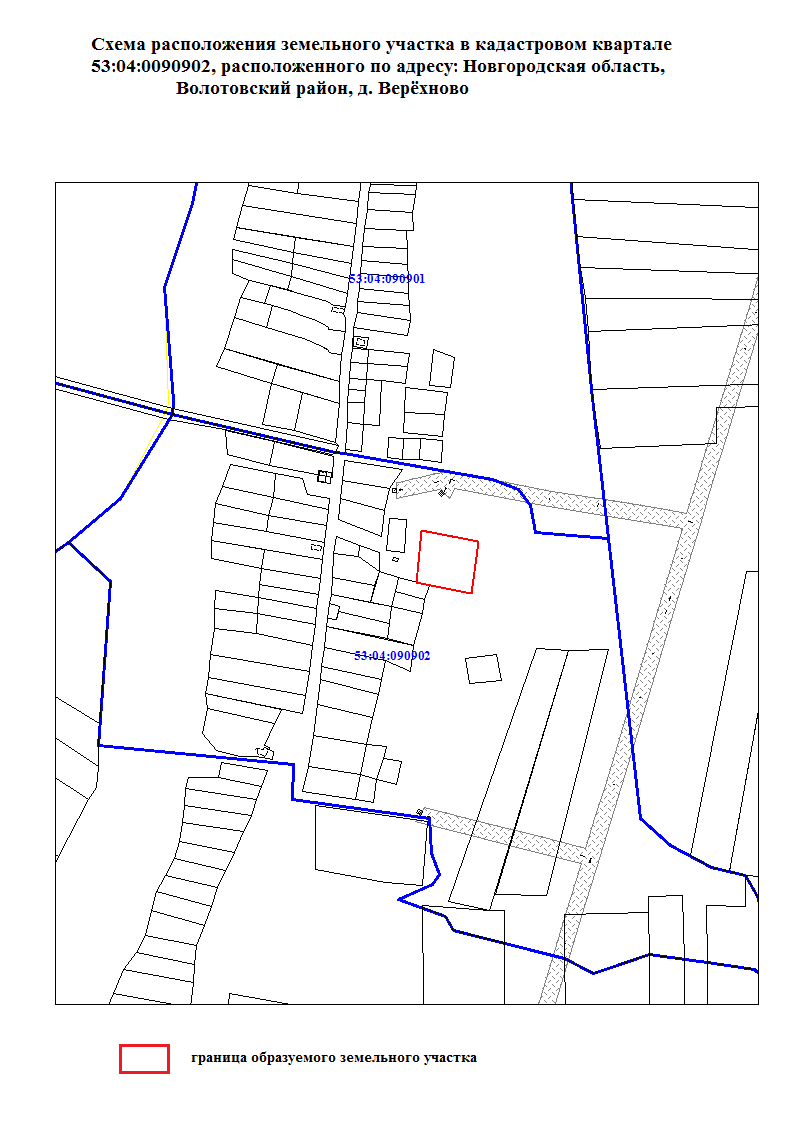 АДМИНИСТРАЦИЯ ВОЛОТОВСКОГО МУНИЦИПАЛЬНОГО ОКРУГАП О С Т А Н О В Л Е Н И Еот 01.06.2021 № 425В соответствии с Федеральным законом от 06.10.2003 № 131-ФЗ «Об общих принципах организации местного самоуправления в Российской Федерации», Федеральным законом от 07.12.2011 № 416-ФЗ «О водоснабжении и водоотведении» в целях проведения оценки состояния объектов централизованных систем водоснабжения, Уставом Волотовского муниципального округа,ПОСТАНОВЛЯЮ:Утвердить прилагаемый состав рабочей группы по проведению оценки состояния объектов централизованных систем водоотведения на территории Волотовского муниципального округа.Утвердить прилагаемый график проведения работ по оценке состояния объектов водоотведения на территории Волотовского муниципального округа.3. Опубликовать настоящее постановление в муниципальной газете «Волотовские ведомости» и на официальном сайте в информационно-телекоммуникационной сети «Интернет».Заместитель Главы Администрации                    	    	М.Ф .БутылинСостав рабочей группы по проведению оценки состояния объектов централизованных систем водоотведения на территории Волотовского муниципального округаУтвержден постановлением Администрациимуниципального округа от 01.06.2021 № 425 Графикпроведения работ по оценке состояния объектов централизованного водоотведения на территории Волотовского муниципального округаОбъекты централизованного водоотведения на территории муниципального округа отсутствуют, вывоз жидких бытовых отходов осуществляется из автономных септиков.АДМИНИСТРАЦИЯ ВОЛОТОВСКОГО МУНИЦИПАЛЬНОГО ОКРУГАП О С Т А Н О В Л Е Н И Еот 03.06.2021 № 432В соответствии с Федеральным законом от 27.07.2010 № 210-ФЗ "Об организации предоставления государственных и муниципальных услуг", постановлением Правительства Российской Федерации от 16.05.2011 № 373 "О разработке и утверждении административных регламентов осуществления государственного контроля (надзора) и административных регламентов предоставления государственных услуг",ПОСТАНОВЛЯЮ:1. Утвердить прилагаемые 1.1. Порядок разработки и утверждения административных регламентов предоставления муниципальных услуг;1.2. Порядок проведения экспертизы проектов административных регламентов предоставления муниципальных услуг.2. Признать утратившими силу:2.1. Постановления Администрации Волотовского муниципального района: от 08.12.2016 № 789 «Об утверждении порядков разработки и утверждения административных регламентов исполнения муниципальных функций, разработки и утверждения административных регламентов предоставления муниципальных услуг, проведения экспертизы проектов административных регламентов предоставления муниципальных услуг»;от 30.03.2018 № 250 «О внесении изменений в постановление Администрации Волотовского муниципального района от 08.12.2016 № 789»;2.2. Постановления Администрации Славитинского сельского поселения:от 07.03.2013 № 11 «Об утверждении Порядка разработки и утверждении административных регламентов исполнения муниципальных функций и порядка разработки и утверждения административных регламентов предоставления муниципальных услуг»;от 07.03.2016 № 19 «О внесении изменений в постановление Администрации Славитинского сельского поселения от 07.03.2013г. № 11 «Об утверждении Порядка разработки и утверждении административных регламентов исполнения муниципальных функций и порядка разработки и утверждения административных регламентов предоставления муниципальных услуг»2.3. Постановления Администрации Ратицкого сельского поселения:от 16.02.2011 № 27 «О Порядке разработки и утверждения административных регламентов исполнения муниципальных функций и административных регламентов предоставления муниципальных услуг Администрацией Горского сельского поселения»;от 16.02.2011 № 28 «О порядке проведения независимой экспертизы проектов административных регламентов исполнения муниципальных функций и административных регламентов предоставления муниципальных услуг в Администрацией Горского сельского поселения»;от 16.03.2016 № 75 «О внесении изменений в постановление от 18.04.2013 № 39 «Об утверждении порядка разработки и утверждении административных регламентов исполнения муниципальных функций и порядка разработки и утверждения административных регламентов предоставления муниципальных услуг»».3. Опубликовать постановление в муниципальной газете «Волотовские ведомости» и разместить на официальном сайте в информационно-телекоммуникационной сети «Интернет».Глава муниципального округа 			А.И. Лыжов Утвержден постановлением АдминистрацииВолотовского муниципального округа от 03.06.2021 № 432Порядок разработки и утверждения административных регламентов предоставления муниципальных услуг1. Общие положения1.1. Порядок разработки и утверждения административных регламентов предоставления муниципальных услуг (далее – Порядок) определяет правила разработки комитетами, отделами Администрации Волотовского муниципального округа и утверждения Администрацией Волотовского муниципального округа (далее – Администрацией), административных регламентов предоставления муниципальных услуг (далее - регламент).1.2. Регламентом является нормативный правовой акт Администрации, устанавливающий сроки и последовательность административных процедур (действий), осуществляемых комитетами, отделами Администрации, предоставляющими муниципальные услуги, в процессе их предоставления в соответствии с требованиями Федерального закона от 27 июля 2010 года № 210-ФЗ "Об организации предоставления государственных и муниципальных услуг" (далее – Федеральный закон), а также порядок взаимодействия между комитетами, отделами Администрации, предоставляющими муниципальные услуги, и их должностными лицами, и физическими или юридическими лицами, индивидуальными предпринимателями, их уполномоченными представителями (далее - заявители), органами государственной власти, органами местного самоуправления, учреждениями и организациями в процессе предоставления муниципальных услуг.1.3. Регламент разрабатывается комитетами, отделами Администрации, непосредственно предоставляющим муниципальную услугу и утверждается постановлением Администрации, если иное не предусмотрено федеральными законами.1.4. При разработке регламента Администрация предусматривает оптимизацию (повышение качества) предоставления муниципальной услуги, в том числе:1.4.1. Упорядочение административных процедур (действий);1.4.2. Устранение избыточных административных процедур (действий);1.4.3. Сокращение количества документов, представляемых заявителями для предоставления муниципальной услуги, применение новых форм документов, позволяющих устранить необходимость неоднократного представления идентичной информации, снижение количества взаимодействий заявителей с должностными лицами Администрации, в том числе за счет выполнения отдельных административных процедур (действий) на базе многофункциональных центров предоставления государственных и муниципальных услуг (далее - многофункциональный центр) и реализации принципа "одного окна", использование межведомственных согласований при предоставлении муниципальной услуги без участия заявителя, в том числе с использованием информационно-коммуникационных технологий;1.4.4. Сокращение срока предоставления муниципальной услуги, а также срока выполнения отдельных административных процедур (действий) в рамках предоставления муниципальной услуги.Орган, предоставляющий муниципальную услугу, может установить в регламенте сокращенные сроки предоставления муниципальной услуги, а также сроки выполнения административных процедур (действий) в рамках предоставления муниципальной услуги по отношению к соответствующим срокам, установленным законодательством Российской Федерации, области, муниципального образования;1.4.5. Ответственность должностных лиц Администрации, комитетов, отделов Администрации, предоставляющих муниципальные услуги, за несоблюдение ими требований регламента при выполнении административных процедур (действий);1.4.6. Предоставление муниципальной услуги в электронной форме.1.5. Регламенты разрабатываются в соответствии с федеральными законами, нормативными правовыми актами Президента Российской Федерации, Правительства Российской Федерации, областными законами, правовыми актами Губернатора Новгородской области, Правительства Новгородской области, муниципальными правовыми актами органов местного самоуправления Волотовского муниципального округа, также с учетом иных требований настоящего Порядка.1.6. Проект регламента и пояснительная записка к нему размещаются на официальном сайте Администрации в информационно-телекоммуникационной сети "Интернет" в порядке, установленном Администрацией.1.7. Проекты регламентов, а также проекты нормативных правовых актов по внесению изменений в ранее изданные регламенты, признанию их утратившими силу подлежат независимой экспертизе и экспертизе, проводимой комитетом правовой и организационной работы Администрации муниципального округа.Экспертиза проектов регламентов, а также проектов нормативных правовых актов по внесению изменений в ранее изданные регламенты, признанию регламентов утратившими силу проводится в соответствии с Порядком проведения экспертизы проектов административных регламентов предоставления муниципальных услуг, утвержденным постановлением Администрации, а также в соответствии с настоящим Порядком. Комитеты, отделы Администрации, разработавшие проект регламента, готовят и представляют на экспертизу вместе с проектом регламента пояснительную записку, в которой приводятся информация об основных предполагаемых улучшениях предоставления муниципальной услуги в случае принятия регламента или внесения изменений в регламент, сведения об учете рекомендаций независимой экспертизы и предложений заинтересованных организаций и граждан.1.8. Независимая экспертиза проектов регламентов проводится в соответствии со статьей 13 Федерального закона.1.9. Срок, отведенный для проведения независимой экспертизы, указывается при размещении проекта регламента на официальном сайте Администрации в информационно-телекоммуникационной сети "Интернет". Указанный срок не может быть менее 15 календарных дней со дня размещения проекта регламента в сети "Интернет".1.10. Заключение об оценке регулирующего воздействия на проекты регламентов не требуется.1.11. Проект регламента, прошедший независимую экспертизу и экспертизу, проводимую комитетом правовой и организационной работы Администрации, утверждается постановлением Администрации.1.12. Исполнение Администрацией отдельных государственных полномочий Российской Федерации, области, переданных на исполнение на основании федерального или областного закона с предоставлением субвенции из федерального или областного бюджета, осуществляется в порядке, установленном регламентом, утвержденным соответствующим федеральным органом исполнительной власти органом исполнительной власти области, если иное не установлено федеральным, областным законом.1.13. Администрация вправе до утверждения административных регламентов, указанных в пункте 1.12. настоящего Порядка, утверждать временные административные регламенты в сфере переданных полномочий, которые не могут противоречить нормативным правовым актам Российской Федерации и Новгородской области, в том числе не могут содержать не предусмотренные такими актами дополнительные требования и ограничения в части реализации прав и свобод граждан, прав и законных интересов организаций, и разрабатываются с учетом требований к административным регламентам предоставления муниципальных услуг комитетами, отделами Администрацией.1.14. В случае если нормативным правовым актом, устанавливающим конкретное полномочие органа местного самоуправления, предоставляющего муниципальную услугу, предусмотрено утверждение отдельного муниципального правового акта, предусматривающего порядок осуществления такого полномочия, наряду с разработкой порядка подлежит утверждению регламент по осуществлению соответствующего полномочия.При этом порядком осуществления соответствующего полномочия, утвержденным муниципальным правовым актом органа местного самоуправления, не регулируются вопросы, относящиеся к предмету регулирования регламента в соответствии с настоящим Порядком.2. Требования к регламентам2.1. Наименование регламента определяется комитетами, отделами Администрации, предоставляющими муниципальную услугу, с учетом формулировки, соответствующей редакции положения нормативного правового акта, которым предусмотрено предоставление муниципальной услуги и наименования такой муниципальной услуги в перечне муниципальных услуг, предоставляемых Администрацией.2.2. В регламент включаются следующие разделы:2.2.1. Общие положения;2.2.2. Стандарт предоставления муниципальной услуги;2.2.3. Состав, последовательность и сроки выполнения административных процедур (действий), требования к порядку их выполнения, в том числе особенности выполнения административных процедур (действий) в электронной форме;2.2.4. Формы контроля за исполнением регламента;2.2.5. Досудебный (внесудебный) порядок обжалования решений и действий (бездействия) Администрации, комитета, отдела Администрации, предоставляющего муниципальную услугу, а также их должностных лиц;2.2.6. Особенности выполнения административных процедур (действий) в многофункциональных центрах предоставления государственных и муниципальных услуг.В административные регламенты не включается настоящий раздел в случае, если муниципальная услуга не предоставляется в многофункциональных центрах предоставления государственных и муниципальных услуг.2.3. Раздел регламента, устанавливающий общие положения, состоит из следующих подразделов:2.3.1. Предмет регулирования регламента;2.3.2. Круг заявителей;2.3.3. Требования к порядку информирования о предоставлении муниципальной услуги, в том числе:2.3.3.1. Порядок получения информации заявителями по вопросам предоставления муниципальной услуги и услуг, которые являются необходимыми и обязательными для предоставления муниципальной услуги, сведений о ходе предоставления указанных услуг, в том числе на официальном сайте Администрации в информационно-телекоммуникационной сети "Интернет", а также с использованием федеральной государственной информационной системы "Единый портал государственных и муниципальных услуг (функций)" (далее - Единый портал) и региональной государственной ин-формационной системы "Портал государственных и муниципальных услуг (функций) Новгородской области" (далее - Региональный портал);2.3.3.2. Порядок, форма, место размещения и способы получения справочной информации, в том числе на стендах в местах предоставления муниципальной услуги и услуг, которые являются необходимыми и обязательными для предоставления муниципальной услуги, и в многофункциональном центре предоставления государственных и муниципальных услуг.К справочной информации относится следующая информация:- место нахождения и графики работы Администрации, её комитетов, отделов, предоставляющих муниципальную услугу, государственных и муниципальных органов и организаций, обращение в которые необходимо для получения муниципальной услуги, а также многофункционального центра предоставления государственных и муниципальных услуг;- справочные телефоны комитетов, отделов Администрации, предоставляющих муниципальную услугу, организаций, участвующих в предоставлении муниципальной услуги, в том числе номер телефона-автоинформатора;- адреса официального сайта, а также электронной почты и (или) формы обратной связи комитетов, отделов Администрации, предоставляющих муниципальную услугу в сети "Интернет".Справочная информация не приводится в тексте регламента и подлежит обязательному размещению на официальном сайте Администрации в информационно-телекоммуникационной сети "Интернет", в региональной государственной информационной системе "Реестр государственных и муниципальных услуг (функций) Новгородской области" (далее Региональный реестр), на Едином портале и Региональном портале, о чем указывается в тексте регламента. Комитет, отдел Администрации, предоставляющий муниципальные услуги, обеспечивает в установленном порядке размещение и актуализацию справочной информации в соответствующем разделе Регионального реестра и на официальном сайте Администрации в информационно-телекоммуникационной сети "Интернет".2.4. Раздел регламента, устанавливающий стандарт предоставления муниципальной услуги, должен содержать следующие подразделы:2.4.1. Наименование муниципальной услуги;2.4.2. Наименование комитета, отдела Администрации, предоставляющего муниципальную услугу. Если в предоставлении муниципальной услуги участвуют также органы государственной власти, органы местного самоуправления и организации, то указываются все органы государственной власти, органы местного самоуправления и организации, обращение в которые необходимо для предоставления муниципальной услуги. Также указываются требования пункта 3 части 1 статьи 7 Федерального закона об установлении запрета требовать от заявителя осуществления действий, в том числе согласований, необходимых для получения муниципальной услуги и связанных с обращением в государственные органы и организации, за исключением получения услуг, включенных в перечень услуг, которые являются необходимыми и обязательными для предоставления муниципальных услуг, утвержденный решением Думы Волотовского муниципального округа;2.4.3. Описание результата предоставления муниципальной услуги;2.4.4. Срок предоставления муниципальной услуги, в том числе с учетом необходимости обращения в организации, участвующие в предоставлении муниципальной услуги, срок приостановления предоставления муниципальной услуги в случае, если возможность приостановления предусмотрена законодательством Российской Федерации, области, муниципальными правовыми актами органов местного самоуправления муниципального округа, срок выдачи (направления) документов, являющихся результатом предоставления муниципальной услуги;2.4.5. Нормативные правовые акты, регулирующие предоставление муниципальной услуги.Перечень нормативных правовых актов, регулирующих предоставление муниципальной услуги (с указанием их реквизитов и источников официального опубликования), не приводится в тексте регламента и подлежит обязательному размещению на официальном сайте Администрации в информационно-телекоммуникационной сети "Интернет", в Региональном реестре, на Едином портале и Региональном портале, о чем указывается в тексте регламента.Комитет, отдел Администрации, предоставляющий муниципальную услугу, обеспечивает размещение и актуализацию перечня нормативных правовых актов, регулирующих предоставление муниципальной услуги;2.4.6. Исчерпывающий перечень документов, необходимых в соответствии с нормативными правовыми актами для предоставления муниципальной услуги и услуг, которые являются необходимыми и обязательными для предоставления муниципальной услуги, подлежащих представлению заявителем, способы их получения заявителем, в том числе в электронной форме, порядок их представления (бланки, формы обращений, заявлений и иных документов, подаваемых заявителем в связи с предоставлением муниципальной услуги, приводятся в качестве приложений к регламенту, за исключением случаев, когда формы указанных документов установлены нормативными правовыми актами Российской Федерации, области, муниципальными правовыми актами органов местного самоуправления муниципального округа, а также случаев, когда законодательством Российской Федерации, области, муниципальными правовыми актами предусмотрена свободная форма подачи этих документов);2.4.7. Исчерпывающий перечень документов, необходимых в соответствии с нормативными правовыми актами для предоставления муниципальной услуги, которые находятся в распоряжении государственных органов, органов местного самоуправления и иных органов, участвующих в предоставлении муниципальной услуги, и которые заявитель вправе представить, а также способы их получения заявителями, в том числе в электронной форме, порядок их представления (бланки, формы обращений, заявлений и иных документов, подаваемых заявителем в связи с предоставлением муниципальной услуги, приводятся в качестве приложений к регламенту, за исключением случаев, когда формы указанных документов установлены нормативными правовыми актами Российской Федерации, области, муниципальными правовыми актами органов местного самоуправления муниципального округа, а также случаев, когда законодательством Российской Феде-рации, области, муниципальными правовыми актами предусмотрена свободная форма подачи этих документов). Непредставление заявителем указанных документов не является основанием для отказа заявителю в предоставлении услуги;2.4.8. Указание на запрет требовать от заявителя:1) представления документов и информации или осуществления действий, представление или осуществление которых не предусмотрено нормативными правовыми актами, регулирующими отношения, возникающие в связи с предоставлением муниципальной услуги;2) представления документов и информации, которые в соответствии с нормативными правовыми актами Российской Федерации, областными нормативными правовыми актами и муниципальными правовыми актами находятся в распоряжении Администрации, государственных органов, органов местного самоуправления и (или) подведомственных государственным органам и органам местного самоуправления организаций, участвующих в предоставлении муниципальной услуги, за исключением документов, указанных в части 6 статьи 7 Федерального закона;3) представления документов и информации, отсутствие и (или) недостоверность которых не указывались при первоначальном отказе в приеме документов, необходимых для предоставления муниципальной услуги, либо в предоставлении муниципальной услуги, за исключением следующих случаев:а) изменение требований нормативных правовых актов, касающихся предоставления муниципальной услуги, после первоначальной подачи заявления о предоставлении муниципальной услуги;б) наличие ошибок в заявлении о предоставлении муниципальной услуги и документах, поданных заявителем после первоначального отказа в приеме документов, необходимых для предоставления муниципальной услуги, либо в предоставлении муниципальной услуги и не включенных в представленный ранее комплект документов;в) истечение срока действия документов или изменение информации после первоначального отказа в приеме документов, необходимых для предоставления муниципальной услуги, либо в предоставлении муниципальной услуги;г) выявление документально подтвержденного факта (признаков) ошибочного или противоправного действия (бездействия) должностного лица органа, предоставляющего муниципальную услугу, муниципального служащего, работника многофункционального центра, работника организации, предусмотренной частью 1.1 статьи 16 Федерального за-кона от 27 июля 2010 года № 210-ФЗ "Об организации предоставления государственных и муниципальных услуг", при первоначальном отказе в приеме документов, необходимых для предоставления муниципальной услуги, либо в предоставлении муниципальной услуги, о чем в письменном виде за подписью руководителя органа, предоставляющего муниципальную услугу, руководителя многофункционального центра при первоначальном отказе в приеме документов, необходимых для предоставления муниципальной услуги, либо руководителя организации, предусмотренной частью 1.1 статьи 16 Федерального закона, уведомляется заявитель, а также приносятся извинения за доставленные неудобства;2.4.9. Исчерпывающий перечень оснований для отказа в приеме документов, необходимых для предоставления муниципальной услуги;2.4.10. Исчерпывающий перечень оснований для приостановления или отказа в предоставлении муниципальной услуги. В случае отсутствия таких оснований следует прямо указать на это в тексте регламента;2.4.11. Перечень услуг, которые являются необходимыми и обязательными для предоставления муниципальной услуги, в том числе сведения о документе (документах), выдаваемом (выдаваемых) организациями, участвующими в предоставлении муниципальной услуги;2.4.12. Порядок, размер и основания взимания государственной пошлины или иной платы, взимаемой за предоставление муниципальной услуги. В данном подразделе указывается размер государственной пошлины или иной платы, взимаемой за предоставление муниципальной услуги, или ссылка на положение нормативного правового акта, в котором установлен размер такой пошлины или платы;2.4.13. Порядок, размер и основания взимания платы за предоставление услуг, которые являются необходимыми и обязательными для предоставления муниципальной услуги, включая информацию о методике расчета размера такой платы;2.4.14. Максимальный срок ожидания в очереди при подаче запроса о предоставлении муниципальной услуги, услуг, предоставляемых организациями, участвующими в предоставлении муниципальной услуги, и при получении результата предоставления таких услуг;2.4.15. Срок и порядок регистрации запроса заявителя о предоставлении муниципальной услуги и услуг, предоставляемых организациями, участвующими в предоставлении муниципальной услуги, в том числе в электронной форме;2.4.16. Требования к помещениям, в которых предоставляется муниципальная услуга, к залу ожидания, местам для заполнения запросов о предоставлении муниципальной услуги, информационным стендам с образцами их заполнения и перечнем документов, необходимых для предоставления каждой муниципальной услуги, размещению и оформлению визуальной, текстовой и мультимедийной информации о порядке предоставления такой услуги, в том числе к обеспечению доступности для инвалидов указанных объектов в соответствии с законодательством Российской Федерации о социальной защите инвалидов;2.4.17. Показатели доступности и качества муниципальной услуги, в том числе количество взаимодействий заявителя с должностными лицами при предоставлении муниципальной услуги и их продолжительность, возможность получения информации о ходе предоставления муниципальной услуги, в том числе с использованием информационно-коммуникационных технологий, возможность либо невозможность получения муниципальной услуги в многофункциональном центре предоставления государственных и муниципальных услуг (в том числе в полном объеме), в любом территориальном подразделении органа, предоставляющего муниципальную услугу, по выбору заявителя (экстерриториальный принцип), посредством запроса о предоставлении нескольких государственных и (или) муниципальных услуг в многофункциональных центрах предоставления государственных и муниципальных услуг, предусмотренного статьей 15.1 Федерального закона (далее - комплексный запрос);2.4.18. Иные требования, в том числе учитывающие особенности предоставления муниципальной услуги по экстерриториальному принципу (в случае, если услуга предоставляется по экстерриториальному принципу) и особенности предоставления муниципальной услуги в электронной форме.При определении особенностей предоставления муниципальной услуги в электронной форме указываются виды электронной подписи, которые допускаются к использованию при обращении за получением муниципальной услуги, в том числе с учетом права заявителя - физического лица использовать простую электронную подпись, в соответствии с Правилами определения видов электронной подписи, использование которых допускается при обращении за получением государственных и муниципальных услуг, утвержденными постановлением Правительства Российской Федерации от 25 июня 2012 года N 634 "О видах электронной подписи, использование которых допускается при об-ращении за получением государственных и муниципальных услуг".Указание на возможность заявителя на подачу комплексного запроса в случае однократного обращения в МФЦ с запросом о предоставлении нескольких государственных и (или) муниципальных услуг.Сроки и порядок направления работниками МФЦ заявлений и документов в соответствующие органы, предоставляющие государственные и (или) муниципальные услуги, в случае если для получения государственных и (или) муниципальных услуг, указанных в комплексном запросе, требуются сведения, документы и (или) информация, которые могут быть получены МФЦ только по результатам предоставления иных указанных в комплексном запросе государственных и (или) муниципальных услуг.Порядок получения заявителем информации в МФЦ о ходе предоставления конкретной государственной и (или) муниципальной услуги, указанной в комплексном запросе, или о готовности документов, являющихся результатом предоставления конкретной государственной и (или) муниципальной услуги, указанной в комплексном запросе;2.5. Раздел регламента, устанавливающий состав, последовательность и сроки выполнения административных процедур (действий), требования к порядку их выполнения, в том числе особенности выполнения административных процедур (действий) в электронной форме, а также особенности выполнения административных процедур (действий) в многофункциональных центрах, должен состоять из подразделов, соответствующих количеству административных процедур - логически обособленных последовательностей административных действий при предоставлении муниципальной услуги и услуг, которые являются необходимыми и обязательными для предоставления муниципальной услуги, имеющих конечный результат и выделяемых в рамках предоставления муниципальной услуги. В начале соответствующего раздела указывается исчерпывающий перечень административных процедур (действий), содержащихся в нем.В разделе, касающемся состава, последовательности и сроков выполнения административных процедур (действий), требований к порядку их выполнения, в том числе особенностей выполнения административных процедур (действий) в электронной форме, отдельно указывается перечень административных процедур (действий) при предоставлении муниципальной услуги в электронной форме.Раздел, касающийся состава, последовательности и сроков выполнения административных процедур (действий), требований к порядку их выполнения, в том числе особенностей выполнения административных процедур (действий) в электронной форме, должен содержать в том числе:- порядок осуществления в электронной форме, в том числе с использованием Единого портала и Регионального портала, административных процедур (действий) в соответствии с положениями статьи 10 Федерального закона;- порядок выполнения административных процедур (действий) многофункциональным центром;- порядок исправления допущенных опечаток и ошибок в выданных в результате предоставления муниципальной услуги документах.В разделе, касающемся особенностей выполнения административных процедур (действий) в многофункциональных центрах предоставления государственных и муниципальных услуг, также может содержаться описание административных процедур (действий), выполняемых многофункциональным центром предоставления государственных и муниципальных услуг при предоставлении муниципальной услуги в полном объеме и при предоставлении муниципальной услуги посредством комплексного запроса, а также порядок досудебного (внесудебного) обжалования решений и действий (бездействия) многофункциональных центров предоставления государственных и муниципальных услуг и их работников.Описание административных процедур (действий), выполняемых многофункциональными центрами предоставления государственных и муниципальных услуг, в разделе, касающемся особенностей выполнения административных процедур (действий) в многофункциональных центрах предоставления государственных и муниципальных услуг, обязательно в отношении муниципальных услуг, включенных в перечень муниципальных услуг, предоставляемых Администрацией, комитетами, отделами Администрации в многофункциональных центрах предоставления государственных и муниципальных услуг, утвержденным постановлением Администрации муниципального округа.В разделе описывается порядок выполнения многофункциональным центром следующих административных процедур (действий):- информирование заявителей о порядке предоставления муниципальной услуги в многофункциональном центре, о ходе выполнения запроса о предоставлении муниципальной услуги, по иным вопросам, связанным с предоставлением муниципальной услуги, а также консультирование заявителей о порядке предоставления муниципальной услуги в многофункциональном центре;- прием запросов заявителей о предоставлении муниципальной услуги и иных документов, необходимых для предоставления муниципальной услуги;- формирование и направление многофункциональным центром межведомственного запроса в Администрацию, в органы государственной власти, органы местного самоуправления и организации, участвующие в предоставлении муниципальных услуг;- выдача заявителю результата предоставления муниципальной услуги, в том числе выдача документов на бумажном носителе, подтверждающих содержание электронных документов, направленных в многофункциональный центр по результатам предоставления муниципальных услуг органами, предоставляющими муниципальные услуги, а также выдача документов, включая составление на бумажном носителе и заверение выписок из информационных систем органов, предоставляющих муниципальные услуги;- иные действия, необходимые для предоставления муниципальной услуги, в том числе связанные с проверкой действительности усиленной квалифицированной электронной подписи заявителя, использованной при обращении за получением муниципальной услуги, а также с установлением перечня классов средств удостоверяющих центров, которые допускаются для использования в целях обеспечения указанной проверки и определяются на основании утверждаемой федеральным органом исполнительной власти по согласованию с Федеральной службой безопасности Российской Федерации модели угроз безопасности информации в информационной системе, используемой в целях приема обращений за получением муниципальной услуги и (или) предоставления такой услуги.Указание на то, что получение МФЦ отказа в предоставлении государственных и (или) муниципальных услуг, включенных в комплексный запрос, не является основанием для прекращения получения иных государственных и (или) муниципальных услуг, указанных в комплексном запросе, за исключением случаев, если услуга, в предоставлении которой отказано, необходима для предоставления иных государственных и (или) муниципальных услуг, включенных в комплексный запрос.2.6. Описание каждой административной процедуры содержит следующие элементы:- основания для начала административной процедуры;- содержание каждого административного действия, входящего в состав административной процедуры, продолжительность и (или) максимальный срок его выполнения;- сведения о должностном лице, ответственном за выполнение каждого административного действия, входящего в состав административной процедуры. Если нормативные правовые акты, непосредственно регулирующие предоставление муниципальной услуги, содержат указание на конкретную должность, она указывается в тексте регламента;- критерии принятия решений;- результат административной процедуры и порядок передачи результата, который может совпадать с основанием для начала следующей административной процедуры;- способ фиксации результата выполнения административной процедуры, в том числе в электронной форме, содержащий указание на формат обязательного отображения административной процедуры.2.7. Раздел регламента, устанавливающий формы контроля за исполнением регламента, должен состоять из следующих подразделов:- порядок осуществления текущего контроля за соблюдением и исполнением ответственными должностными лицами положений регламента и иных нормативных правовых актов, устанавливающих требования к предоставлению муниципальной услуги, а также принятием ими решений;- порядок осуществления текущего контроля за соблюдением и исполнением работниками МФЦ, предоставляющими государственную и (или) муниципальную услугу, указанную в комплексном запросе, положений административного регламента и иных нормативных правовых актов, устанавливающих требования к предоставлению государственной и (или) муниципальной услуги, а также принятием ими решений, осуществляется руководителем МФЦ;- порядок и периодичность осуществления плановых и внеплановых проверок полноты и качества предоставления муниципальной услуги, в том числе порядок и формы контроля за полнотой и качеством предоставления муниципальной услуги;- ответственность должностных лиц комитетов, отделов Администрации, предоставляющих муниципальную услугу, за решения и действия (бездействие), принимаемые (осуществляемые) ими в ходе предоставления муниципальной услуги;Порядок привлечения к ответственности должностных лиц комитетов, отделов Администрации, предоставляющих муниципальную услугу, работников МФЦ, предоставляющих государственную и (или) муниципальную услугу, указанную в комплексном запросе, за решения и действия (бездействие), принимаемые (осуществляемые) ими в ходе предоставления муниципальной услуги;- положения, характеризующие требования к порядку и формам контроля за предоставлением муниципальной услуги, в том числе со стороны граждан, их объединений и организаций.2.8. Раздел регламента, устанавливающий досудебный (внесудебный) порядок обжалования решений и действий (бездействия) Администрации, комитетов, отделов Администрации, предоставляющих муниципальную услугу, а также его должностных лиц, при предоставлении муниципальной услуги (далее жалоба) должен состоять из следующих подразделов:- информация для заинтересованных лиц об их праве на досудебное (внесудебное) обжалование действий (бездействия) и (или) решений, принятых (осуществленных) в ходе предоставления муниципальной услуги (далее - жалоба);- органы, организации и уполномоченные на рассмотрение жалобы лица, которым может быть направлена жалоба заявителя в досудебном (внесудебном) порядке;- способы информирования заявителей о порядке подачи и рассмотрения жалобы, в том числе с использованием Единого портала и Регионального портала;- перечень нормативных правовых актов, регулирующих порядок досудебного (внесудебного) обжалования решений и действий (бездействия) Администрации, комитетов, отделов Администрации, предоставляющих муниципальную услугу, а также их должностных лиц.Информация, указанная в данном разделе, подлежит обязательному размещению на Едином портале и Региональном портале, о чем указывается в тексте регламента. Комитет, отдел Администрации, предоставляющий муниципальные услуги, обеспечивает в установленном порядке размещение и актуализацию сведений в соответствующем разделе Регионального реестра.В случае если в соответствии с Федеральным законом установлен иной порядок (процедура) подачи и рассмотрения жалоб, в разделе должны содержаться следующие подразделы:- информация для заявителя о его праве подать жалобу;- предмет жалобы;- органы, организации, должностные лица, которым может быть направлена жалоба;- порядок подачи и рассмотрения жалобы;- сроки рассмотрения жалобы;- результат рассмотрения жалобы;- порядок информирования заявителя о результатах рассмотрения жалобы;- порядок обжалования решения по жалобе;- право заявителя на получение информации и документов, необходимых для обоснования и рассмотрения жалобы;- способы информирования заявителей о порядке подачи и рассмотрения жалобы.Утвержден постановлением АдминистрацииВолотовского муниципального округа от 03.06.2021 № 432ПОРЯДОКпроведения экспертизы проектов административных регламентов предоставления муниципальных услуг1. Порядок экспертизы проектов административных регламентов предоставления муниципальных услуг (далее – Порядок) определяет порядок проведения экспертизы проектов административных регламентов предоставления муниципальных услуг (далее - административный регламент), проекта нормативного правового акта, утверждающего изменения в ранее изданный административный регламент (далее - проект изменений в административный регламент), а также проекта нормативного правового акта, признающего административный регламент утратившим силу (далее - проект акта об отмене административного регламента), разработанных комитетами, отделами Администрации Волотовского муниципального округа (далее - Администрации).2. Экспертиза проектов административных регламентов, проектов изменений в административные регламенты, проектов актов об отмене административных регламентов (далее - экспертиза) проводится комитетом правовой и организационной работы Администрации Волотовского муниципального округа.3. Предметом экспертизы является оценка соответствия проекта административного регламента, проекта изменений в административный регламент (с учетом действующей редакции административного регламента), проекта акта об отмене административного регламента требованиям Федерального закона от 27 июля 2010 года № 210-ФЗ "Об организации предоставления государственных и муниципальных услуг" (далее - Федеральный закон), требованиям иных нормативных правовых актов, регулирующих порядок предоставления соответствующей муниципальной услуги, а также требованиям, предъявляемым к указанным проектам настоящим Порядком, в том числе оценка учета результатов независимой экспертизы.4. В отношении проекта административного регламента, проекта изменений в административный регламент, а также проекта акта об отмене административного регламента проводится оценка их соответствия положениям Федерального закона и принятых в соответствии с ним нормативных правовых актов.В том числе проверяется:4.1. Соответствие структуры и содержания проекта административного регламента, проекта изменений в административный регламент, в том числе стандарта предоставления муниципальной услуги, требованиям, предъявляемым к ним Федеральным законом и принятыми в соответствии с ним нормативными правовыми актами;4.2. Полнота описания в проекте административного регламента, проекте изменений в административный регламент порядка и условий предоставления муниципальной услуги, которые установлены законодательством Российской Федерации и Новгородской области, муниципальными правовыми актами органов местного самоуправления Волотовского муниципального округа;4.3. Оптимизация порядка предоставления муниципальной услуги, в том числе:- упорядочение административных процедур (действий);- устранение избыточных административных процедур (действий);- сокращение срока предоставления муниципальной услуги, а также срока выполнения отдельных административных процедур (действий) в рамках предоставления муниципальной услуги;- предоставление муниципальной услуги в электронной форме;- получение документов и информации, которые необходимы для предоставления муниципальной услуги, посредством межведомственного информационного взаимодействия;- особенности выполнения административных процедур (действий) в многофункциональных центрах предоставления государственных и муниципальных услуг.5. Комитеты, отделы Администрации, ответственные за разработку проекта административного регламента, проекта изменений в административный регламент, проекта акта об отмене административного регламента, готовят и представляют в комитет право-вой и организационной работы Администрации на экспертизу вместе с указанными проектами пояснительную записку, в которой приводятся информация об основных предполагаемых улучшениях предоставления муниципальной услуги в случае принятия административного регламента или внесения изменений в административный регламент, сведения об учете рекомендаций независимой экспертизы и предложений заинтересованных организаций и граждан.6. Заключение на проект административного регламента, проект изменений в административный регламент, проект акта об отмене административного регламента составляется комитетом правовой и организационной работы Администрации в срок не более 30 рабочих дней со дня получения проекта.7. Заключение на проект административного регламента, проект изменений в административный регламент, проект акта об отмене административного регламента подписывается председателем комитета правовой и организационной работы Администрации, или его заместителем, проводившим экспертизу проекта.8. Проект административного регламента, проект изменений в административный регламент, проект акта об отмене административного регламента возвращаются в течение 10 рабочих дней со дня получения указанных проектов комитетом правовой и организационной работы Администрации без экспертизы в случае, если нарушен порядок представления указанных проектов на экспертизу, предусмотренный настоящим Порядком.В случае возвращения проекта административного регламента, проекта изменений в административный регламент, проекта акта об отмене административного регламента без экспертизы нарушения должны быть устранены, а соответствующий проект административного регламента, проект изменений в административный регламент, проект акта об отмене административного регламента повторно представлен на экспертизу в комитет правовой и организационной работы Администрации в течение 10 рабочих дней со дня получения указанных проектов без экспертизы.9. По результатам экспертизы комитет правовой и организационной работы Администрации дает одно из следующих заключений:- о соответствии проекта административного регламента, проекта изменений в административный регламент, проекта акта об отмене административного регламента требованиям Федерального закона и принятых в соответствии с ним нормативных правовых актов;- о несоответствии проекта административного регламента, проекта изменений в административный регламент, проекта акта об отмене административного регламента требованиям Федерального закона и принятых в соответствии с ним нормативных правовых актов (с обоснованием указанного несоответствия) (далее - заключение о несоответствии).10. Заключение носит рекомендательный характер и подлежит обязательному рассмотрению комитетом, отделом Администрации, разработавшим проект административного регламента, проект изменений в административный регламент, проект акта об отмене административного регламента.11. В случае получения заключения о несоответствии комитет, отдел Администрации, разработавший проект административного регламента, проект изменений в административный регламент, проект акта об отмене административного регламента, дорабатывает его с учетом заключения комитета правовой и организационной работы Администрации. 12. Повторная экспертиза доработанного проекта проводится комитетом правовой и организационной работы Администрации в порядке, определенным пунктами 5- 7 настоящего Порядка.ДУМА ВОЛОТОВСКОГО МУНИЦИПАЛЬНОГО ОКРУГАР Е Ш Е Н И Еот 27.05.2021 № 112. ВолотВ соответствии с подпунктом 2 части 10 статьи 40 Федерального закона от 06.10.2003 №131-ФЗ «Об общих принципах организации местного самоуправления в Российской Федерации», с пунктом 2 части 7 статьи 32 Устава Волотовского муниципального округа, на основании заявления депутата Андреевой Надежды Васильевны,Дума Волотовского муниципального округаРЕШИЛА:1. Прекратить с 30 апреля 2021 года, досрочно, полномочия депутата Думы Волотовского муниципального округа Андреевой Надежды Васильевны в связи с отставкой по собственному желанию.2. Опубликовать настоящее решение в муниципальной газете "Волотовские ведомости" и разместить на официальном сайте в информационно-телекоммуникационной сети "Интернет".ДУМА ВОЛОТОВСКОГО МУНИЦИПАЛЬНОГО ОКРУГАР Е Ш Е Н И Еот 27.05.2021 № 113В соответствии с Федеральным законом от 06.10.2003 № 131-ФЗ «Об общих принципах организации местного самоуправления в Российской Федерации», Уставом Волотовского муниципального округа	Дума Волотовского муниципального округа РЕШИЛА:1. Внести в решение Думы Волотовского муниципального округа от 18.12.2020 № 65 «О бюджете муниципального округа на 2021 год и на плановый период 2022 и 2023 годов» следующие изменения:1.1. В пункте 1 подпункты 1),2),3) изложить в следующей редакции:1) прогнозируемый общий объем доходов бюджета муниципального округа в сумме 159877,76859 тыс. рублей, в том числе собственные доходы в сумме 45080,88000 тыс. руб.;2) общий объем расходов бюджета муниципального округа в сумме 161522,56640 тыс. рублей.3) прогнозируемый дефицит бюджета муниципального округа в сумме 1644,79781 тыс. рублей или в размере 7,7 процента (без учета утвержденного объема безвозмездных поступлений и поступлений налоговых доходов по дополнительным нормативам отчислений).1.2. Пункт 13 решения изложить в следующей редакции:«13. Утвердить объем межбюджетных трансфертов, получаемых из других бюджетов бюджетной системы Российской Федерации, на 2021 год в сумме 115548,26100 тыс. рублей, на 2022 год в сумме 80 131,48000 тыс. рублей, на 2023 год – в сумме 77 014,24000 тыс. рублей.1.3. Приложение 1 изложить в следующей редакции:1.4. В приложение 2 цифры «1793,42540» заменить на «1644,79781» и «2473,82540» заменить на «2325,19781».1.5. Приложение 6 изложить в следующей редакции:«тыс. руб.1.6. Приложение 7 изложить в следующей редакции: «тыс. руб.1.7. Приложение 8 изложить в следующей редакции:«тыс. руб.1.8. В приложение 14 «Перечень получателей и объемов субсидий на иные цели предоставляемых муниципальным автономным и бюджетным учреждениям на 2021 год» изложить в следующей редакции:2. Настоящее решение опубликовать в муниципальной газете «Волотовские ведомости» и разместить на официальном сайте в информационно-телекоммуникационной сети «Интернет».ДУМА ВОЛОТОВСКОГО МУНИЦИПАЛЬНОГО ОКРУГАР Е Ш Е Н И Еот 27.05.2021 № 114В соответствии с Федеральным законом от 6.10.2003 №131-ФЗ «Об общих принципах организации местного самоуправления в Российской Федерации», Уставом Волотовского муниципального округа,Дума Волотовского муниципального округа РЕШИЛА:1. Внести изменения в Положение о платных услугах муниципального бюджетного учреждения «Физкультурно-спортивный комплекс имени Якова Иванова», утвержденное решением Думы Волотовского муниципального района от 26.06.2015 № 399 дополнив Перечень категорий потребителей, имеющих право на получение льгот, предоставляемых при оказании платных услуг муниципальным бюджетным учреждением «Физкультурно-спортивный комплекс имени Якова Иванова» (приложение № 2 к решению) пунктом 3 следующего содержания:«3. Для членов Добровольной Народной Дружины (имеющих не менее 8 (восьми) дежурств за календарный год или участвующего в задержании правонарушителя) 3 (три) посещения занятий в месяц – бесплатно.».2. Опубликовать настоящее решение в муниципальной газете "Волотовские ведомости" и разместить на официальном сайте в информационно-телекоммуникационной сети "Интернет".Дума Волотовского муниципального округаР Е Ш Е Н И Еот 27.05.2021 № 116Об утверждении Перечня должностей муниципальной службы органов местного самоуправления Волотовского муниципального округа, при назначении на которые граждане и при замещении которых муниципальные служащие обязаны представлять сведения о своих доходах, об имуществе и обязательствах имущественного характера, а также сведения о доходах, об имуществе и обязательствах имущественного характера своих супруги (супруга) и несовершеннолетних детейВ соответствии со статьей 8 Федерального закона от 25.12.2008 № 273-ФЗ «О противодействии коррупции», пунктом 3 Указа Президента Российской Федерации от 18.05.2009 № 557 «Об утверждении перечня должностей федеральной государственной службы, при назначении на которые граждане и при замещении которых федеральные государственные служащие обязаны представлять сведения о своих доходах, об имуществе и обязательствах, а также сведения о доходах, об имуществе и обязательствах имущественного характера своих супруги (супруга) и несовершеннолетних детей»,Дума Волотовского муниципального округаРЕШИЛА:1. Утвердить прилагаемый Перечень должностей муниципальной службы органов местного самоуправления Волотовского муниципального округа, при назначении на которые граждане и при замещении которых муниципальные служащие обязаны представлять сведения о своих доходах, об имуществе и обязательствах имущественного характера, а также сведения о доходах, об имуществе и обязательствах имущественного характера своих супруги (супруга) и несовершеннолетних детей.2. Признать утратившими силу решения Думы муниципального района:от 28.03.2014 № 297 «Об утверждении Перечня должностей муниципальной службы в Администрации Волотовского муниципального района, при назначении на которые граждане и при замещении которых муниципальные служащие обязаны представлять сведения о своих доходах, об имуществе и обязательствах имущественного характера, а также о доходах, об имуществе и обязательствах имущественного характера своих супруги (супруга) и несовершеннолетних детей»;от 22.03.2018 № 217 «О внесении изменений в Перечень должностей муниципальной службы в Администрации Волотовского муниципального района, при назначении на которые граждане и при замещении которых муниципальные служащие обязаны представлять сведения о своих доходах, об имуществе и обязательствах имущественного характера, а также о доходах, об имуществе и обязательствах имущественного характера своих супруги (супруга) и несовершеннолетних детей»;от 30.04.2020 № 360 «О внесении изменений в Перечень должностей муниципальной службы в Администрации Волотовского муниципального района, при назначении на которые граждане и при замещении которых муниципальные служащие обязаны представлять сведения о своих доходах, об имуществе и обязательствах имущественного характера, а также о доходах, об имуществе и обязательствах имущественного характера своих супруги (супруга) и несовершеннолетних детей».3. Настоящее решение вступает в силу после его официального опубликования и распространяется на правоотношения, возникшие с 01 января 2021 года.4. Опубликовать настоящее решение в муниципальной газете «Волотовские ведомости» и разместить на официальном сайте в информационно-телекоммуникационной сети «Интернет».Утвержден решением Думы Волотовского муниципального округа от 27.05.2021 № 116 ПЕРЕЧНЬ должностей муниципальной службы органов местного самоуправления Волотовского муниципального округа, при назначении на которые граждане и при замещении которых, муниципальные служащие обязаны представлять сведения о своих доходах, об имуществе и обязательствах имущественного характера, а также сведения о доходах, об имуществе и обязательствах имущественного характера своих супруги (супруга) и несовершеннолетних детейДУМА ВОЛОТОВСКОГО МУНИЦИПАЛЬНОГО ОКРУГАР Е Ш Е Н И Еот 27.05.2021 № 117О комиссии по рассмотрению вопросов урегулирования конфликта интересов в отношении лиц, замещающих муниципальные должности в органах местного самоуправления Волотовского муниципального округаВ соответствии с федеральными законами от 25.12.2008 № 273-ФЗ «О противодействии коррупции», от 06.10.2003 № 131-ФЗ «Об общих принципах организации местного самоуправления в Российской Федерации», Уставом Волотовского муниципального округа Дума Волотовского муниципального округа РЕШИЛА:1. Утвердить прилагаемое Положение о комиссии по рассмотрению вопросов урегулирования конфликта интересов в отношении лиц, замещающих муниципальные должности в органах местного самоуправления Волотовского муниципального округа и ее состав.2. Признать утратившими силу решения Думы Волотовского муниципального района:от 28.11.2014 № 342 «О комиссии по рассмотрению вопросов урегулирования конфликта интересов в отношении лиц, замещающих муниципальные должности в органах местного самоуправления Волотовского муниципального района»;от 28.04.2016 № 68 «О внесении изменений в решение Думы Волотовского муниципального района от 28.11.2014 № 342»;от 30.12.2014 № 357 «Об утверждении состава комиссии по рассмотрению вопросов урегулирования конфликта интересов в отношении лиц, замещающих муниципальные должности в органах местного самоуправления Волотовского муниципального района»;от 28.04.2016 № 67 «О внесении изменений в состав комиссии по рассмотрению вопросов урегулирования конфликта интересов в отношении лиц, замещающих муниципальные должности в органах местного самоуправления Волотовского района»;от 27.12.2018 № 262 «О внесении изменений в состав комиссии по рассмотрению вопросов урегулирования конфликта интересов в отношении лиц, замещающих муниципальные должности в органах местного самоуправления Волотовского района».3. Опубликовать настоящее решение в муниципальной газете «Волотовские ведомости» и разместить на официальном сайте в информационно-телекоммуникационной сети «Интернет».Утверждено решением Думы Волотовского муниципального округа от 27.05.2021 № 117ПОЛОЖЕНИЕ о комиссии по рассмотрению вопросов урегулирования конфликта интересов в отношении лиц, замещающих муниципальные должности в органах местного самоуправления Волотовского муниципального округа1. Настоящим Положением определяется порядок деятельности комиссии по рассмотрению вопросов урегулирования конфликта интересов в отношении лиц, замещающих муниципальные должности в органах местного самоуправления Волотовского муниципального округа (далее - комиссия).2. Комиссия в своей деятельности руководствуются Конституцией Российской Федерации, федеральными конституционными законами, федеральными законами, актами Президента Российской Федерации и Правительства Российской Федерации, нормативными правовыми актами Новгородской области, Волотовского муниципального округа, настоящим Положением.3. Основной задачей комиссии является содействие в обеспечении лицами, замещающими муниципальные должности в органах местного самоуправления Волотовского муниципального округа, ограничений и запретов, требований о предотвращении или урегулировании конфликта интересов, а также в обеспечении исполнения ими обязанностей, установленных Федеральным законом от 25 декабря 2008 года № 273-ФЗ "О противодействии коррупции" (далее – Федеральный закон № 273-ФЗ), другими федеральными законами (далее – установленные ограничения).При этом понятие конфликта интересов в настоящем Положении применяется в том значении, что и в Федеральном законе № 273-ФЗ.4. Комиссия рассматривает вопросы, связанные с соблюдением установленных ограничений лицами, замещающими муниципальные должности в органах местного самоуправления Волотовского муниципального округа (далее – лица, замещающие муниципальные должности).5. Состав комиссии формируется таким образом, чтобы исключить возможность возникновения конфликта интересов, который мог бы повлиять на принимаемые комиссией решения.При возникновении прямой или косвенной личной заинтересованности члена комиссии, которая может привести к конфликту интересов при рассмотрении вопроса, включенного в повестку дня заседания комиссии, он обязан до начала заседания заявить об этом. В таком случае соответствующий член комиссии не принимает участия в рассмотрении указанного вопроса.6. В заседаниях комиссии вправе принимать участие: специалисты, которые могут дать пояснения по вопросам, рассматриваемым комиссией; должностные лица других органов местного самоуправления, государственных органов; представители заинтересованных организаций; представитель лица, замещающего муниципальную должность, в отношении которого комиссией рассматривается вопрос о соблюдении установленных ограничений, по решению председателя комиссии, принимаемому в каждом конкретном случае отдельно не менее чем за три дня до дня заседания комиссии на основании ходатайства лица, замещающего муниципальную должность, в отношении которого комиссией рассматривается этот вопрос, или любого члена комиссии.7. Основаниями для проведения заседания комиссии являются:а) поступление в комиссию информации, свидетельствующей:о непредставлении лицом, замещающим муниципальную должность, сведений о доходах, об имуществе и обязательствах имущественного характера;о представлении недостоверных или неполных сведений о доходах, об имуществе и обязательствах имущественного характера;о несоблюдении лицом, замещающим муниципальную должность, иных установленных ограничений, запретов и обязанностей, помимо обязанности по предоставлению сведений о доходах, об имуществе и обязательствах имущественного характера;б) поступление материалов проверки, свидетельствующих о предоставлении лицом, замещающим муниципальную должность, недостоверных или неполных сведений, предусмотренных частью 1 статьи 3 Федерального закона от 3 декабря 2012 года № 230-ФЗ «О контроле за соответствием расходов лиц, замещающих государственные должности, и иных лиц их доходам» (далее – Федеральный закон № 230-ФЗ);в) поступление в комиссию заявления лица, замещающего муниципальную должность, о невозможности выполнить требования Федерального закона от 7 мая 2013 года № 79-ФЗ "О запрете отдельным категориям лиц открывать и иметь счета (вклады), хранить наличные денежные средства и ценности в иностранных банках, расположенных за пределами территории Российской Федерации, владеть и (или) пользоваться иностранными финансовыми инструментами" (далее – Федеральный закон № 79-ФЗ) в связи с арестом, запретом распоряжения, наложенными компетентными органами иностранного государства в соответствии с законодательством данного иностранного государства, на территории которого находятся счета (вклады), осуществляется хранение наличных денежных средств и ценностей в иностранном банке и (или) имеются иностранные финансовые инструменты, или в связи с иными обстоятельствами, не зависящими от его воли или воли его супруги (супруга) и несовершеннолетних детей;г) поступление в комиссию уведомления лица, замещающего муниципальную должность, о возникновении личной заинтересованности при исполнении должностных обязанностей, которая приводит или может привести к конфликту интересов.8. Комиссия не рассматривает сообщения о преступлениях и административных правонарушениях, а также анонимные обращения, не проводит проверки по фактам нарушения служебной дисциплины.9. Председатель комиссии при поступлении к нему информации, содержащей основания для проведения заседания комиссии:в 10-дневный срок назначает дату заседания комиссии (при этом дата заседания комиссии не может быть назначена позднее 20 дней со дня поступления указанной информации);организует ознакомление лица, замещающего муниципальную должность, в отношении которого комиссией рассматривается вопрос о соблюдении установленных ограничений, членов комиссии и других лиц, участвующих в заседании комиссии, с поступившей информацией;рассматривает ходатайства о приглашении на заседание комиссии лиц, указанных в пункте 6 настоящего Положения, принимает решение об их удовлетворении (об отказе в удовлетворении) и о рассмотрении (об отказе в рассмотрении) в ходе заседания комиссии дополнительных материалов.10. Заседание комиссии проводится в присутствии лица, замещающего муниципальную должность, в отношении которого рассматривается вопрос о соблюдении установленных ограничений. При наличии письменной просьбы лица, замещающего муниципальную должность, о рассмотрении указанного вопроса без его участия заседание комиссии проводится в его отсутствие. В случае неявки на заседание комиссии лица, замещающего муниципальную должность, и при отсутствии письменной просьбы о рассмотрении данного вопроса без его участия рассмотрение вопроса откладывается. В случае повторной неявки указанного лица без уважительных причин комиссия может принять решение о рассмотрении данного вопроса в отсутствие лица, замещающего муниципальную должность.11. На заседании комиссии заслушиваются пояснения лица, замещающего муниципальную должность, и иных лиц, присутствующих на заседании комиссии, рассматриваются материалы по существу вынесенных на данное заседание вопросов.12. Члены комиссии и лица, участвовавшие в заседании, не вправе разглашать сведения, ставшие им известными в ходе работы комиссии.13. По итогам рассмотрения вопроса, указанного в абзаце втором подпункта "а" пункта 7 настоящего Положения, комиссия принимает одно из следующих решений:а) признать, что причина непредставления лицом, замещающим муниципальную должность, сведений о доходах, об имуществе и обязательствах имущественного характера своих супруги (супруга) и несовершеннолетних детей является объективной и уважительной;б) признать, что причина непредставления лицом, замещающим муниципальную должность, сведений о доходах, об имуществе и обязательствах имущественного характера своих супруги (супруга) и несовершеннолетних детей не является уважительной. В этом случае комиссия рекомендует лицу, замещающему муниципальную должность, принять меры по представлению указанных сведений;в) признать, что причина непредставления лицом, замещающим муниципальную должность, сведений о доходах, об имуществе и обязательствах имущественного характера своих супруги (супруга) и несовершеннолетних детей необъективна и является способом уклонения от представления указанных сведений. В этом случае комиссия инициирует рассмотрение вопроса по освобождению в установленном порядке лица от замещаемой должности.14. По итогам рассмотрения вопроса, указанного в абзаце третьем подпункта "а" пункта 7 настоящего Положения, комиссия принимает одно из следующих решений:а) установить, что сведения, представленные лицом, замещающим муниципальную должность, являются достоверными и полными;б) установить, что сведения, представленные лицом, замещающим муниципальную должность, являются недостоверными и (или) неполными. В этом случае комиссия инициирует рассмотрение вопроса по освобождению в установленном порядке лица от замещаемой должности.15. По итогам рассмотрения вопроса, указанного в абзаце четвертом подпункта "а" пункта 7 настоящего Положения, комиссия принимает одно из следующих решений:а) установить, что лицо, замещающее муниципальную должность, соблюдало установленные ограничения;б) установить, что лицо, замещающее муниципальную должность, не соблюдало установленные ограничения. В этом случае комиссия инициирует рассмотрение вопроса по освобождению установленном порядке лица от замещаемой должности.16. По итогам рассмотрения вопроса, указанного в подпункте "б" пункта 7 настоящего Положения, комиссия принимает одно из следующих решений:а) признать, что сведения, представленные лицом, замещающим муниципальную должность, в соответствии с частью 1 статьи 3 Федерального закона № 230-ФЗ, являются достоверными и полными;б) признать, что сведения, представленные лицом, замещающим муниципальную должность, в соответствии с частью 1 статьи 3 Федерального закона № 230-ФЗ, являются недостоверными и (или) неполными. В этом случае комиссия инициирует рассмотрение вопроса по освобождению в установленном порядке лица от замещаемой должности.17. По итогам рассмотрения вопроса, указанного в подпункте "в" пункта 7 настоящего Положения, комиссия принимает одно из следующих решений:а) признать, что обстоятельства, препятствующие выполнению требований Федерального закона "О запрете отдельным категориям лиц открывать и иметь счета (вклады), хранить наличные денежные средства и ценности в иностранных банках, расположенных за пределами территории Российской Федерации, владеть и (или) пользоваться иностранными финансовыми инструментами", являются объективными и уважительными;б) признать, что обстоятельства, препятствующие выполнению требований Федерального закона "О запрете отдельным категориям лиц открывать и иметь счета (вклады), хранить наличные денежные средства и ценности в иностранных банках, расположенных за пределами территории Российской Федерации, владеть и (или) пользоваться иностранными финансовыми инструментами", не являются объективными и уважительными. В этом случае комиссия инициирует рассмотрение вопроса по освобождению в установленном порядке лица от замещаемой должности.18. По итогам рассмотрения вопроса, указанного в подпункте "г" пункта 7 настоящего Положения, комиссия принимает одно из следующих решений:а) признать, что при исполнении лицом, замещающим муниципальную должность, должностных обязанностей конфликт интересов отсутствует;б) признать, что при исполнении лицом, замещающим муниципальную должность, должностных обязанностей личная заинтересованность приводит или может привести к конфликту интересов;в) признать, что лицо, замещающее муниципальную должность, не соблюдал требования об урегулировании конфликта интересов. 19. По итогам рассмотрения вопросов, указанных в пункте 7 настоящего Положения, при наличии к тому оснований комиссия может принять иное решение, чем это предусмотрено пунктами 13 – 18 настоящего Положения. Основания и мотивы принятия такого решения должны быть отражены в протоколе заседания комиссии.20. Решения комиссии по вопросам, указанным в пункте 7 настоящего Положения, принимаются тайным голосованием (если комиссия не примет иное решение) простым большинством голосов присутствующих на заседании членов комиссии.21. Решения комиссии оформляются протоколами, которые подписывают члены комиссии, принимавшие участие в заседании. 22. В протоколе заседания комиссии указываются:дата заседания комиссии, фамилии, имена, отчества членов комиссии и других лиц, присутствующих на заседании;формулировка каждого из рассматриваемых на заседании комиссии вопросов с указанием фамилии, имени, отчества, должности лица, замещающего муниципальную должность, в отношении которого рассматривается вопрос о соблюдении установленных ограничений;предъявляемые к лицу, замещающему муниципальную должность, претензии, материалы, на которых они основываются;содержание пояснений лица, замещающего муниципальную должность, и других лиц по существу предъявляемых претензий;фамилии, имена, отчества выступивших на заседании лиц и краткое изложение их выступлений;источник информации, содержащей основания для проведения заседания комиссии, дата поступления информации в комиссию;другие сведения;результаты голосования;решение и обоснование его принятия.23. Член комиссии, несогласный с ее решением, вправе в письменной форме изложить свое мнение, которое подлежит обязательному приобщению к протоколу заседания комиссии и с которым должно быть ознакомлено лицо, замещающее муниципальную должность.24. Копии протокола заседания комиссии в 7-дневный срок со дня заседания направляются для рассмотрения на очередном заседании Думы Волотовского муниципального округа (в случае, если комиссией принято решение о необходимости инициирования рассмотрения вопроса по освобождению установленном порядке лица от замещаемой должности), полностью или в виде выписок из него – лицу, замещающему муниципальную должность, а также по решению комиссии – иным заинтересованным лицам.25. Дума Волотовского муниципального округа обязана рассмотреть протокол заседания комиссии и вправе учесть в пределах своей компетенции, содержащиеся в нем рекомендации при принятии решения о применении к лицу, замещающему муниципальную должность, мер юридической ответственности, предусмотренных нормативными правовыми актами Российской Федерации.О рассмотрении рекомендаций комиссии и принятом решении Дума Волотовского муниципального округа в письменной форме уведомляет комиссию в месячный срок со дня рассмотрения протокола заседания комиссии. Решение Думы Волотовского муниципального округа оглашается на ближайшем заседании комиссии и принимается к сведению без обсуждения.26. В случае установления комиссией факта совершения лицом, замещающим муниципальную должность, действия (факта бездействия), содержащего признаки административного правонарушения или состава преступления, председатель комиссии обязан передать информацию о совершении указанного действия (бездействия) и подтверждающие такой факт документы в правоприменительные органы в 3-дневный срок, а при необходимости – немедленно.27. Организационно-техническое и документационное обеспечение деятельности комиссии, а также информирование членов комиссии о вопросах, включенных в повестку дня, о дате, времени и месте проведения заседания, ознакомление членов комиссии с материалами, представляемыми для обсуждения на заседании комиссии, осуществляются секретарем комиссии.Утвержден решением Думы Волотовского муниципального округа от 27.05.2021 № 117СОСТАВкомиссии по рассмотрению вопросов урегулирования конфликта интересов в отношении лиц, замещающих муниципальные должности в органах местного самоуправления Волотовского муниципального округаДУМА ВОЛОТОВСКОГО МУНИЦИПАЛЬНОГО ОКРУГАР Е Ш Е Н И Еот 27.05.2021 № 118О признании утратившим силу решения Думы Волотовского муниципального района от 31.03.2016 № 63В соответствии с областным законом Новгородской области от 28.08.2017 № 142-ОЗ «О порядке представления гражданами, претендующими на замещение муниципальной должности, должности главы местной администрации по контракту, лицами, замещающими указанные должности, сведений о доходах, расходах, об имуществе и обязательствах имущественного характера, проверки достоверности и полноты указанных сведений, принятия решения об осуществлении контроля за расходами указанных лиц»,Дума Волотовского муниципального округаРЕШИЛА:1. Признать утратившими силу решения Думы Волотовского муниципального района:от 31.03.2016 № 63 «О комиссии по принятию сведений о доходах, расходах, об имуществе и обязательствах имущественного характера депутатов Думы Волотовского муниципального района;от 27.12.2018 № 260 «О внесении изменений в состав комиссии по принятию сведений о доходах, расходах, об имуществе и обязательствах имущественного характера депутатов Думы Волотовского муниципального района».2. Опубликовать настоящее решение в муниципальной газете «Волотовские ведомости» и разместить на официальном сайте в информационно-телекоммуникационной сети «Интернет».ДУМА ВОЛОТОВСКОГО МУНИЦИПАЛЬНОГО ОКРУГАР Е Ш Е Н И Еот 27.05.2021 № 119О признании утратившим силу решения Совета депутатов сельского поселения Волот от 28.06.2018 № 101В соответствии с Федеральным законом от 06.10.2003 № 131-ФЗ «Об общих принципах организации местного самоуправления в Российской Федерации», Уставом Волотовского муниципального округаДума Волотовского муниципального округаРЕШИЛА:1. Признать утратившим силу решение Совета депутатов сельского поселения Волот от 28.06.2018 № 101 «Об утверждении концепции общего цветового решения застройки улиц и территорий сельского поселения Волот».2. Опубликовать настоящее решение в муниципальной газете «Волотовские ведомости» и разместить на официальном сайте в информационно-телекоммуникационной сети «Интернет».«Волотовские ведомости». Муниципальная газета № 17 от 04.06.2021Учредитель: Дума Волотовского муниципального округаУтверждена решением Думы Волотовского муниципального округа 12.11.2020 № 32Главный редактор: Глава муниципального округа А.И.ЛыжовОтпечатано в Администрации Волотовского муниципального округа (Новгородская обл., Волотовский район,п.Волот, ул.Комсомольская, д.38, тел. 881662-61-086, e-mail: adm.volot@mail.ru; веб-сайт: волотовский.рф)Формат А4. Объем 20 п.л. Тираж 25 экз. Распространяется бесплатно.Все выпуски газеты можно найти на официальном сайте Администрации Волотовского муниципального округа. 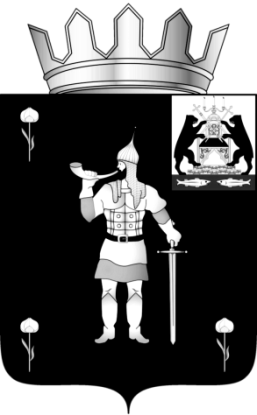 № 17 от 04.06.2021№ 17 от 04.06.2021муниципальная газетамуниципальная газетаО создании рабочей группы по проведению оценки состояния объектов централизованных систем водоотведения на территории Волотовского муниципального округаУтвержден постановлением Администрациимуниципального округа от 01.06.2021 № 425 Федоров С.В.-первый заместитель Главы Администрации, - председатель комиссииБутылин М.Ф.-заместитель Главы Администрации, - заместитель председателя комиссииОрлова Л.А.-заместитель Главы Волотовского территориального отдела,- секретарь комиссииЧлены рабочей группы:Члены рабочей группы:Члены рабочей группы:Члены рабочей группы:Куркина Е.А.-заместитель председателя комитета по управлению муниципальным имуществом, земельным вопросам и градостроительной деятельности Представитель-Славитинского территориального отдела (по согласованию)Представитель-Ратицкого территориального отдела (по согласованию)	№п/пНаименованиеАдрес объекта недвижимого имуществаСроки проведения осмотра1Септик МКДп. Волот ул. Садовая д.301.06.20212Септик МКДП. Волот ул. Партизанская д.1301.06.20213Септик МКДУл. Комсомольская д.1301.06.20214Септик МКДУл. Комсомольская д.2801.06.20215Септик МКДУл. Володарского д.20А01.06.20216Септик МКДУл. Заречная д.701.06.20217Септик МКДУл. Строителей д.1501.06.20218Септик МКДУл. Старорусская д.3901.06.20219Септик МКДУл. Старорусская д.1601.06.202110Септик МКДУл. Старорусская д.2а01.06.202111Септик МКДУл. Васькина д.1601.06.202112Септик МКДУл. Красная д.201.06.202113Септик МКДУл. Школьная 301.06.202114Септик школаУл. Комсомольская д.1702.06.202115Септик школаД. Городцы02.06.202116Септик детский сад №1Ул. Гагарина д.302.06.202117Септик детский сад №2Ул. Строителей02.06.202118Септик Сервисный центрУл. Комсомольская д.17б02.06.202119Септик Адм. зданиеУл. Гагарина д.1302.06.202120Септик адм. зданиеУл. Комсомольская д.2302.06.202121Септик адм. зданиеУл. Комсомольская д.3802.06.202122Септик адм. зданиеУл. Комсомольская д.4002.06.202123Септик Столовая РайпоПереулок Советский02.06.202124Септик ЦРБУл. Комсомольская д.3002.06.202125Септик ПоликлиникаУл. Комсомольская д.2002.06.202126Септик адм. зданиеУл. Володарского д.402.06.202127Септик адм. здание ТелекомУл. Комсомольская д.2102.06.202128Септик хлебозаводУл. Старорусская д.502.06.202129Септик ООО БеконУл. Старорусская д. 1002.06.2021Об утверждении порядков разработки и утверждения административных регламентов предоставления муниципальных услуг, проведения экспертизы проектов административных регламентов предоставления муниципальных услугО досрочном прекращении полномочий депутатаГлава Волотовского муниципального округа                  А.И. ЛыжовПредседатель Думы Волотовского муниципального округа               Г.А. ЛебедеваО внесении изменений в решение Думы Волотовского муниципального округа от 18.12.2020 № 65«НаименованиеКод бюджетной классификацииСумма на 2021 годСумма на 2022 годСумма на 2023 год12345Доходы, ВСЕГО, в том числе:159877,76859124637,38000122091,54000Налоговые и неналоговые доходы0001000000000000000045 080,8800044 505,9000045 077,30000Налоги на прибыль, доходы0001010000000000000033 683,0000034 096,0000034 477,00000Налог на доходы физических лиц1821010200001000011033 683,0000034 096,0000034 477,00000Налог на доходы физических лиц с доходов, источником которых является налоговый агент, за исключением доходов, в отношении которых исчисление и уплата налога осуществляются в соответствии со статьями 227, 2271 и 228 Налогового кодекса Российской Федерации1821010201001000011033 683,0000034 096,0000034 477,00000Налог на доходы физических лиц в виде фиксированных авансовых платежей с доходов, полученных физическими лицами, являющимися иностранными гражданами, осуществляющими трудовую деятельность по найму на основании патента в соответствии со статьей 2271 Налогового кодекса Российской Федерации182101020400100001100,000000,000000,00000Налоги на товары (работы, услуги), реализуемые на территории Российской Федерации100103000000000000002 305,980002 415,200002 459,90000Доходы от уплаты акцизов на дизельное топливо, подлежащие распределению между бюджетами субъектов Российской Федерации и местными бюджетами с учетом установленных дифференцированных нормативов отчислений в местные бюджеты100103022310100001101 058,830001 108,210001 135,53000Доходы от уплаты акцизов на моторные масла для дизельных и (или) карбюраторных (инжекторных) двигателей, подлежащие распределению между бюджетами субъектов Российской Федерации и местными бюджетами с учетом установленных дифференцированных нормативов отчислений в местные бюджеты100103022410100001106,030006,250006,34000Доходы от уплаты акцизов на автомобильный бензин, подлежащие распределению между бюджетами субъектов Российской Федерации и местными бюджетами с учетом установленных дифференцированных нормативов отчислений в местные бюджеты100103022510100001101 392,820001 454,030001 485,11000Доходы от уплаты акцизов на прямогонный бензин, подлежащие распределению между бюджетами субъектов Российской Федерации и местными бюджетами с учетом установленных дифференцированных нормативов отчислений в местные бюджеты10010302260010000110-151,70000-153,29000-167,08000Налоги на совокупный доход182105000000000000001 022,000001 020,900001 188,00000Налог, взимаемый в связи с применением упрощенной системы налогообложения18210501000000000110638,000001 008,900001 175,00000Налог, взимаемый с налогоплательщиков, выбравших в качестве объекта налогообложения доходы18210501011010000110270,00000252,00000293,00000Налог, взимаемый с налогоплательщиков, выбравших в качестве объекта налогообложения доходы, уменьшенные на величину расходов (в том числе минимальный налог, зачисляемый в бюджеты субъектов Российской Федерации)18210501021010000110368,0000756,90000882,00000Единый налог на вмененный доход для отдельных видов деятельности18210502000020000110267,000000,000000,00000Единый налог на вмененный доход для отдельных видов деятельности 18210502010020000110267,000000,000000,00000Единый сельскохозяйственный налог182105030100100001105,000000,000000,00000Налог, взимаемый в связи с применением патентной системы налогообложения18210504000020000110112,0000012,0000013,00000Налоги на имущество182106000000000000004 617,000004 670,000004 643,00000Налог на имущество физических лиц18210601000000000110819,00000825,00000835,00000Налог на имущество физических лиц, взимаемый по ставкам, применяемым к объектам налогообложения, расположенным в границах муниципальных округов18210601020140000110819,00000825,00000835,00000Земельный налог182106060000000001103 798,000003 845,000003 808,00000Земельный налог с организаций182106060300000001101 684,000002 038,000002 018,00000Земельный налог с организаций, обладающих земельным участком, расположенным в границах муниципальных округов182106060321400001101 684,000002 038,000002 018,00000Земельный налог с физических лиц182106060400000001102 114,0000001 807,000001 790,00000Земельный налог с физических лиц, обладающих земельным участком, расположенным в границах муниципальных округов182106060421400001102 114,0000001 807,000001 790,00000Государственная пошлина18210800000000000000194,00000232,00000236,00000Государственная пошлина по делам, рассматриваемым в судах общей юрисдикции, мировыми судьями18210803000010000110194,00000232,00000236,00000Государственная пошлина по делам, рассматриваемым в судах общей юрисдикции, мировыми судьями (за исключением Верховного Суда Российской Федерации)18210803010011000110194,00000232,00000236,00000Доходы от использования имущества, находящего в государственной и муниципальной собственности903111000000000000001 492,700001 500,000001 500,00000Доходы, получаемые в виде арендной либо иной платы за передачу в возмездное пользование государственного и муниципального имущества (за исключением имущества бюджетных и автономных учреждений, а также имущества государственных и муниципальных унитарных предприятий, в том числе казенных)903111050000000001201 142,700001 150,000001 150,00000Арендная плата за земли, находящие в государственной собственности до разграничения государственной собственности на землю и поступления от продажи права на заключение договоров аренды указанных земельных участков90311105010000000120892,700000900,00000900,00000Доходы, получаемые в виде арендной платы за земельные участки, государственная собственность на которые не разграничена и которые расположены в границах муниципальных округов, а также средства от продажи права на заключение договоров аренды указанных земельных участков90311105012140000120892,70000900,00000900,00000Доходы от сдачи в аренду имущества, составляющего государственную (муниципальную) казну (за исключением земельных участков)90311105070000000120250,00000250,00000250,00000Доходы от сдачи в аренду имущества, составляющего казну муниципальных округов (за исключением земельных участков)90311105074140000120250,00000250,00000250,00000Прочие доходы от использования имущества и прав, находящихся в государственной и муниципальной собственности (за исключением имущества бюджетных и автономных учреждений, а также имущества государственных и муниципальных унитарных предприятий, в том числе казенных)90311109000000000120350,00000350,00000350,00000Прочие поступления от использования имущества, находящегося в собственности муниципальных округов (за исключением имущества муниципальных бюджетных и автономных учреждений, а также имущества муниципальных унитарных предприятий, в том числе казенных)90311109044140000120350,00000350,00000350,00000Платежи при пользовании природными ресурсами 0481120000000000000072,0000075,0000078,00000Плата за негативное воздействие на окружающую среду0481120100001000012072,0000075,0000078,00000Плата за выбросы загрязняющих веществ в атмосферный воздух стационарными объектами0481120101001000012028,9000030,3000031,50000Плата за сбросы загрязняющих веществ в водные объекты0481120103001000012022,1000023,0000023,90000Плата за размещение отходов производства и потребления0481120104001000012021,0000021,7000022,60000Доходы от продажи материальных и нематериальных активов903114000000000000001 640,80000450,00000450,00000Доходы от реализации имущества, находящегося в государственной и муниципальной собственности (за исключением движимого имущества бюджетных и автономных учреждений, а также имущества государственных и муниципальных унитарных предприятий, в том числе казенных)90311402000000000000131,50000100,00000100,00000Доходы от реализации иного имущества, находящегося в собственности муниципальных округов (за исключением имущества муниципальных бюджетных и автономных учреждений, а также имущества муниципальных унитарных предприятий, в том числе казенных), в части реализации основных средств по указанному имуществу90311402043140000410131,50000100,00000100,00000Доходы от продажи земельных участков, находящихся в государственной и муниципальной собственности903114060000000004301 509,30000350,00000350,00000Доходы от продажи земельных участков, государственная собственность на которые не разграничена90311406010000000430300,00000300,00000300,00000Доходы от продажи земельных участков, государственная собственность на которые не разграничена и которые расположены в границах муниципальных округов90311406012140000430300,00000300,00000300,00000Доходы от продажи земельных участков, государственная собственность на которые разграничена (за исключением земельных участков бюджетных и автономных учреждений)903114060200000004301 202,0000050,0000050,00000Доходы от продажи земельных участков, находящихся в собственности муниципальных округов (за исключением земельных участков муниципальных бюджетных и автономных учреждений)903114060241400004301 202,0000050,0000050,00000Плата за увеличение площади земельных участков, находящихся в частной собственности, в результате перераспределения таких земельных участков и земель (или) земельных участков, государственная собственность на которые не разграничена и которые расположены в границах муниципальных округов903114063121400004307,300000,000000,00000Штрафы, санкции, возмещение ущерба 0001160000000000000053,4000046,8000045,40000Административные штрафы, установленные главой 7 Кодекса Российской Федерации об административных правонарушениях, за административные правонарушения в области охраны собственности, налагаемые мировыми судьями, комиссиями по делам несовершеннолетних и защите их прав917116010730100001400,300000,200000,20000Административные штрафы, установленные главой 13 Кодекса Российской Федерации об административных правонарушениях, за административные правонарушения в области связи и информации, налагаемые мировыми судьями, комиссиями по делам несовершеннолетних и защите их прав917116011330100001406,300005,700005,10000Административные штрафы, установленные главой 20 Кодекса Российской Федерации об административных правонарушениях, за административные правонарушения, посягающие на общественный порядок и общественную безопасность, налагаемые мировыми судьями, комиссиями по делам несовершеннолетних и защите их прав917116012030100001408,800007,900007,10000Доходы от денежных взысканий (штрафов), поступающие в счет погашения задолженности, образовавшейся до 1 января 2020 года, подлежащие зачислению в бюджет муниципального образования по нормативам, действовавшим в 2019 году188116101230100511408,000008,000008,00000Административные штрафы, установленные законами субъектов Российской Федерации об административных правонарушениях, за нарушение законов и иных нормативных правовых актов субъектов Российской Федерации (Штрафы не проведение мероприятий по удалению борщевика Сосновского с земельных участков)0001160201002031214010,000005,000005,00000Иные штрафы, неустойки, пени, уплаченные в соответствии с законом или договором в случае неисполнения или ненадлежащего исполнения обязательств перед муниципальным органом, (муниципальным казенным учреждением) муниципального округа0001160709005000014020,0000020,0000020,00000Безвозмездные поступления89220000000000000000114 796 888,5980 131,4800077 014,24000Безвозмездные поступления от других бюджетов бюджетной системы Российской Федерации89220200000000000000115 548,2610080 131,4800077 014,24000Дотации бюджетам субъектов Российской Федерации и муниципальных образований8922021000000000015044 807,3000036 143,9000035 834,5000Дотации на выравнивание бюджетной обеспеченности8922021500100000015044 807,3000036 143,9000035 834,5000Дотации бюджетам муниципальных округов на выравнивание бюджетной обеспеченности из бюджета субъекта Российской Федерации8922021500114000015044 807,3000036 143,9000035 834,5000Субсидии бюджетам бюджетной системы Российской Федерации (межбюджетные субсидии)8922022000000000015033 592,8410010 476,270007 749,73000Субсидии бюджетам муниципальных округов на организацию бесплатного горячего питания обучающихся, получающих начальное общее образование в государственных и муниципальных образовательных организациях892202253041400001501 693,600000,000000,00000Субсидии бюджетам муниципальных округов на обеспечение развития и укрепления материально-технической базы домов культуры в населенных пунктах с числом жителей до 50 тысяч человек892202254614 0000150664,02000598,79000598,79000Субсидии бюджетам муниципальных округов на поддержку отрасли культуры892202255191400001505 116,160007 325,880004 599,34000Прочие субсидии8922022999900000015026 119,061002 551,600002 551,60000Прочие субсидии бюджетам муниципальных округов 8922022999914000015026 119,061002 551,600002 551,60000Субвенции бюджетам субъектов Российской Федерации8922023000000000015037 048,1200033 511,3100033 430,01000Субвенции бюджетам муниципальных образований на ежемесячное денежное вознаграждение за классное руководство89220230021000000150415,200000415,200000415,200000Субвенции бюджетам муниципальных округов на ежемесячное денежное вознаграждение за классное руководство89220230021140000150415,200000415,200000415,200000Субвенции местным бюджетам на выполнение передаваемых полномочий субъектов Российской Федерации8922023002400000015028 263,8000027 863,2000027 863,20000Субвенции бюджетам муниципальных округов на выполнение передаваемых полномочий субъектов Российской Федерации8922023002414000015028 263,8000027 863,2000027 863,20000Субвенции бюджетам на содержание ребенка в семье опекуна и приемной семье, а также вознаграждение, причитающееся приемному родителю892202300270000001503 166,700000,000000,00000Субвенции бюджетам муниципальных округов на содержание ребенка в семье опекуна и приемной семье, а также вознаграждение, причитающееся приемному родителю892202300271400001503 166,700000,000000,00000Субвенции бюджетам на компенсацию части платы, взимаемой с родителей (законных представителей) за присмотр и уход за детьми, посещающими образовательные организации, реализующие образовательные программы дошкольного образования89220230029000000150285,80000285,80000285,80000Субвенции бюджетам муниципальных округов на компенсацию части платы, взимаемой с родителей (законных представителей) за присмотр и уход за детьми, посещающими образовательные организации, реализующие образовательные программы дошкольного образования89220230029140000150285,80000285,80000285,80000Субвенции бюджетам муниципальных округов на ежемесячное денежное вознаграждение за классное руководство педагогическим работникам государственных и муниципальных общеобразовательных организаций89220235303140000 1502 031,100002 031,100002 031,10000Субвенции бюджетам на обеспечение предоставления жилых помещений детям-сиротам и детям, оставшимся без попечения родителей, лицам из их числа по договорам найма специализированных жилых помещений892202350820000001502 203,420002 218,510002 218,51000Субвенции бюджетам муниципальных округов на предоставление жилых помещений детям-сиротам и детям, оставшимся без попечения родителей, лицам из их числа по договорам найма специализированных жилых помещений892202350821400001502 203,420002 218,510002 218,51000Субвенции бюджетам на осуществление первичного воинского учета на территориях, где отсутствуют военные комиссариаты89220235118000000150244,50000246,90000256,40000Субвенции бюджетам муниципальных округов на осуществление первичного воинского учета на территориях, где отсутствуют военные комиссариаты89220235118140000150244,50000246,90000256,40000Субвенции бюджетам на осуществление полномочий по составлению (изменению) списков кандидатов в присяжные заседатели федеральных судов общей юрисдикции в Российской Федерации8922023512000000015013,6000081,000005,50000Субвенции бюджетам муниципальных округов на осуществление полномочий по составлению (изменению) списков кандидатов в присяжные заседатели федеральных судов общей юрисдикции в Российской Федерации8922023512014000015013,6000081,000005,50000Субвенции бюджетам муниципальных округов на проведение Всероссийской переписи населения8922023546914000015059,000000,000000,00000Субвенции бюджетам на государственную регистрацию актов гражданского состояния89220235930000000150365,00000369,600000354,30000Субвенции бюджетам муниципальных округов на государственную регистрацию актов гражданского состояния89220235930140000150365,00000369,600000354,30000Иные межбюджетные трансферты89220240000000000150100,000000,000000,00000Прочие межбюджетные трансферты, передаваемые бюджетам муниципальных округов89220249999140000150100,000000,000000,00000Возврат прочих остатков субсидий, субвенций и иных межбюджетных трансфертов, имеющих целевое назначение, прошлых лет из бюджетов муниципальных округов89221960010140000150-751,372410,000000,00000»НаименованиеВед.РПЦСРВРСумма на 2021 годСумма на 2022 годСумма на 2023 годВолотовский территориальный отдел Администрации Волотовского муниципального округа Новгородской области3360000000000000000019 719,962017 557,600007 156,29800Общегосударственные вопросы336010000000000000001 985,191102 156,276002 156,27600Функционирование Правительства Российской Федерации, высших исполнительных органов государственной власти субъектов Российской Федерации, местных администраций336010400000000000001 949,191102 120,276002 120,27600Расходы на функционирование органов местного самоуправления Волотовского муниципального округа, не отнесенные к муниципальным программам округа336010491000000000001 949,191102 120,276002 120,27600Обеспечение функций органов местного самоуправления336010491800000000001 949,191102 120,276002 120,27600Расходы на выплаты по оплате труда муниципальных служащих органов местного самоуправления336010491800010000001 070,220001 205,300001 205,30000Расходы на выплаты персоналу государственных (муниципальных) органов336010491800010001201 070,220001 205,300001 205,30000Расходы на обеспечение функций органов местного самоуправления33601049180001040000823,10610864,00000864,00000Расходы на выплаты персоналу государственных (муниципальных) органов33601049180001040120750,10610791,00000791,00000Иные закупки товаров, работ и услуг для обеспечения государственных (муниципальных) нужд3360104918000104024073,0000073,0000073,00000Возмещение затрат по содержанию штатных единиц, осуществляющих отдельные полномочия области3360104918007028000055,8650050,9760050,97600Расходы на выплаты персоналу государственных (муниципальных) органов3360104918007028012055,8650050,9760050,97600Другие общегосударственные вопросы3360113000000000000036,0000036,0000036,00000Расходы на функционирование органов местного самоуправления Волотовского муниципального округа, не отнесенные к муниципальным программам округа3360113910000000000036,0000036,0000036,00000Обеспечение функций органов местного самоуправления3360113918000000000036,0000036,0000036,00000Реализация мероприятий связанных с расходами старост деревень3360113918001017000036,0000036,0000036,00000Иные закупки товаров, работ и услуг для обеспечения государственных (муниципальных) нужд3360113918001017024036,0000036,0000036,00000Национальная оборона33602000000000000000122,25000123,58400128,86200Мобилизация и вневойсковая подготовка33602030000000000000122,25000123,58400128,86200Расходы на функционирование органов местного самоуправления Волотовского муниципального округа, не отнесенные к муниципальным программам округа33602039100000000000122,25000123,58400128,86200Обеспечение функций органов местного самоуправления33602039180000000000122,25000123,58400128,86200Содержание штатных единиц, осуществляющие отдельные полномочия по первичному воинскому учету на территориях, где отсутствуют военные комиссариаты33602039180051180000122,25000123,58400128,86200Расходы на выплаты персоналу государственных (муниципальных) органов33602039180051180120103,97500103,97500103,97500Иные закупки товаров, работ и услуг для обеспечения государственных (муниципальных) нужд3360203918005118024018,2750019,6090024,88700Национальная безопасность и правоохранительная деятельность3360300000000000000050,5000050,5000050,50000Защита населения и территории от чрезвычайных ситуаций природного и техногенного характера, пожарная безопасность3360310000000000000050,5000050,5000050,50000Муниципальная программа "Обеспечение первичных мер пожарной безопасности на территории Волотовского муниципального округа "3360310270000000000050,5000050,5000050,50000Мероприятия по укрепление противопожарного состояния учреждений, жилого фонда, территории округа3360310270009999000050,5000050,5000050,50000Иные закупки товаров, работ и услуг для обеспечения государственных (муниципальных) нужд3360310270009999024050,5000050,5000050,50000Национальная экономика3360400000000000000012 278,263841 900,020001 911,05000Дорожное хозяйство (дорожные фонды)3360409000000000000012 278,263841 900,020001 911,05000Муниципальная программа "Повышение безопасности дорожного движения на территории Волотовского муниципального округа "3360409080000000000012 268,263841 750,020001 761,05000Содержание автомобильных дорог общего пользования населенных пунктов и искусственных сооружений на них33604090800100000000268,00000290,40000251,00000Содержание автомобильных дорог общего пользования населенных пунктов и искусственных сооружений на них33604090800110070000268,00000290,40000251,00000Иные закупки товаров, работ и услуг для обеспечения государственных (муниципальных) нужд33604090800110070240268,00000290,40000251,00000Ремонт автомобильных дорог общего пользования населенных пунктов и искусственных сооружений на них, включая проектно-изыскательские работы.3360409080030000000011 760,263841 379,620001 430,05000Проверка и согласования сметной документации на ремонт автомобильных дорог33604090800310080000106,2000036,0000036,00000Иные закупки товаров, работ и услуг для обеспечения государственных (муниципальных) нужд33604090800310080240106,2000036,0000036,00000Ремонт автомобильных дорог общего пользования населенных пунктов и искусственных сооружений на них, включая проектно-изыскательские работы336040908003715100001 745,00000810,00000810,00000Иные закупки товаров, работ и услуг для обеспечения государственных (муниципальных) нужд336040908003715102401 745,00000810,00000810,00000Расходы по реализации правовых актов Правительства Новгородской области по вопросам проектирования, строительства, реконструкции, капитального ремонта и ремонта автомобильных дорог общего пользования местного значения336040908003715300009 440,000000,000000,00000Иные закупки товаров, работ и услуг для обеспечения государственных (муниципальных) нужд336040908003715302409 440,000000,000000,00000Софинансирование к ремонту автомобильных дорог общего пользования населенных пунктов и искусственных сооружений на них, включая проектно-изыскательские работы336040908003S1510000373,06384533,62000584,05000Иные закупки товаров, работ и услуг для обеспечения государственных (муниципальных) нужд336040908003S1510240373,06384533,62000584,05000Расходы по софинансированию вопросов проектирования, строительства, реконструкции, капитального ремонта и ремонта автомобильных дорог общего пользования местного значения336040908003S153000096,000000,000000,00000Иные закупки товаров, работ и услуг для обеспечения государственных (муниципальных) нужд336040908003S153024096,000000,000000,00000Приведение в соответствие с техническими требованиями средств организации движения транспортных средств и пешеходов (дорожные знаки, дорожная разметка, ограждения)33604090800500000000240,0000080,0000080,00000Приведение в соответствии техническими требованиями средств организации движения транспортных средств и пешеходов336040908005S1510000240,0000080,0000080,00000Иные закупки товаров, работ и услуг для обеспечения государственных (муниципальных) нужд336040908005S1510240240,0000080,0000080,00000Муниципальная программа "Комплексное развитие транспортной инфраструктуры в Волотовском муниципальном округе "3360409260000000000010,00000150,00000150,00000Содержание тротуаров и пешеходных дорожек общего пользования населенных пунктов и искусственных сооружений на них336040926001000000000,00000130,00000130,00000Обеспечение безопасного и бесперебойного движения пешеходов по тротуарам и пешеходным дорожкам общего пользования336040926001005200000,00000130,00000130,00000Иные закупки товаров, работ и услуг для обеспечения государственных (муниципальных) нужд336040926001005202400,00000130,00000130,00000Текущий ремонт тротуаров и пешеходных дорожек общего пользования населенных пунктов и искусственных сооружений на них, включая проектно-изыскательские работы.336040926002000000000,0000010,0000010,00000Текущий ремонт тротуаров (восстановление несущей способности, системы водоотвода), пешеходных дорожек и искусственных сооружений на них (мостиков)336040926002005300000,0000010,0000010,00000Иные закупки товаров, работ и услуг для обеспечения государственных (муниципальных) нужд336040926002005302400,0000010,0000010,00000Улучшение оборудования остановок общественного транспорта3360409260030000000010,0000010,0000010,00000Мероприятия по приведению остановочных пунктов в нормативное состояние (установка скамеек; уборка, мойка остановок общественного транспорта, устранение мелких повреждений, окраска, замена урн для сбора мусора и др.)3360409260030054000010,0000010,0000010,00000Иные закупки товаров, работ и услуг для обеспечения государственных (муниципальных) нужд3360409260030054024010,0000010,0000010,00000Жилищно-коммунальное хозяйство336050000000000000005 183,757073 327,220002 909,61000Жилищное хозяйство33605010000000000000505,329390,000000,00000Муниципальная программа Волотовского муниципального округа "Улучшение жилищных условий граждан в Волотовском муниципальном округе "33605010900000000000505,329390,000000,00000Подпрограмма "Капитальный ремонт муниципального жилищного фонда" муниципальной Программы Волотовского муниципального округа "Улучшение жилищных условий граждан в Волотовском муниципальном округе"33605010930000000000505,329390,000000,00000Основное мероприятие «Ремонт муниципальных жилых помещений"33605010930100000000350,000000,000000,00000Капитальный ремонт муниципального жилищного фонда за счет средств сбора от найма33605010930110280000350,000000,000000,00000Иные закупки товаров, работ и услуг для обеспечения государственных (муниципальных) нужд33605010930110280240350,000000,000000,00000Основное мероприятие «Участие в региональной программе по капитальному ремонту общего имущества в многоквартирных домах»33605010930300000000155,329390,000000,00000Перечисление платежей оператору фонда капитального ремонта33605010930399990000155,329390,000000,00000Иные закупки товаров, работ и услуг для обеспечения государственных (муниципальных) нужд33605010930399990240155,329390,000000,00000Коммунальное хозяйство33605020000000000000436,000000,000000,00000Прочие расходы, не отнесенные к муниципальным программам Волотовского округа33605029200000000000436,000000,000000,00000Предоставление субсидии на уставную деятельность муниципального унитарного предприятия33605029200002500000436,000000,000000,00000Субсидии юридическим лицам (кроме некоммерческих организаций), индивидуальным предпринимателям, физическим лицам - производителям товаров, работ, услуг33605029200002500810436,000000,000000,00000Благоустройство336050300000000000004 242,427683 327,220002 909,61000Муниципальная программа "Комплексное развитие сельских территорий Волотовского муниципального округа "33605030400000000000414,700000,000000,00000На реализацию общественно значимых проектов по благоустройству территорий за счет субсидии336050304000N5764000318,200000,000000,00000Иные закупки товаров, работ и услуг для обеспечения государственных (муниципальных) нужд336050304000N5764240318,200000,000000,00000Софинансирование к реализации общественно значимых проектов по благоустройству территории336050304000S576400096,500000,000000,00000Иные закупки товаров, работ и услуг для обеспечения государственных (муниципальных) нужд336050304000S576424096,500000,000000,00000Муниципальная программа "Благоустройство территорий Волотовского муниципального округа"336050324000000000002 728,666683 327,220002 909,61000Подпрограмма "Повышение энергетической эффективности на территории Волотовского муниципального округа "336050324100000000002 191,372782 406,300001 988,69000Доведение уровня освещённости улиц, проездов, пешеходных дорожек сельского поселения до 85%.336050324100005500002 191,372782 406,300001 988,69000Иные закупки товаров, работ и услуг для обеспечения государственных (муниципальных) нужд336050324100005502402 191,372782 406,300001 988,69000Подпрограмма "Озеленение территории Волотовского муниципального округа, содержание братских захоронений и гражданских кладбищ "33605032420000000000131,50000131,50000131,50000Реализация мероприятий по озеленению территорий, поддержание братских и гражданских33605032420000560000131,50000131,50000131,50000Иные закупки товаров, работ и услуг для обеспечения государственных (муниципальных) нужд33605032420000560240131,50000131,50000131,50000Подпрограмма "Повышение уровня комфортности и чистоты на территории Волотовского муниципального округа "33605032430000000000405,79390789,42000789,42000Обеспечение санитарной, противопожарной безопасности, безопасности передвижения населения33605032430000570000365,79390789,42000789,42000Иные закупки товаров, работ и услуг для обеспечения государственных (муниципальных) нужд33605032430000570240365,79390789,42000789,42000Строительство(благоустройство ) мест (площадок) накопления твердых бытовых отходов3360503243000058000040,000000,000000,00000Иные закупки товаров, работ и услуг для обеспечения государственных (муниципальных) нужд3360503243000058024040,000000,000000,00000Муниципальная программа "Формирование современной городской среды в п. Волот Волотовского муниципального округа"336050328000000000001 079,061000,000000,00000Основное мероприятие "Благоустройство и содержание дворовых территорий МКД и территорий общего пользования"3360503280F2000000001 079,061000,000000,00000На реализацию мероприятий муниципальных программ. направленных на благоустройство дворовых территорий многоквартирных домов и на благоустройство общественных территорий3360503280F2555500001 079,061000,000000,00000Иные закупки товаров, работ и услуг для обеспечения государственных (муниципальных) нужд3360503280F2555502401 079,061000,000000,00000Муниципальная программа "Развитие и совершенствование форм местного самоуправления на территории Волотовского муниципального округа"3360503290000000000020,000000,000000,00000Содействие развитию форм непосредственного осуществления населением местного самоуправления и участия населения в осуществлении местного самоуправления3360503290030000000020,000000,000000,00000Софинансирование к реализации проекта ТОС "Заря" Установка беседки в д. Пескова336050329003S029100020,000000,000000,00000Иные закупки товаров, работ и услуг для обеспечения государственных (муниципальных) нужд336050329003S029124020,000000,000000,00000Культура, кинематография33608000000000000000100,000000,000000,00000Культура33608010000000000000100,000000,000000,00000Муниципальная программа "Развитие и совершенствование форм местного самоуправления на территории Волотовского муниципального округа"33608012900000000000100,000000,000000,00000Содействие развитию форм непосредственного осуществления населением местного самоуправления и участия населения в осуществлении местного самоуправления33608012900300000000100,000000,000000,00000Софинансирование к реализации проекта поддержки местных инициатив (Ремонт дома культуры с обустройством минисцены п. Волот)336080129003S5261000100,000000,000000,00000Иные закупки товаров, работ и услуг для обеспечения государственных (муниципальных) нужд336080129003S5261240100,000000,000000,00000Ратицкий территориальный отдел Администрации Волотовского муниципального округа338000000000000000007 922,743277 001,750006 662,29500Общегосударственные вопросы338010000000000000002 474,962482 581,476002 581,47600Функционирование Правительства Российской Федерации, высших исполнительных органов государственной власти субъектов Российской Федерации, местных администраций338010400000000000002 418,762482 581,476002 581,47600Расходы на функционирование органов местного самоуправления Волотовского муниципального округа, не отнесенные к муниципальным программам округа338010491000000000002 418,762482 581,476002 581,47600Обеспечение функций органов местного самоуправления338010491800000000002 418,762482 581,476002 581,47600Расходы на выплаты по оплате труда муниципальных служащих органов местного самоуправления338010491800010000001 109,950001 209,100001 209,10000Расходы на выплаты персоналу государственных (муниципальных) органов338010491800010001201 109,950001 209,100001 209,10000Расходы на обеспечение функций органов местного самоуправления338010491800010400001 257,336481 320,900001 320,90000Расходы на выплаты персоналу государственных (муниципальных) органов338010491800010401201 112,320451 205,900001 205,90000Иные закупки товаров, работ и услуг для обеспечения государственных (муниципальных) нужд33801049180001040240135,01603105,00000105,00000Уплата налогов, сборов и иных платежей3380104918000104085010,0000010,0000010,00000Возмещение затрат по содержанию штатных единиц, осуществляющих отдельные полномочия области3380104918007028000050,9760050,9760050,97600Расходы на выплаты персоналу государственных (муниципальных) органов3380104918007028012050,9760050,9760050,97600Cодержание штатных единиц, осуществляющие отдельные полномочия области по определению перечня должностных лиц уполномоченных составлять протоколы об административных правонарушениях338010491800706500000,500000,500000,50000Иные закупки товаров, работ и услуг для обеспечения государственных (муниципальных) нужд338010491800706502400,500000,500000,50000Другие общегосударственные вопросы3380113000000000000056,200000,000000,00000Муниципальная программа Волотовского округа "Энергосбережение в Волотовском муниципальном округе "3380113070000000000038,200000,000000,00000Софинансирование расходов учреждений по приобретению коммунальных услуг3380113070007230000030,680000,000000,00000Иные закупки товаров, работ и услуг для обеспечения государственных (муниципальных) нужд3380113070007230024030,680000,000000,00000Расходы по приобретению коммунальных услуг338011307000S23000007,520000,000000,00000Иные закупки товаров, работ и услуг для обеспечения государственных (муниципальных) нужд338011307000S23002407,520000,000000,00000Расходы на функционирование органов местного самоуправления Волотовского муниципального округа, не отнесенные к муниципальным программам округа3380113910000000000018,000000,000000,00000Обеспечение функций органов местного самоуправления3380113918000000000018,000000,000000,00000Реализация мероприятий связанных с расходами старост деревень3380113918001017000018,000000,000000,00000Иные закупки товаров, работ и услуг для обеспечения государственных (муниципальных) нужд3380113918001017024018,000000,000000,00000Национальная оборона3380200000000000000061,1250061,6580063,76900Мобилизация и вневойсковая подготовка3380203000000000000061,1250061,6580063,76900Расходы на функционирование органов местного самоуправления Волотовского муниципального округа, не отнесенные к муниципальным программам округа3380203910000000000061,1250061,6580063,76900Обеспечение функций органов местного самоуправления3380203918000000000061,1250061,6580063,76900Содержание штатных единиц, осуществляющие отдельные полномочия по первичному воинскому учету на территориях, где отсутствуют военные комиссариаты3380203918005118000061,1250061,6580063,76900Расходы на выплаты персоналу государственных (муниципальных) органов3380203918005118012051,9875051,9875051,98750Иные закупки товаров, работ и услуг для обеспечения государственных (муниципальных) нужд338020391800511802409,137509,6705011,78150Национальная безопасность и правоохранительная деятельность3380300000000000000034,8000034,8000034,80000Защита населения и территории от чрезвычайных ситуаций природного и техногенного характера, пожарная безопасность3380310000000000000034,8000034,8000034,80000Муниципальная программа "Обеспечение первичных мер пожарной безопасности на территории Волотовского муниципального округа "3380310270000000000034,8000034,8000034,80000Мероприятия по укрепление противопожарного состояния учреждений, жилого фонда, территории округа3380310270009999000034,8000034,8000034,80000Иные закупки товаров, работ и услуг для обеспечения государственных (муниципальных) нужд3380310270009999024034,8000034,8000034,80000Национальная экономика338040000000000000002 312,955791 713,600001 734,60000Дорожное хозяйство (дорожные фонды)338040900000000000002 312,955791 713,600001 734,60000Муниципальная программа "Повышение безопасности дорожного движения на территории Волотовского муниципального округа "338040908000000000002 312,955791 713,600001 734,60000Муниципальная программа "Повышение безопасности дорожного движения на территории Волотовского муниципального округа "338040908000000000001 200,00000800,00000800,00000Осуществление дорожной деятельности в отношении автомобильных дорог общего пользования местного значения338040908000715100001 200,00000800,00000800,00000Иные закупки товаров, работ и услуг для обеспечения государственных (муниципальных) нужд338040908000715102401 200,00000800,00000800,00000Содержание автомобильных дорог общего пользования населенных пунктов и искусственных сооружений на них33804090800100000000622,95579377,60000348,10000Содержание автомобильных дорог общего пользования населенных пунктов и искусственных сооружений на них33804090800110070000622,95579377,60000348,10000Иные закупки товаров, работ и услуг для обеспечения государственных (муниципальных) нужд33804090800110070240622,95579377,60000348,10000Ремонт автомобильных дорог общего пользования населенных пунктов и искусственных сооружений на них, включая проектно-изыскательские работы.33804090800300000000290,00000536,00000586,50000Проверка и согласования сметной документации на ремонт автомобильных дорог3380409080031008000030,0000035,0000035,00000Иные закупки товаров, работ и услуг для обеспечения государственных (муниципальных) нужд3380409080031008024030,0000035,0000035,00000Софинансирование к ремонту автомобильных дорог общего пользования населенных пунктов и искусственных сооружений на них, включая проектно-изыскательские работы338040908003S1510000260,00000501,00000551,50000Иные закупки товаров, работ и услуг для обеспечения государственных (муниципальных) нужд338040908003S1510240260,00000501,00000551,50000Приведение в соответствие с техническими требованиями средств организации движения транспортных средств и пешеходов (дорожные знаки, дорожная разметка, ограждения)33804090800500000000200,000000,000000,00000Приведение в соответствии техническими требованиями средств организации движения транспортных средств и пешеходов338040908005S1510000200,000000,000000,00000Иные закупки товаров, работ и услуг для обеспечения государственных (муниципальных) нужд338040908005S1510240200,000000,000000,00000Жилищно-коммунальное хозяйство338050000000000000002 888,900002 610,216002 247,65000Благоустройство338050300000000000002 888,900002 610,216002 247,65000Муниципальная программа "Благоустройство территорий Волотовского муниципального округа"338050324000000000002 868,900002 610,216002 247,65000Подпрограмма "Повышение энергетической эффективности на территории Волотовского муниципального округа "338050324100000000002 345,000002 090,316001 727,75000Доведение уровня освещённости улиц, проездов, пешеходных дорожек сельского поселения до 85%.338050324100005500002 345,000002 090,316001 727,75000Иные закупки товаров, работ и услуг для обеспечения государственных (муниципальных) нужд338050324100005502402 345,000002 090,316001 727,75000Подпрограмма "Озеленение территории Волотовского муниципального округа, содержание братских захоронений и гражданских кладбищ "3380503242000000000070,1000070,1000070,10000Реализация мероприятий по озеленению территорий, поддержание братских и гражданских3380503242000056000070,1000070,1000070,10000Иные закупки товаров, работ и услуг для обеспечения государственных (муниципальных) нужд3380503242000056024070,1000070,1000070,10000Подпрограмма "Повышение уровня комфортности и чистоты на территории Волотовского муниципального округа "33805032430000000000453,80000449,80000449,80000Обеспечение санитарной, противопожарной безопасности, безопасности передвижения населения33805032430000570000453,80000449,80000449,80000Иные закупки товаров, работ и услуг для обеспечения государственных (муниципальных) нужд33805032430000570240453,80000449,80000449,80000Муниципальная программа "Развитие и совершенствование форм местного самоуправления на территории Волотовского муниципального округа"3380503290000000000020,000000,000000,00000Содействие развитию форм непосредственного осуществления населением местного самоуправления и участия населения в осуществлении местного самоуправления3380503290030000000020,000000,000000,00000Софинансирование к реализации проекта ТОС "Рассвет" Замена ограждения на гражданском кладбище д. Городцы338050329003S029200020,000000,000000,00000Иные закупки товаров, работ и услуг для обеспечения государственных (муниципальных) нужд338050329003S029224020,000000,000000,00000Культура, кинематография33808000000000000000150,000000,000000,00000Культура33808010000000000000150,000000,000000,00000Муниципальная программа "Развитие и совершенствование форм местного самоуправления на территории Волотовского муниципального округа"33808012900000000000150,000000,000000,00000Содействие развитию форм непосредственного осуществления населением местного самоуправления и участия населения в осуществлении местного самоуправления33808012900300000000150,000000,000000,00000Софинансирование к реализации проекта поддержки местных инициатив (Ремонт помещения для проведения спортивных мероприятий в д. Горки Ратицкие)338080129003S5262000150,000000,000000,00000Иные закупки товаров, работ и услуг для обеспечения государственных (муниципальных) нужд338080129003S5262240150,000000,000000,00000Славитинский территориальный отдел Администрации Волотовского муниципального округа Новгородской области341000000000000000004 267,440964 367,398004 240,68500Общегосударственные вопросы341010000000000000002 486,237712 469,476002 469,47600Функционирование Правительства Российской Федерации, высших исполнительных органов государственной власти субъектов Российской Федерации, местных администраций341010400000000000002 468,237712 469,476002 469,47600Муниципальная программа Волотовского округа "Энергосбережение в Волотовском муниципальном округе "3410104070000000000025,000000,000000,00000Софинансирование расходов учреждений по приобретению коммунальных услуг3410104070007230000020,000000,000000,00000Иные закупки товаров, работ и услуг для обеспечения государственных (муниципальных) нужд3410104070007230024020,000000,000000,00000Расходы по приобретению коммунальных услуг341010407000S23000005,000000,000000,00000Иные закупки товаров, работ и услуг для обеспечения государственных (муниципальных) нужд341010407000S23002405,000000,000000,00000Расходы на функционирование органов местного самоуправления Волотовского муниципального округа, не отнесенные к муниципальным программам округа341010491000000000002 443,237712 469,476002 469,47600Обеспечение функций органов местного самоуправления341010491800000000002 443,237712 469,476002 469,47600Расходы на выплаты по оплате труда муниципальных служащих органов местного самоуправления341010491800010000001 104,400001 198,100001 198,10000Расходы на выплаты персоналу государственных (муниципальных) органов341010491800010001201 104,400001 198,100001 198,10000Расходы на обеспечение функций органов местного самоуправления341010491800010400001 287,361711 219,900001 219,90000Расходы на выплаты персоналу государственных (муниципальных) органов341010491800010401201 138,531371 206,900001 206,90000Иные закупки товаров, работ и услуг для обеспечения государственных (муниципальных) нужд34101049180001040240135,830340,000000,00000Уплата налогов, сборов и иных платежей3410104918000104085013,0000013,0000013,00000Возмещение затрат по содержанию штатных единиц, осуществляющих отдельные полномочия области3410104918007028000050,9760050,9760050,97600Расходы на выплаты персоналу государственных (муниципальных) органов3410104918007028012050,9760050,9760050,97600Cодержание штатных единиц, осуществляющие отдельные полномочия области по определению перечня должностных лиц уполномоченных составлять протоколы об административных правонарушениях341010491800706500000,500000,500000,50000Иные закупки товаров, работ и услуг для обеспечения государственных (муниципальных) нужд341010491800706502400,500000,500000,50000Другие общегосударственные вопросы3410113000000000000018,000000,000000,00000Расходы на функционирование органов местного самоуправления Волотовского муниципального округа, не отнесенные к муниципальным программам округа3410113910000000000018,000000,000000,00000Обеспечение функций органов местного самоуправления3410113918000000000018,000000,000000,00000Реализация мероприятий связанных с расходами старост деревень3410113918001017000018,000000,000000,00000Иные закупки товаров, работ и услуг для обеспечения государственных (муниципальных) нужд3410113918001017024018,000000,000000,00000Национальная оборона3410200000000000000061,1250061,6580063,76900Мобилизация и вневойсковая подготовка3410203000000000000061,1250061,6580063,76900Расходы на функционирование органов местного самоуправления Волотовского муниципального округа, не отнесенные к муниципальным программам округа3410203910000000000061,1250061,6580063,76900Обеспечение функций органов местного самоуправления3410203918000000000061,1250061,6580063,76900Содержание штатных единиц, осуществляющие отдельные полномочия по первичному воинскому учету на территориях, где отсутствуют военные комиссариаты3410203918005118000061,1250061,6580063,76900Расходы на выплаты персоналу государственных (муниципальных) органов3410203918005118012051,9875051,9875051,98750Иные закупки товаров, работ и услуг для обеспечения государственных (муниципальных) нужд341020391800511802409,137509,6705011,78150Национальная безопасность и правоохранительная деятельность3410300000000000000013,9640013,9640013,96400Защита населения и территории от чрезвычайных ситуаций природного и техногенного характера, пожарная безопасность3410310000000000000013,9640013,9640013,96400Муниципальная программа "Обеспечение первичных мер пожарной безопасности на территории Волотовского муниципального округа "3410310270000000000013,9640013,9640013,96400Мероприятия по укрепление противопожарного состояния учреждений, жилого фонда, территории округа3410310270009999000013,9640013,9640013,96400Иные закупки товаров, работ и услуг для обеспечения государственных (муниципальных) нужд3410310270009999024013,9640013,9640013,96400Национальная экономика34104000000000000000362,81425761,00000771,00000Дорожное хозяйство (дорожные фонды)34104090000000000000362,81425761,00000771,00000Муниципальная программа "Повышение безопасности дорожного движения на территории Волотовского муниципального округа "34104090800000000000362,81425761,00000771,00000Муниципальная программа "Повышение безопасности дорожного движения на территории Волотовского муниципального округа "341040908000000000000,00000354,00000354,00000Осуществление дорожной деятельности в отношении автомобильных дорог общего пользования местного значения341040908000715100000,00000354,00000354,00000Иные закупки товаров, работ и услуг для обеспечения государственных (муниципальных) нужд341040908000715102400,00000354,00000354,00000Содержание автомобильных дорог общего пользования населенных пунктов и искусственных сооружений на них34104090800100000000166,81425231,00000224,00000Содержание автомобильных дорог общего пользования населенных пунктов и искусственных сооружений на них34104090800110070000166,81425231,00000224,00000Иные закупки товаров, работ и услуг для обеспечения государственных (муниципальных) нужд34104090800110070240166,81425231,00000224,00000Ремонт автомобильных дорог общего пользования населенных пунктов и искусственных сооружений на них, включая проектно-изыскательские работы.3410409080030000000096,00000176,00000193,00000Проверка и согласования сметной документации на ремонт автомобильных дорог3410409080031008000010,000009,000009,00000Иные закупки товаров, работ и услуг для обеспечения государственных (муниципальных) нужд3410409080031008024010,000009,000009,00000Софинансирование к ремонту автомобильных дорог общего пользования населенных пунктов и искусственных сооружений на них, включая проектно-изыскательские работы341040908003S151000086,00000167,00000184,00000Иные закупки товаров, работ и услуг для обеспечения государственных (муниципальных) нужд341040908003S151024086,00000167,00000184,00000Приведение в соответствие с техническими требованиями средств организации движения транспортных средств и пешеходов (дорожные знаки, дорожная разметка, ограждения)34104090800500000000100,000000,000000,00000Приведение в соответствии техническими требованиями средств организации движения транспортных средств и пешеходов341040908005S1510000100,000000,000000,00000Иные закупки товаров, работ и услуг для обеспечения государственных (муниципальных) нужд341040908005S1510240100,000000,000000,00000Жилищно-коммунальное хозяйство341050000000000000001 253,300001 061,30000922,47600Благоустройство341050300000000000001 253,300001 061,30000922,47600Муниципальная программа "Комплексное развитие сельских территорий Волотовского муниципального округа "34105030400000000000200,200000,000000,00000На реализацию общественно значимых проектов по благоустройству территорий за счет субсидии341050304000N5764000154,000000,000000,00000Иные закупки товаров, работ и услуг для обеспечения государственных (муниципальных) нужд341050304000N5764240154,000000,000000,00000Софинансирование к реализации общественно значимых проектов по благоустройству территории341050304000S576400046,200000,000000,00000Иные закупки товаров, работ и услуг для обеспечения государственных (муниципальных) нужд341050304000S576424046,200000,000000,00000Муниципальная программа "Благоустройство территорий Волотовского муниципального округа"341050324000000000001 034,100001 061,30000922,47600Подпрограмма "Повышение энергетической эффективности на территории Волотовского муниципального округа "34105032410000000000910,00000820,20000681,37600Доведение уровня освещённости улиц, проездов, пешеходных дорожек сельского поселения до 85%.34105032410000550000910,00000820,20000681,37600Иные закупки товаров, работ и услуг для обеспечения государственных (муниципальных) нужд34105032410000550240910,00000820,20000681,37600Подпрограмма "Озеленение территории Волотовского муниципального округа, содержание братских захоронений и гражданских кладбищ "3410503242000000000048,4000048,4000048,40000Реализация мероприятий по озеленению территорий, поддержание братских и гражданских3410503242000056000048,4000048,4000048,40000Иные закупки товаров, работ и услуг для обеспечения государственных (муниципальных) нужд3410503242000056024048,4000048,4000048,40000Подпрограмма "Повышение уровня комфортности и чистоты на территории Волотовского муниципального округа "3410503243000000000075,70000192,70000192,70000Обеспечение санитарной, противопожарной безопасности, безопасности передвижения населения3410503243000057000075,70000192,70000192,70000Иные закупки товаров, работ и услуг для обеспечения государственных (муниципальных) нужд3410503243000057024075,70000192,70000192,70000Муниципальная программа "Развитие и совершенствование форм местного самоуправления на территории Волотовского муниципального округа"3410503290000000000019,000000,000000,00000Содействие развитию форм непосредственного осуществления населением местного самоуправления и участия населения в осуществлении местного самоуправления3410503290030000000019,000000,000000,00000Софинансирование к реализации проекта ТОС "Верёхново" Обустройство площадки для твердых бытовых отходов на гражданском кладбище д. Верёхново341050329003S029300019,000000,000000,00000Иные закупки товаров, работ и услуг для обеспечения государственных (муниципальных) нужд341050329003S029324019,000000,000000,00000Культура, кинематография3410800000000000000090,000000,000000,00000Культура3410801000000000000090,000000,000000,00000Муниципальная программа "Развитие и совершенствование форм местного самоуправления на территории Волотовского муниципального округа"3410801290000000000090,000000,000000,00000Содействие развитию форм непосредственного осуществления населением местного самоуправления и участия населения в осуществлении местного самоуправления3410801290030000000090,000000,000000,00000Софинансирование к реализации проекта поддержки местных инициатив (Ремонт сельского дома культуры д. Соловьево)341080129003S526300090,000000,000000,00000Иные закупки товаров, работ и услуг для обеспечения государственных (муниципальных) нужд341080129003S526324090,000000,000000,00000Комитет по управлению социальным комплексом Администрации Волотовского муниципального округа8740000000000000000091 610,8281273 219,7820070 321,44200Образование8740700000000000000057 006,1481246 576,2120051 159,55200Дошкольное образование8740701000000000000018 581,8550016 210,1000016 210,10000Муниципальная программа "Развитие образования и молодежной политики в Волотовском муниципальном округе "8740701060000000000016 287,6000016 210,1000016 210,10000Подпрограмма "Развитие дошкольного и общего образования в Волотовском муниципальном округе" Программы "Развитие образования и молодежной политики в Волотовском муниципальном округе "874070106100000000007 638,400007 560,900007 560,90000Основное мероприятие «Развитие дошкольного образования»874070106101000000007 638,400007 560,900007 560,90000Обеспечение деятельности муниципальных детских дошкольных учреждений за счет средств местного бюджета874070106101022100007 538,300007 487,300007 487,30000Субсидии бюджетным учреждениям874070106101022106104 439,800004 388,800004 388,80000Субсидии автономным учреждениям874070106101022106203 098,500003 098,500003 098,50000Софинансирование на обеспечения пожарной безопасности, антитеррористической и антикриминальной безопасности образовательных учреждений   основного мероприятия «Развитие дошкольного образования»874070106101S2120000100,1000073,6000073,60000Субсидии бюджетным учреждениям874070106101S212061030,4000030,4000030,40000Субсидии автономным учреждениям874070106101S212062069,7000043,2000043,20000Подпрограмма "Обеспечение реализации муниципальной программы и прочие мероприятия в области образования и молодежной политики "Развитие образования и молодежной политики в Волотовском муниципальном округе "874070106600000000008 649,200008 649,200008 649,20000Основное мероприятие «Обеспечение выполнение государственных полномочий»874070106602000000008 649,200008 649,200008 649,20000Обеспечение деятельности образовательных учреждений (организаций), реализующих основные общеобразовательные программы за счет средств областного бюджета874070106602700400008 250,800008 250,800008 250,80000Субсидии бюджетным учреждениям874070106602700406105 303,100005 303,100005 303,10000Субсидии автономным учреждениям874070106602700406202 947,700002 947,700002 947,70000Осуществление отдельных государственных полномочий по оказанию социальной поддержки обучающимся муниципальных образовательных организаций87407010660270060000103,70000103,70000103,70000Субсидии бюджетным учреждениям87407010660270060610103,70000103,70000103,70000Организация обеспечения пожарной безопасности, антитеррористической и антикриминальной безопасности образовательных учреждений87407010660272120000294,70000294,70000294,70000Субсидии бюджетным учреждениям87407010660272120610121,80000121,80000121,80000Субсидии автономным учреждениям87407010660272120620172,90000172,90000172,90000Муниципальная программа Волотовского округа "Энергосбережение в Волотовском муниципальном округе "874070107000000000002 292,200000,000000,00000Софинансирование расходов учреждений по приобретению коммунальных услуг874070107000723000001 833,700000,000000,00000Субсидии бюджетным учреждениям87407010700072300610995,000000,000000,00000Субсидии автономным учреждениям87407010700072300620838,700000,000000,00000Расходы по приобретению коммунальных услуг874070107000S2300000458,500000,000000,00000Субсидии бюджетным учреждениям874070107000S2300610248,800000,000000,00000Субсидии автономным учреждениям874070107000S2300620209,700000,000000,00000Муниципальная программа "Развитие коммунальной инфраструктуры и повышения качества жилищно-коммунальных услуг в Волотовском муниципальном округе "874070120000000000002,055000,000000,00000Подпрограмма "Развитие инфраструктуры водоснабжения и водоотведения населенных пунктов Волотовского муниципального округа "874070120100000000002,055000,000000,00000Основное мероприятие "Реализация муниципальной политики в области развития коммунальной инфраструктуры в Волотовском муниципальном округе"874070120101000000002,055000,000000,00000Софинансирование за счет местного бюджета на реализацию мероприятий муниципальной программы "Развитие коммунальной инфраструктуры и повышения качества жилищно-коммунальных услуг в Волотовском муниципальном округе "874070120101S23700002,055000,000000,00000Субсидии бюджетным учреждениям874070120101S23706100,935000,000000,00000Субсидии автономным учреждениям874070120101S23706201,120000,000000,00000Общее образование8740702000000000000030 551,1600023 461,7000023 461,70000Муниципальная программа "Развитие образования и молодежной политики в Волотовском муниципальном округе "8740702060000000000025 898,7000023 461,7000023 461,70000Подпрограмма "Развитие дошкольного и общего образования в Волотовском муниципальном округе" Программы "Развитие образования и молодежной политики в Волотовском муниципальном округе "874070206100000000002 768,900002 543,400002 543,40000Основное мероприятие «Развитие общего образования»874070206102000000002 768,900002 543,400002 543,40000На повышение заработной платы водителей школьных автобусов, организующих подвоз учащихся8740702061020006000044,400000,000000,00000Субсидии автономным учреждениям8740702061020006062044,400000,000000,00000Обеспечение деятельности образовательных учреждений (организаций), реализующих основные общеобразовательные программы за счет средств местного бюджета874070206102022200002 546,600002 481,600002 481,60000Субсидии автономным учреждениям874070206102022206202 546,600002 481,600002 481,60000Софинансирование на приобретение или изготовление бланков документов об образовании и (или) о квалификации муниципальными образовательными учреждениями874070206102S20800000,700000,700000,70000Субсидии автономным учреждениям874070206102S20806200,700000,700000,70000 Софинансирование на обеспечения пожарной безопасности, антитеррористической и антикриминальной безопасности образовательных учреждений Основного мероприятия «Развитие общего образования»874070206102S2120000177,2000061,1000061,10000Субсидии автономным учреждениям874070206102S2120620177,2000061,1000061,10000Подпрограмма "Обеспечение реализации муниципальной программы и прочие мероприятия в области образования и молодежной политики "Развитие образования и молодежной политики в Волотовском муниципальном округе "8740702066000000000023 129,8000020 918,3000020 918,30000Основное мероприятие «Обеспечение выполнение государственных полномочий»8740702066020000000022 779,6000020 668,1000020 668,10000Ежемесячное денежное вознаграждение за классное руководство педагогическим работникам 874070206602530310002 031,100002 031,100002 031,10000Субсидии автономным учреждениям874070206602530316202 031,100002 031,100002 031,10000Обеспечение деятельности образовательных учреждений (организаций), реализующих основные общеобразовательные программы за счет средств областного бюджета8740702066027004000014 684,1000014 684,1000014 684,10000Субсидии автономным учреждениям8740702066027004062014 684,1000014 684,1000014 684,10000Осуществление отдельных государственных полномочий по оказанию социальной поддержки обучающимся муниципальных образовательных организаций874070206602700600003 490,600003 090,000003 090,00000Социальные выплаты гражданам, кроме публичных нормативных социальных выплат87407020660270060320303,70000303,70000303,70000Субсидии автономным учреждениям874070206602700606203 186,900002 786,300002 786,30000Обеспечение организаций, осуществляющих образовательную деятельность по образовательным программам начального общего, основного общего и среднего общего образования, учебниками и учебными пособиями87407020660270500000150,10000150,10000150,10000Субсидии автономным учреждениям87407020660270500620150,10000150,10000150,10000Обеспечение доступа к информационно-телекоммуникационной сети "Интернет8740702066027057000047,3000047,3000047,30000Субсидии автономным учреждениям8740702066027057062047,3000047,3000047,30000Ежемесячное денежное вознаграждение за классное руководство в муниципальных образовательных организациях, реализующих общеобразовательные программы начального общего, основного общего и среднего общего образования87407020660270630000415,20000415,20000415,20000Субсидии автономным учреждениям87407020660270630620415,20000415,20000415,20000Приобретение или изготовление бланков документов об образовании и (или) о квалификации муниципальными образовательными организациями874070206602720800005,900005,900005,90000Субсидии автономным учреждениям874070206602720806205,900005,900005,90000Организация обеспечения пожарной безопасности, антитеррористической и антикриминальной безопасности образовательных учреждений87407020660272120000244,40000244,40000244,40000Субсидии автономным учреждениям87407020660272120620244,40000244,40000244,40000На организацию бесплатного горячего питания обучающихся. получающих начальное общее образование в муниципальных образовательных организациях в рамках соглашения на условиях софинансирования874070206602L30410001 710,900000,000000,00000Субсидии автономным учреждениям874070206602L30416201 710,900000,000000,00000Национальный проект "Образование" федерального проекта "Современная школа"8740702066E100000000350,20000250,20000250,20000Обеспечение деятельности центров образования цифрового и гуманитарного профилей в общеобразовательных муниципальных организациях8740702066E170020000250,20000250,20000250,20000Субсидии автономным учреждениям8740702066E170020620250,20000250,20000250,20000На финансовое обеспечение деятельности центров образования цифрового и гуманитарного профилей в общеобразовательных муниципальных организациях области8740702066E171370000100,000000,000000,00000Субсидии автономным учреждениям8740702066E171370620100,000000,000000,00000Муниципальная программа Волотовского округа "Энергосбережение в Волотовском муниципальном округе "874070207000000000004 650,900000,000000,00000Софинансирование расходов учреждений по приобретению коммунальных услуг874070207000723000003 720,700000,000000,00000Субсидии автономным учреждениям874070207000723006203 720,700000,000000,00000Расходы по приобретению коммунальных услуг874070207000S2300000930,200000,000000,00000Субсидии автономным учреждениям874070207000S2300620930,200000,000000,00000Муниципальная программа "Развитие коммунальной инфраструктуры и повышения качества жилищно-коммунальных услуг в Волотовском муниципальном округе "874070220000000000001,560000,000000,00000Подпрограмма "Развитие инфраструктуры водоснабжения и водоотведения населенных пунктов Волотовского муниципального округа "874070220100000000001,560000,000000,00000Основное мероприятие "Реализация муниципальной политики в области развития коммунальной инфраструктуры в Волотовском муниципальном округе"874070220101000000001,560000,000000,00000Софинансирование за счет местного бюджета на реализацию мероприятий муниципальной программы "Развитие коммунальной инфраструктуры и повышения качества жилищно-коммунальных услуг в Волотовском муниципальном округе "874070220101S23700001,560000,000000,00000Субсидии автономным учреждениям874070220101S23706201,560000,000000,00000Дополнительное образование детей874070300000000000004 262,200003 982,400008 565,74000Муниципальная программа "Развитие образования и молодежной политики в Волотовском муниципальном округе "874070306000000000001 504,500001 496,500001 496,50000Подпрограмма "Развитие дополнительного образования в Волотовском муниципальном округе" Программы "Развитие образования и молодежной политики Волотовского муниципального округа "874070306200000000001 461,900001 453,900001 453,90000Основное мероприятие " Создание условий для повышения качественного уровня оказания услуг дополнительного образования детей, проведения комплекса мероприятий по внедрению новых условий их реализации874070306201000000001 461,900001 453,900001 453,90000На приобретение резервного источника электроснабжения здания874070306201000700008,000000,000000,00000Субсидии автономным учреждениям874070306201000706208,000000,000000,00000Обеспечение деятельности организаций дополнительного образования детей874070306201022300001 443,200001 443,200001 443,20000Субсидии автономным учреждениям874070306201022306201 443,200001 443,200001 443,20000Софинансирование на обеспечения пожарной безопасности, антитеррористической и антикриминальной безопасности образовательных учреждений874070306201S212000010,7000010,7000010,70000Субсидии автономным учреждениям874070306201S212062010,7000010,7000010,70000Подпрограмма "Обеспечение реализации муниципальной программы и прочие мероприятия в области образования и молодежной политики "Развитие образования и молодежной политики в Волотовском муниципальном округе "8740703066000000000042,6000042,6000042,60000Основное мероприятие «Обеспечение выполнение государственных полномочий»8740703066020000000042,6000042,6000042,60000Организация обеспечения пожарной безопасности, антитеррористической и антикриминальной безопасности образовательных учреждений8740703066027212000042,6000042,6000042,60000Субсидии автономным учреждениям8740703066027212062042,6000042,6000042,60000Муниципальная программа Волотовского округа "Энергосбережение в Волотовском муниципальном округе "87407030700000000000225,800000,000000,00000Софинансирование расходов учреждений по приобретению коммунальных услуг87407030700072300000180,600000,000000,00000Субсидии бюджетным учреждениям87407030700072300610112,000000,000000,00000Субсидии автономным учреждениям8740703070007230062068,600000,000000,00000Расходы по приобретению коммунальных услуг874070307000S230000045,200000,000000,00000Субсидии бюджетным учреждениям874070307000S230061028,000000,000000,00000Субсидии автономным учреждениям874070307000S230062017,200000,000000,00000Муниципальная программа Волотовского округа "Развитие культуры Волотовского округа"874070311000000000002 531,900002 485,900007 069,24000Подпрограмма "Развитие дополнительного образования детей в сфере культуры Волотовского округа"874070311300000000002 531,900002 485,900007 069,24000Основное мероприятие «Развитие кадрового потенциала»874070311302000000002 485,900002 485,900002 469,90000Обеспечение деятельности организаций дополнительного образования детей Подпрограммы «Развитие дополнительного образования детей в сфере культуры Волотовского округа»874070311302022300002 485,900002 485,900002 469,90000Субсидии бюджетным учреждениям874070311302022306102 485,900002 485,900002 469,90000Основное мероприятие «Содержание учреждения»8740703113050000000046,000000,000000,00000На обслуживание программного обеспечения 1-С Предприятие8740703113050008000046,000000,000000,00000Субсидии бюджетным учреждениям8740703113050008061046,000000,000000,00000Национальный проект "Культура"8740703113A1000000000,000000,000004 599,34000Национальный проект "Культура" на поддержку отрасли культуры (ремонт школы искусств)8740703113A1551910000,000000,000004 599,34000Субсидии бюджетным учреждениям8740703113A1551916100,000000,000004 599,34000Молодежная политика и оздоровление детей87407070000000000000197,300000,000000,00000Муниципальная программа "Развитие образования и молодежной политики в Волотовском муниципальном округе "87407070600000000000172,300000,000000,00000Подпрограмма "Развитие дополнительного образования в Волотовском муниципальном округе" Программы "Развитие образования и молодежной политики Волотовского муниципального округа "87407070620000000000172,300000,000000,00000Основное мероприятие Содействие в организации каникулярного образовательного отдыха, здорового образа жизни87407070620500000000172,300000,000000,00000Организация каникулярного образовательного отдыха, здорового образа жизни87407070620510050000172,300000,000000,00000Субсидии автономным учреждениям87407070620510050620172,300000,000000,00000Муниципальная программа "Комплексные меры противодействия наркомании и зависимости от других психоактивных веществ в Волотовском муниципальном округе "874070721000000000005,000000,000000,00000Мероприятия по снижению актуальности проблем, связанных со злоупотреблением наркотиков и других психоактивных веществ в Волотовском муниципальном округе874070721000999900005,000000,000000,00000Субсидии автономным учреждениям874070721000999906205,000000,000000,00000Муниципальная программа "Профилактика правонарушений, терроризма и экстремизма в Волотовском муниципальном округе "8740707220000000000020,000000,000000,00000Подпрограмма "Профилактика правонарушений в Волотовском муниципальном округе"8740707222000000000020,000000,000000,00000Мероприятие по совершенствованию системы профилактики правонарушений, направленных на сокращение количества преступлений и преступности среди несовершеннолетних на территории Волотовского муниципального округа8740707222010000000020,000000,000000,00000Организация, проведение в каникулярное время военно-патриотических лагерей и осуществление трудоустройством выпускников в период летних каникул в рамках подпрограммы Профилактика правонарушений в Волотовском муниципальном округе8740707222019999000020,000000,000000,00000Субсидии автономным учреждениям8740707222019999062020,000000,000000,00000Другие вопросы в области образования874070900000000000003 413,633122 922,012002 922,01200Муниципальная программа "Развитие образования и молодежной политики в Волотовском муниципальном округе "8740709060000000000054,6000054,6000054,60000Подпрограмма "Обеспечение реализации муниципальной программы и прочие мероприятия в области образования и молодежной политики "Развитие образования и молодежной политики в Волотовском муниципальном округе "8740709066000000000054,6000054,6000054,60000Основное мероприятие «Обеспечение выполнение государственных полномочий»8740709066020000000054,6000054,6000054,60000Осуществление отдельных государственных полномочий по оказанию социальной поддержки обучающимся муниципальных образовательных организаций8740709066027006000054,6000054,6000054,60000Расходы на выплаты персоналу государственных (муниципальных) органов8740709066027006012053,3000053,3000053,30000Иные закупки товаров, работ и услуг для обеспечения государственных (муниципальных) нужд874070906602700602401,300001,300001,30000Расходы на функционирование органов местного самоуправления Волотовского муниципального округа, не отнесенные к муниципальным программам округа874070991000000000003 359,033122 867,412002 867,41200Обеспечение функций органов местного самоуправления874070991800000000003 359,033122 867,412002 867,41200Расходы на выплаты по оплате труда муниципальных служащих органов местного самоуправления874070991800010000001 049,03000828,70000828,70000Расходы на выплаты персоналу государственных (муниципальных) органов874070991800010001201 049,03000828,70000828,70000Расходы на обеспечение функций органов местного самоуправления874070991800010400001 602,668121 275,200001 275,20000Расходы на выплаты персоналу государственных (муниципальных) органов874070991800010401201 424,657001 142,900001 142,90000Иные закупки товаров, работ и услуг для обеспечения государственных (муниципальных) нужд87407099180001040240177,51112132,30000132,30000Уплата налогов, сборов и иных платежей874070991800010408500,500000,000000,00000Возмещение затрат по содержанию штатных единиц, осуществляющих отдельные полномочия области87407099180070280000707,33500763,51200763,51200Расходы на выплаты персоналу государственных (муниципальных) органов87407099180070280120651,22300707,40000707,40000Иные закупки товаров, работ и услуг для обеспечения государственных (муниципальных) нужд8740709918007028024056,1120056,1120056,11200Культура, кинематография8740800000000000000027 583,9800023 158,2700015 699,69000Культура8740801000000000000027 583,9800023 158,2700015 699,69000Муниципальная программа Волотовского округа "Энергосбережение в Волотовском муниципальном округе "874080107000000000006 450,200040,000000,00000Софинансирование расходов учреждений по приобретению коммунальных услуг874080107000723000005 160,160000,000000,00000Субсидии бюджетным учреждениям874080107000723006105 160,160000,000000,00000Расходы по приобретению коммунальных услуг874080107000S23000001 290,040040,000000,00000Субсидии бюджетным учреждениям874080107000S23006101 290,040040,000000,00000Муниципальная программа Волотовского округа "Развитие культуры Волотовского округа"8740801110000000000021 133,7799623 158,2700015 699,69000Подпрограмма "Сохранение и развитие традиционной народной культуры Волотовского округа"8740801111000000000014 821,4800016 945,970009 532,89000Основное мероприятие «Укрепление материально-технической базы учреждений культурно-досугового типа»87408011110200000000772,42000657,19000637,19000Обеспечение пожарной безопасности муниципальных учреждений культуры8740801111021025000038,4000038,4000038,40000Субсидии бюджетным учреждениям8740801111021025061038,4000038,4000038,40000Реализация отдельных мероприятий муниципальной программы Развития культуры (проектно-сметная документация)8740801111021030000035,000000,000000,00000Субсидии бюджетным учреждениям8740801111021030061035,000000,000000,00000На укрепление материально-технической базы на условиях софинансирования из областного и федеральных бюджетов874080111102L4670000699,02000618,79000598,79000Субсидии бюджетным учреждениям874080111102L4670610699,02000618,79000598,79000Основное мероприятие «Создание и продвижение конкурентноспособных продуктов и услуг8740801111040000000030,0000030,0000030,00000Мероприятия в сфере культуры и кинематографии8740801111041010000030,0000030,0000030,00000Субсидии бюджетным учреждениям8740801111041010061030,0000030,0000030,00000Основное мероприятие «Содержание учреждения»874080111107000000008 851,200008 932,900008 865,70000Обеспечение деятельности учреждений культуры874080111107024000008 851,200008 932,900008 865,70000Субсидии бюджетным учреждениям874080111107024006108 851,200008 932,900008 865,70000Национальный проект "Культура"8740801111A1000000005 167,860007 325,880000,00000Нац проект8740801111A1551900000,000007 325,880000,00000Субсидии бюджетным учреждениям8740801111A1551906100,000007 325,880000,00000Национальный проект "Культура"на поддержку отрасли культуры (приобретение автоклуб)8740801111A1551920005 167,860000,000000,00000Субсидии бюджетным учреждениям8740801111A1551926105 167,860000,000000,00000Подпрограмма "Развитие библиотечного дела в Волотовском округе"874080111200000000006 312,299966 212,300006 166,80000Основное мероприятие «Содержание учреждения»874080111206000000006 312,299966 212,300006 166,80000Обеспечение деятельности библиотек874080111206024200006 312,299966 212,300006 166,80000Субсидии бюджетным учреждениям874080111206024206106 312,299966 212,300006 166,80000Социальная политика874100000000000000003 452,50000285,80000285,80000охрана семьи и детства874100400000000000003 452,50000285,80000285,80000Муниципальная программа "Развитие образования и молодежной политики в Волотовском муниципальном округе "874100406000000000003 452,50000285,80000285,80000Подпрограмма "Обеспечение реализации муниципальной программы и прочие мероприятия в области образования и молодежной политики "Развитие образования и молодежной политики в Волотовском муниципальном округе "874100406600000000003 452,50000285,80000285,80000Основное мероприятие «Обеспечение выполнение государственных полномочий»874100406602000000003 452,50000285,80000285,80000Компенсация части родительской платы87410040660270010000285,80000285,80000285,80000Публичные нормативные социальные выплаты гражданам87410040660270010310285,80000285,80000285,80000Содержание ребенка в семье опекуна и приемной семье, а также вознаграждение, причитающееся приемному родителю874100406602701300003 166,700000,000000,00000Публичные нормативные социальные выплаты гражданам874100406602701303101 636,200000,000000,00000Социальные выплаты гражданам, кроме публичных нормативных социальных выплат874100406602701303201 530,500000,000000,00000Физическая культура и спорт874110000000000000003 568,200003 199,500003 176,40000Физическая культура874110100000000000003 568,200003 199,500003 176,40000Муниципальная программа Волотовского округа "Энергосбережение в Волотовском муниципальном округе "87411010700000000000318,700000,000000,00000Софинансирование расходов учреждений по приобретению коммунальных услуг87411010700072300000254,960000,000000,00000Субсидии бюджетным учреждениям87411010700072300610254,960000,000000,00000Расходы по приобретению коммунальных услуг874110107000S230000063,740000,000000,00000Субсидии бюджетным учреждениям874110107000S230061063,740000,000000,00000Муниципальная программа "Развитие физической культуры и спорта на территории Волотовского муниципального округа "874110113000000000003 249,500003 199,500003 176,40000Обеспечение деятельности учреждений в сфере физической культуры и спорта874110113000026700003 201,500003 151,500003 128,40000Субсидии бюджетным учреждениям874110113000026706103 201,500003 151,500003 128,40000Организация и проведения физкультурно-массовых и спортивных мероприятий8741101130001011000048,0000048,0000048,00000Субсидии бюджетным учреждениям8741101130001011061048,0000048,0000048,00000Комитет финансов Администрации Волотовского муниципального округа892000000000000000002 885,500002 885,500002 856,20000Общегосударственные вопросы892010000000000000002 865,500002 865,500002 846,20000Обеспечение деятельности финансовых, налоговых и таможенных органов и органов финансового (финансово -бюджетного) надзора892010600000000000002 865,500002 865,500002 846,20000Муниципальная программа "Управление муниципальными финансами Волотовского муниципального округа"892010601000000000002 865,500002 865,500002 846,20000Подпрограмма "Организация и обеспечение осуществления бюджетного процесса, управление муниципальным долгом Волотовского муниципального округа "892010601100000000002 865,500002 865,500002 846,20000Основное мероприятие «Обеспечение деятельности комитета»892010601105000000002 865,500002 865,500002 846,20000Расходы на выплаты по оплате труда муниципальных служащих органов местного самоуправления892010601105010000001 687,000001 687,000001 687,00000Расходы на выплаты персоналу государственных (муниципальных) органов892010601105010001201 687,000001 687,000001 687,00000Расходы на обеспечение деятельности органов местного самоуправления892010601105010400001 178,500001 178,500001 159,20000Расходы на выплаты персоналу государственных (муниципальных) органов89201060110501040120928,00000928,00000908,70000Иные закупки товаров, работ и услуг для обеспечения государственных (муниципальных) нужд89201060110501040240247,50000250,50000250,50000Уплата налогов, сборов и иных платежей892010601105010408503,000000,000000,00000Обслуживание государственного и муниципального долга8921300000000000000020,0000020,0000010,00000Обслуживание государственного внутреннего и муниципального долга8921301000000000000020,0000020,0000010,00000Муниципальная программа "Управление муниципальными финансами Волотовского муниципального округа"8921301010000000000020,0000020,0000010,00000Подпрограмма "Организация и обеспечение осуществления бюджетного процесса, управление муниципальным долгом Волотовского муниципального округа "8921301011000000000020,0000020,0000010,00000Основное мероприятие "Обеспечение исполнения долговых обязательств муниципального округа"8921301011010000000020,0000020,0000010,00000Расходы по обслуживанию и погашению муниципального долга8921301011011065000020,0000020,0000010,00000Обслуживание муниципального долга8921301011011065073020,0000020,0000010,00000Администрация Волотовского муниципального округа9030000000000000000035 116,0920429 019,3500030 268,62000Общегосударственные вопросы9030100000000000000025 654,8742124 078,4400025 754,21000Функционирование высшего должностного лица субъекта Российской Федерации и муниципального образования903010200000000000001 550,300001 550,300001 550,30000Расходы на функционирование органов местного самоуправления Волотовского муниципального округа, не отнесенные к муниципальным программам округа903010291000000000001 550,300001 550,300001 550,30000Руководство и управления в сфере установленных функций органов местного самоуправления903010291100000000001 550,300001 550,300001 550,30000Расходы на выплаты по оплате труда главы муниципального образования903010291100010000001 166,000001 166,000001 166,00000Расходы на выплаты персоналу государственных (муниципальных) органов903010291100010001201 166,000001 166,000001 166,00000Глава муниципального образования90301029110001040000384,30000384,30000384,30000Расходы на выплаты персоналу государственных (муниципальных) органов90301029110001040120384,30000384,30000384,30000Функционирование законодательных (представительных) органов государственной власти и представительных органов муниципальных образований903010300000000000008,100008,100008,10000Расходы на функционирование органов местного самоуправления Волотовского муниципального округа, не отнесенные к муниципальным программам округа903010391000000000008,100008,100008,10000Обеспечение функций органов местного самоуправления903010391800000000008,100008,100008,10000Расходы на обеспечение функций органов местного самоуправления903010391800010400008,100008,100008,10000Иные закупки товаров, работ и услуг для обеспечения государственных (муниципальных) нужд903010391800010402408,100008,100008,10000Функционирование Правительства Российской Федерации, высших исполнительных органов государственной власти субъектов Российской Федерации, местных администраций9030104000000000000014 672,6631413 067,2400012 913,31000Муниципальная программа "Развитие информационного общества и формирование электронного правительства в Волотовском муниципальном округе"90301041500000000000488,10012203,4800049,55000Отдельные мероприятия в области информационно-коммуникационных технологий и связи90301041500010140000488,10012203,4800049,55000Иные закупки товаров, работ и услуг для обеспечения государственных (муниципальных) нужд90301041500010140240488,10012203,4800049,55000Расходы на функционирование органов местного самоуправления Волотовского муниципального округа, не отнесенные к муниципальным программам округа9030104910000000000014 184,5630212 863,7600012 863,76000Обеспечение функций органов местного самоуправления9030104918000000000014 184,5630212 863,7600012 863,76000Расходы на выплаты по оплате труда муниципальных служащих органов местного самоуправления903010491800010000006 969,200006 570,600006 570,60000Расходы на выплаты персоналу государственных (муниципальных) органов903010491800010001206 969,200006 570,600006 570,60000Расходы на обеспечение функций органов местного самоуправления903010491800010400006 876,215026 005,300006 005,30000Расходы на выплаты персоналу государственных (муниципальных) органов903010491800010401206 201,685055 905,300005 905,30000Иные закупки товаров, работ и услуг для обеспечения государственных (муниципальных) нужд90301049180001040240579,303590,000000,00000Социальные выплаты гражданам, кроме публичных нормативных социальных выплат903010491800010403201,237950,000000,00000Исполнение судебных актов903010491800010408300,000007,000007,00000Уплата налогов, сборов и иных платежей9030104918000104085093,9884393,0000093,00000Возмещение затрат по содержанию штатных единиц, осуществляющих отдельные полномочия области90301049180070280000339,14800287,86000287,86000Расходы на выплаты персоналу государственных (муниципальных) органов90301049180070280120318,81200267,52400267,52400Иные закупки товаров, работ и услуг для обеспечения государственных (муниципальных) нужд9030104918007028024020,3023120,3360020,33600Уплата налогов, сборов и иных платежей903010491800702808500,033690,000000,00000Судебная система9030105000000000000013,6000081,000005,50000Прочие расходы, не отнесенные к муниципальным программам Волотовского округа9030105920000000000013,6000081,000005,50000Составление (изменение) списков кандидатов в присяжные заседатели федеральных судов9030105920005120000013,6000081,000005,50000Иные закупки товаров, работ и услуг для обеспечения государственных (муниципальных) нужд9030105920005120024013,6000081,000005,50000Обеспечение деятельности финансовых, налоговых и таможенных органов и органов финансового финансово -бюджетного) надзора90301060000000000000477,00000477,00000477,00000Расходы на функционирование органов местного самоуправления Волотовского муниципального округа, не отнесенные к муниципальным программам округа90301069100000000000477,00000477,00000477,00000Контрольно-счетная палата90301069120000000000477,00000477,00000477,00000Расходы на выплаты по оплате труда муниципальных служащих органов местного самоуправления90301069120001000000332,00000332,00000332,00000Расходы на выплаты персоналу государственных (муниципальных) органов90301069120001000120332,00000332,00000332,00000Председатель контрольно-счетной палаты90301069120001040000145,00000145,00000145,00000Расходы на выплаты персоналу государственных (муниципальных) органов90301069120001040120132,00000132,00000132,00000Иные закупки товаров, работ и услуг для обеспечения государственных (муниципальных) нужд9030106912000104024012,9776413,0000013,00000Уплата налогов, сборов и иных платежей903010691200010408500,022360,000000,00000Резервные фонды9030111000000000000050,000000,000000,00000Прочие расходы, не отнесенные к муниципальным программам Волотовского округа9030111920000000000050,000000,000000,00000Резервные фонды муниципального округа9030111920001070000050,000000,000000,00000Резервные средства9030111920001070087050,000000,000000,00000Другие общегосударственные вопросы903011300000000000008 883,211078 894,8000010 800,00000Муниципальная программа  "Управление и распоряжение муниципальным имуществом Волотовского муниципального округа "90301130500000000000636,09364393,00000395,00000Мероприятия по эффективному владению, пользованию, формированию и распоряжением муниципальным имуществом.90301130500010010000278,29364353,00000355,00000Иные закупки товаров, работ и услуг для обеспечения государственных (муниципальных) нужд90301130500010010240245,31634353,00000355,00000Исполнение судебных актов903011305000100108301,477300,000000,00000Уплата налогов, сборов и иных платежей9030113050001001085031,500000,000000,00000Мероприятия по управлению и распоряжению земельными участками, находящимися в муниципальной собственности, и земельными участками, государственная собственность на которые не разграничена в границах муниципального округа90301130500010020000347,9000040,0000040,00000Иные закупки товаров, работ и услуг для обеспечения государственных (муниципальных) нужд90301130500010020240347,9000040,0000040,00000Реализация мероприятие «Формирование муниципальной собственности»903011305000999900009,900000,000000,00000Иные закупки товаров, работ и услуг для обеспечения государственных (муниципальных) нужд903011305000999902409,900000,000000,00000Муниципальная программа Волотовского округа "Энергосбережение в Волотовском муниципальном округе "90301130700000000000868,000000,000000,00000Софинансирование расходов учреждений по приобретению коммунальных услуг90301130700072300000694,400000,000000,00000Субсидии автономным учреждениям90301130700072300620694,400000,000000,00000Расходы по приобретению коммунальных услуг903011307000S2300000173,600000,000000,00000Субсидии автономным учреждениям903011307000S2300620173,600000,000000,00000Муниципальная программа Волотовского муниципального округа "Градостроительная политика на территории Волотовского муниципального округа на 2021-2029 годы90301131000000000000120,000000,000000,00000Реализация полномочий района в сфере градостроительной деятельности90301131000099990000120,000000,000000,00000Иные закупки товаров, работ и услуг для обеспечения государственных (муниципальных) нужд90301131000099990240120,000000,000000,00000Расходы на функционирование органов местного самоуправления Волотовского муниципального округа, не отнесенные к муниципальным программам округа90301139100000000000403,00000370,60000355,30000Обеспечение функций органов местного самоуправления90301139180000000000403,00000370,60000355,30000Расходы на обеспечение функций органов местного самоуправления903011391800010400007,000000,000000,00000Иные закупки товаров, работ и услуг для обеспечения государственных (муниципальных) нужд903011391800010402407,000000,000000,00000Прочие расходы (публикация нормативных актов)9030113918001099000030,000000,000000,00000Иные закупки товаров, работ и услуг для обеспечения государственных (муниципальных) нужд9030113918001099024030,000000,000000,00000Содержание штатных единиц. осуществляющие отдельные государственные полномочия в сфере государственной регистрации актов гражданского состояния90301139180059300000365,00000369,60000354,30000Расходы на выплаты персоналу государственных (муниципальных) органов90301139180059300120295,60000295,60000295,60000Иные закупки товаров, работ и услуг для обеспечения государственных (муниципальных) нужд9030113918005930024069,3614374,0000058,70000Уплата налогов, сборов и иных платежей903011391800593008500,038570,000000,00000Cодержание штатных единиц, осуществляющие отдельные полномочия области по определению перечня должностных лиц уполномоченных составлять протоколы об административных правонарушениях903011391800706500001,000001,000001,00000Иные закупки товаров, работ и услуг для обеспечения государственных (муниципальных) нужд903011391800706502401,000001,000001,00000Прочие расходы, не отнесенные к муниципальным программам Волотовского округа9030113920000000000059,000002 016,500004 045,60000На осуществление отдельных государственных полномочий по подготовке и проведение Всероссийской переписи населения9030113920005469000059,000000,000000,00000Иные закупки товаров, работ и услуг для обеспечения государственных (муниципальных) нужд9030113920005469024059,000000,000000,00000Условно-утвержденные расходы903011392000999900000,000002 016,500004 045,60000Резервные средства903011392000999908700,000002 016,500004 045,60000Расходы на обеспечение деятельности учреждений, не отнесенные к муниципальным программам округа903011393000000000006 797,117436 114,700006 004,10000Обеспечение деятельности учреждения "Сервисный центр"903011393000029900003 606,317433 198,000003 087,40000Субсидии автономным учреждениям903011393000029906203 606,317433 198,000003 087,40000На приобретение автомашины90301139300002991000260,000000,000000,00000Субсидии автономным учреждениям90301139300002991620260,000000,000000,00000Содержание центра по обслуживанию и сопровождению деятельности учреждений (организаций) муниципальными финансами и ведения бухгалтерского учета903011393000104500002 930,800002 916,700002 916,70000Субсидии автономным учреждениям903011393000104506202 930,800002 916,700002 916,70000Национальная безопасность и правоохранительная деятельность90303000000000000000905,60000905,60000899,10000Гражданская оборона90303090000000000000905,60000905,60000899,10000Муниципальная программа " Защита населения и территорий от чрезвычайных ситуаций природного и техногенного характера "90303091700000000000905,60000905,60000899,10000Подпрограмма " Аппаратно-программный комплекс " Безопасный город" построение и развитие""90303091720000000000905,60000905,60000899,10000Обеспечение единой дежурной диспетчерской службы90303091720010120000905,60000905,60000899,10000Субсидии автономным учреждениям90303091720010120620905,60000905,60000899,10000Национальная экономика903040000000000000002 662,2000043,1000043,10000Сельское хозяйство и рыболовство9030405000000000000026,1000026,1000026,10000Прочие расходы, не отнесенные к муниципальным программам Волотовского округа9030405920000000000026,1000026,1000026,10000На осуществление государственных полномочий по организации мероприятий при осуществлении по обращению с животными без владельцев9030405920007072000026,1000026,1000026,10000Иные закупки товаров, работ и услуг для обеспечения государственных (муниципальных) нужд9030405920007072024026,1000026,1000026,10000Транспорт903040800000000000002 619,100000,000000,00000Перевозки пассажиров и багажа автомобильным транспортом общего пользования в пригородном сообщении. не отнесенные к программным расходам903040894000000000002 619,100000,000000,00000На возмещение недополученных доходов от перевозки пассажиров и багажа организациям и индивидуальным предпринимателям. осуществляющим регулярные перевозки пассажиров и багажа автомобильным транспортом общего пользования в пригородном сообщении903040894000999990002 619,100000,000000,00000Иные закупки товаров, работ и услуг для обеспечения государственных (муниципальных) нужд903040894000999992402 619,100000,000000,00000Другие вопросы в области национальной экономики9030412000000000000017,0000017,0000017,00000Муниципальная программа "Развитие малого и среднего предпринимательства в Волотовском муниципальном округе "9030412140000000000017,0000017,0000017,00000Приобретение статистического исследования деятельности субъектов деятельности субъектов малого и среднего предпринимательства округа9030412140010000000017,0000017,0000017,00000Реализация прочих мероприятий по повышению привлекательности территории для создания субъектов малого и среднего предпринимательства9030412140019999000017,0000017,0000017,00000Иные закупки товаров, работ и услуг для обеспечения государственных (муниципальных) нужд9030412140019999024017,0000017,0000017,00000Жилищно-коммунальное хозяйство90305000000000000000941,09783850,00000850,00000Жилищное хозяйство9030501000000000000016,37061350,00000350,00000Муниципальная программа Волотовского муниципального округа "Улучшение жилищных условий граждан в Волотовском муниципальном округе "9030501090000000000016,37061350,00000350,00000Подпрограмма "Капитальный ремонт муниципального жилищного фонда" муниципальной Программы Волотовского муниципального округа "Улучшение жилищных условий граждан в Волотовском муниципальном округе"9030501093000000000016,37061350,00000350,00000Основное мероприятие «Ремонт муниципальных жилых помещений"903050109301000000000,00000350,00000350,00000Капитальный ремонт муниципального жилищного фонда за счет средств сбора от найма903050109301102800000,00000350,00000350,00000Иные закупки товаров, работ и услуг для обеспечения государственных (муниципальных) нужд903050109301102802400,00000350,00000350,00000Основное мероприятие «Участие в региональной программе по капитальному ремонту общего имущества в многоквартирных домах»9030501093030000000016,370610,000000,00000Перечисление платежей оператору фонда капитального ремонта9030501093039999000016,370610,000000,00000Иные закупки товаров, работ и услуг для обеспечения государственных (муниципальных) нужд9030501093039999024016,370610,000000,00000Коммунальное хозяйство90305020000000000000400,00000500,00000500,00000Муниципальная программа "Обеспечение населения Волотовского муниципального округа банными услугами "90305021900000000000400,00000500,00000500,00000Субсидия юридическим лицам (за исключением субсидий государственным (муниципальным) учреждениям), индивидуальным предпринимателям, а также физически лицам- производителям товаров, работ, услуг предоставляются на безвозмездной и безвозвратной основе в целях возмещения недополученных доходов и (или) финансового обеспечения (возмещения) затрат в связи с предоставлением населению услуг общественной бани на территории Волотовского муниципального округа90305021900010180000400,00000500,00000500,00000Субсидии юридическим лицам (кроме некоммерческих организаций), индивидуальным предпринимателям, физическим лицам - производителям товаров, работ, услуг90305021900010180810400,00000500,00000500,00000Благоустройство90305030000000000000524,727220,000000,00000Муниципальная программа "Благоустройство территорий Волотовского муниципального округа"90305032400000000000524,727220,000000,00000Подпрограмма "Повышение энергетической эффективности на территории Волотовского муниципального округа "90305032410000000000174,727220,000000,00000Доведение уровня освещённости улиц, проездов, пешеходных дорожек сельского поселения до 85%.90305032410000550000174,727220,000000,00000Иные закупки товаров, работ и услуг для обеспечения государственных (муниципальных) нужд90305032410000550240174,727220,000000,00000Подпрограмма "Повышение уровня комфортности и чистоты на территории Волотовского муниципального округа "90305032430000000000350,000000,000000,00000Обеспечение санитарной, противопожарной безопасности, безопасности передвижения населения90305032430000570000350,000000,000000,00000Субсидии автономным учреждениям90305032430000570620350,000000,000000,00000Культура, кинематография90308000000000000000503,70000503,70000503,70000Культура90308010000000000000503,70000503,70000503,70000Расходы на обеспечение деятельности учреждений, не отнесенные к муниципальным программам округа90308019300000000000503,70000503,70000503,70000Обеспечение деятельности учреждения  "Сервисный центр"90308019300002990000503,70000503,70000503,70000Субсидии автономным учреждениям90308019300002990620503,70000503,70000503,70000Социальная политика903100000000000000004 448,620002 638,510002 218,51000Пенсионное обеспечение903100100000000000002 245,20000420,000000,00000Прочие расходы, не отнесенные к муниципальным программам Волотовского округа903100192000000000002 245,20000420,000000,00000Доплаты к пенсиям муниципальных служащих903100192000101300002 245,20000420,000000,00000Публичные нормативные социальные выплаты гражданам903100192000101303102 245,20000420,000000,00000Охрана семьи и детства903100400000000000002 203,420002 218,510002 218,51000Муниципальная программа "Развитие образования и молодежной политики в Волотовском муниципальном округе "903100406000000000002 203,420002 218,510002 218,51000Подпрограмма "Социальная адаптация детей-сирот и детей, оставшихся без попечения родителей, а также лиц из числа детей-сирот и детей, оставшихся без попечения родителей" Программы "Развитие образования и молодежной политики в Волотовском муниципальном округе "903100406500000000002 203,420002 218,510002 218,51000Основное мероприятие «Ресурсное и материально-техническое обеспечение процесса социализации детей сирот, а также лиц из числа детей-сирот903100406502000000002 203,420002 218,510002 218,51000Предоставление жилых помещений детям -сиротам и детям. оставшихся без попечения родителей. лицам из их числа по договорам найма специализированных жилых помещений за счет областного бюджета сверх уровня предусмотренного соглашением903100406502N08210002 203,420002 218,510002 218,51000Бюджетные инвестиции903100406502N08214102 203,420002 218,510002 218,51000Всего расходов:Всего расходов:Всего расходов:Всего расходов:Всего расходов:161 522,56640124 051,38000121 505,54000НаименованиеРПЦСРВРСумма на 2021 годСумма на 2022 годСумма на 2023 годОбщегосударственные вопросы0100000000000000035 466,7655034 151,1680035 807,63800Функционирование высшего должностного лица субъекта Российской Федерации и муниципального образования010200000000000001 550,300001 550,300001 550,30000Расходы на функционирование органов местного самоуправления Волотовского муниципального округа, не отнесенные к муниципальным программам округа010291000000000001 550,300001 550,300001 550,30000Руководство и управления в сфере установленных функций органов местного самоуправления010291100000000001 550,300001 550,300001 550,30000Расходы на выплаты по оплате труда главы муниципального образования010291100010000001 166,000001 166,000001 166,00000Расходы на выплаты персоналу государственных (муниципальных) органов010291100010001201 166,000001 166,000001 166,00000Глава муниципального образования01029110001040000384,30000384,30000384,30000Расходы на выплаты персоналу государственных (муниципальных) органов01029110001040120384,30000384,30000384,30000Функционирование законодательных (представительных) органов государственной власти и представительных органов муниципальных образований010300000000000008,100008,100008,10000Расходы на функционирование органов местного самоуправления Волотовского муниципального округа, не отнесенные к муниципальным программам округа010391000000000008,100008,100008,10000Обеспечение функций органов местного самоуправления010391800000000008,100008,100008,10000Расходы на обеспечение функций органов местного самоуправления010391800010400008,100008,100008,10000Иные закупки товаров, работ и услуг для обеспечения государственных (муниципальных) нужд010391800010402408,100008,100008,10000Функционирование Правительства Российской Федерации, высших исполнительных органов государственной власти субъектов Российской Федерации, местных администраций0104000000000000021 508,8544320 238,4680020 084,53800Муниципальная программа Волотовского округа "Энергосбережение в Волотовском муниципальном округе "0104070000000000025,000000,000000,00000Софинансирование расходов учреждений по приобретению коммунальных услуг0104070007230000020,000000,000000,00000Иные закупки товаров, работ и услуг для обеспечения государственных (муниципальных) нужд0104070007230024020,000000,000000,00000Расходы по приобретению коммунальных услуг010407000S23000005,000000,000000,00000Иные закупки товаров, работ и услуг для обеспечения государственных (муниципальных) нужд010407000S23002405,000000,000000,00000Муниципальная программа "Развитие информационного общества и формирование электронного правительства в Волотовском муниципальном округе"01041500000000000488,10012203,4800049,55000Отдельные мероприятия в области информационно-коммуникационных технологий и связи01041500010140000488,10012203,4800049,55000Иные закупки товаров, работ и услуг для обеспечения государственных (муниципальных) нужд01041500010140240488,10012203,4800049,55000Расходы на функционирование органов местного самоуправления Волотовского муниципального округа, не отнесенные к муниципальным программам округа0104910000000000020 995,7543120 034,9880020 034,98800Обеспечение функций органов местного самоуправления0104918000000000020 995,7543120 034,9880020 034,98800Расходы на выплаты по оплате труда муниципальных служащих органов местного самоуправления0104918000100000010 253,7700010 183,1000010 183,10000Расходы на выплаты персоналу государственных (муниципальных) органов0104918000100012010 253,7700010 183,1000010 183,10000Расходы на обеспечение функций органов местного самоуправления0104918000104000010 244,019319 410,100009 410,10000Расходы на выплаты персоналу государственных (муниципальных) органов010491800010401209 202,642979 109,100009 109,10000Иные закупки товаров, работ и услуг для обеспечения государственных (муниципальных) нужд01049180001040240923,14996178,00000178,00000Социальные выплаты гражданам, кроме публичных нормативных социальных выплат010491800010403201,237950,000000,00000Исполнение судебных актов010491800010408300,000007,000007,00000Уплата налогов, сборов и иных платежей01049180001040850116,98843116,00000116,00000Возмещение затрат по содержанию штатных единиц, осуществляющих отдельные полномочия области01049180070280000496,96500440,78800440,78800Расходы на выплаты персоналу государственных (муниципальных) органов01049180070280120476,62900420,45200420,45200Иные закупки товаров, работ и услуг для обеспечения государственных (муниципальных) нужд0104918007028024020,3023120,3360020,33600Уплата налогов, сборов и иных платежей010491800702808500,033690,000000,00000Cодержание штатных единиц, осуществляющие отдельные полномочия области по определению перечня должностных лиц уполномоченных составлять протоколы об административных правонарушениях010491800706500001,000001,000001,00000Иные закупки товаров, работ и услуг для обеспечения государственных (муниципальных) нужд010491800706502401,000001,000001,00000Судебная система0105000000000000013,6000081,000005,50000Прочие расходы, не отнесенные к муниципальным программам Волотовского округа0105920000000000013,6000081,000005,50000Составление (изменение) списков кандидатов в присяжные заседатели федеральных судов0105920005120000013,6000081,000005,50000Иные закупки товаров, работ и услуг для обеспечения государственных (муниципальных) нужд0105920005120024013,6000081,000005,50000Обеспечение деятельности финансовых, налоговых и таможенных органов и органов финансового (финансово -бюджетного) надзора010600000000000003 342,500003 342,500003 323,20000Муниципальная программа "Управление муниципальными финансами Волотовского муниципального округа"010601000000000002 865,500002 865,500002 846,20000Подпрограмма "Организация и обеспечение осуществления бюджетного процесса, управление муниципальным долгом Волотовского муниципального округа "010601100000000002 865,500002 865,500002 846,20000Основное мероприятие «Обеспечение деятельности комитета»010601105000000002 865,500002 865,500002 846,20000Расходы на выплаты по оплате труда муниципальных служащих органов местного самоуправления010601105010000001 687,000001 687,000001 687,00000Расходы на выплаты персоналу государственных (муниципальных) органов010601105010001201 687,000001 687,000001 687,00000Расходы на обеспечение деятельности органов местного самоуправления010601105010400001 178,500001 178,500001 159,20000Расходы на выплаты персоналу государственных (муниципальных) органов01060110501040120928,00000928,00000908,70000Иные закупки товаров, работ и услуг для обеспечения государственных (муниципальных) нужд01060110501040240247,50000250,50000250,50000Уплата налогов, сборов и иных платежей010601105010408503,000000,000000,00000Расходы на функционирование органов местного самоуправления Волотовского муниципального округа, не отнесенные к муниципальным программам округа01069100000000000477,00000477,00000477,00000Контрольно-счетная палата01069120000000000477,00000477,00000477,00000Расходы на выплаты по оплате труда муниципальных служащих органов местного самоуправления01069120001000000332,00000332,00000332,00000Расходы на выплаты персоналу государственных (муниципальных) органов01069120001000120332,00000332,00000332,00000Председатель контрольно-счетной палаты01069120001040000145,00000145,00000145,00000Расходы на выплаты персоналу государственных (муниципальных) органов01069120001040120132,00000132,00000132,00000Иные закупки товаров, работ и услуг для обеспечения государственных (муниципальных) нужд0106912000104024012,9776413,0000013,00000Уплата налогов, сборов и иных платежей010691200010408500,022360,000000,00000Резервные фонды0111000000000000050,000000,000000,00000Прочие расходы, не отнесенные к муниципальным программам Волотовского округа0111920000000000050,000000,000000,00000Резервные фонды муниципального округа0111920001070000050,000000,000000,00000Резервные средства0111920001070087050,000000,000000,00000Другие общегосударственные вопросы011300000000000008 993,411078 930,8000010836,00000Муниципальная программа "Управление и распоряжение муниципальным имуществом Волотовского муниципального округа "01130500000000000636,09364393,00000395,00000Мероприятия по эффективному владению, пользованию, формированию и распоряжением муниципальным имуществом.01130500010010000278,29364353,00000355,00000Иные закупки товаров, работ и услуг для обеспечения государственных (муниципальных) нужд01130500010010240245,31634353,00000355,00000Исполнение судебных актов011305000100108301,477300,000000,00000Уплата налогов, сборов и иных платежей0113050001001085031,500000,000000,00000Мероприятия по управлению и распоряжению земельными участками, находящимися в муниципальной собственности, и земельными участками, государственная собственность на которые не разграничена в границах муниципального округа01130500010020000347,9000040,0000040,00000Иные закупки товаров, работ и услуг для обеспечения государственных (муниципальных) нужд01130500010020240347,9000040,0000040,00000Реализация мероприятие «Формирование муниципальной собственности»011305000999900009,900000,000000,00000Иные закупки товаров, работ и услуг для обеспечения государственных (муниципальных) нужд011305000999902409,900000,000000,00000Муниципальная программа Волотовского округа "Энергосбережение в Волотовском муниципальном округе 01130700000000000906,200000,000000,00000Софинансирование расходов учреждений по приобретению коммунальных услуг01130700072300000725,080000,000000,00000Иные закупки товаров, работ и услуг для обеспечения государственных (муниципальных) нужд0113070007230024030,680000,000000,00000Субсидии автономным учреждениям01130700072300620694,400000,000000,00000Расходы по приобретению коммунальных услуг011307000S2300000181,120000,000000,00000Иные закупки товаров, работ и услуг для обеспечения государственных (муниципальных) нужд011307000S23002407,520000,000000,00000Субсидии автономным учреждениям011307000S2300620173,600000,000000,00000Муниципальная программа Волотовского муниципального округа "Градостроительная политика на территории Волотовского муниципального округа на 2021-2029 годы01131000000000000120,000000,000000,00000Реализация полномочий района в сфере градостроительной деятельности01131000099990000120,000000,000000,00000Иные закупки товаров, работ и услуг для обеспечения государственных (муниципальных) нужд01131000099990240120,000000,000000,00000Расходы на функционирование органов местного самоуправления Волотовского муниципального округа, не отнесенные к муниципальным программам округа01139100000000000475,00000406,60000391,30000Обеспечение функций органов местного самоуправления01139180000000000475,00000406,60000391,30000Расходы на обеспечение функций органов местного самоуправления011391800010400007,000000,000000,00000Иные закупки товаров, работ и услуг для обеспечения государственных (муниципальных) нужд011391800010402407,000000,000000,00000Реализация мероприятий связанных с расходами старост деревень0113918001017000072,0000036,0000036,00000Иные закупки товаров, работ и услуг для обеспечения государственных (муниципальных) нужд0113918001017024072,0000036,0000036,00000Прочие расходы (публикация нормативных актов)0113918001099000030,000000,000000,00000Иные закупки товаров, работ и услуг для обеспечения государственных (муниципальных) нужд0113918001099024030,000000,000000,00000Содержание штатных единиц. осуществляющие отдельные государственные полномочия в сфере государственной регистрации актов гражданского состояния01139180059300000365,00000369,60000354,30000Расходы на выплаты персоналу государственных (муниципальных) органов01139180059300120295,60000295,60000295,60000Иные закупки товаров, работ и услуг для обеспечения государственных (муниципальных) нужд0113918005930024069,3614374,0000058,70000Уплата налогов, сборов и иных платежей011391800593008500,038570,000000,00000Cодержание штатных единиц, осуществляющие отдельные полномочия области по определению перечня должностных лиц уполномоченных составлять протоколы об административных правонарушениях011391800706500001,000001,000001,00000Иные закупки товаров, работ и услуг для обеспечения государственных (муниципальных) нужд011391800706502401,000001,000001,00000Прочие расходы, не отнесенные к муниципальным программам Волотовского округа0113920000000000059,000002 016,500004 045,60000На осуществление отдельных государственных полномочий по подготовке и проведение Всероссийской переписи населения0113920005469000059,000000,000000,00000Иные закупки товаров, работ и услуг для обеспечения государственных (муниципальных) нужд0113920005469024059,000000,000000,00000Условно-утвержденные расходы011392000999900000,000002 016,500004 045,60000Резервные средства011392000999908700,000002 016,500004 045,60000Расходы на обеспечение деятельности учреждений, не отнесенные к муниципальным программам округа011393000000000006 797,117436 114,700006 004,10000Обеспечение деятельности учреждения "Сервисный центр"011393000029900003 606,317433 198,000003 087,40000Субсидии автономным учреждениям011393000029906203 606,317433 198,000003 087,40000На приобретение автомашины01139300002991000260,000000,000000,00000Субсидии автономным учреждениям01139300002991620260,000000,000000,00000Содержание центра по обслуживанию и сопровождению деятельности учреждений (организаций) муниципальными финансами и ведения бухгалтерского учета011393000104500002 930,800002 916,700002 916,70000Субсидии автономным учреждениям011393000104506202 930,800002 916,700002 916,70000Национальная оборона02000000000000000244,50000246,90000256,40000Мобилизация и вневойсковая подготовка02030000000000000244,50000246,90000256,40000Расходы на функционирование органов местного самоуправления Волотовского муниципального округа, не отнесенные к муниципальным программам округа02039100000000000244,50000246,90000256,40000Обеспечение функций органов местного самоуправления02039180000000000244,50000246,90000256,40000Содержание штатных единиц, осуществляющие отдельные полномочия по первичному воинскому учету на территориях, где отсутствуют военные комиссариаты02039180051180000244,50000246,90000256,40000Расходы на выплаты персоналу государственных (муниципальных) органов02039180051180120207,95000207,95000207,95000Иные закупки товаров, работ и услуг для обеспечения государственных (муниципальных) нужд0203918005118024036,5500038,9500048,45000Национальная безопасность и правоохранительная деятельность030000000000000001 004,864001 004,86400998,36400Гражданская оборона03090000000000000905,60000905,60000899,10000Муниципальная программа " Защита населения и территорий от чрезвычайных ситуаций природного и техногенного характера "03091700000000000905,60000905,60000899,10000Подпрограмма " Аппаратно-программный комплекс " Безопасный город" построение и развитие""03091720000000000905,60000905,60000899,10000Обеспечение единой дежурной диспетчерской службы03091720010120000905,60000905,60000899,10000Субсидии автономным учреждениям03091720010120620905,60000905,60000899,10000Защита населения и территории от чрезвычайных ситуаций природного и техногенного характера, пожарная безопасность0310000000000000099,2640099,2640099,26400Муниципальная программа "Обеспечение первичных мер пожарной безопасности на территории Волотовского муниципального округа "0310270000000000099,2640099,2640099,26400Мероприятия по укрепление противопожарного состояния учреждений, жилого фонда, территории округа0310270009999000099,2640099,2640099,26400Иные закупки товаров, работ и услуг для обеспечения государственных (муниципальных) нужд0310270009999024099,2640099,2640099,26400Национальная экономика0400000000000000017616,233884 417,720004 459,75000Сельское хозяйство и рыболовство0405000000000000026,1000026,1000026,10000Прочие расходы, не отнесенные к муниципальным программам Волотовского округа0405920000000000026,1000026,1000026,10000На осуществление государственных полномочий по организации мероприятий при осуществлении по обращению с животными без владельцев0405920007072000026,1000026,1000026,10000Иные закупки товаров, работ и услуг для обеспечения государственных (муниципальных) нужд0405920007072024026,1000026,1000026,10000Транспорт040800000000000002 619,100000,000000,00000Перевозки пассажиров и багажа автомобильным транспортом общего пользования в пригородном сообщении. не отнесенные к программным расходам040894000000000002 619,100000,000000,00000На возмещение недополученных доходов от перевозки пассажиров и багажа организациям и индивидуальным предпринимателям. осуществляющим регулярные перевозки пассажиров и багажа автомобильным транспортом общего пользования в пригородном сообщении040894000999990002 619,100000,000000,00000Иные закупки товаров, работ и услуг для обеспечения государственных (муниципальных) нужд040894000999992402 619,100000,000000,00000Дорожное хозяйство (дорожные фонды)0409000000000000014954,033884 374,620004 416,65000Муниципальная программа "Повышение безопасности дорожного движения на территории Волотовского муниципального округа "0409080000000000014944,033884 224,620004 266,65000Муниципальная программа "Повышение безопасности дорожного движения на территории Волотовского муниципального округа "040908000000000001 200,000001 154,000001 154,00000Осуществление дорожной деятельности в отношении автомобильных дорог общего пользования местного значения040908000715100001 200,000001 154,000001 154,00000Иные закупки товаров, работ и услуг для обеспечения государственных (муниципальных) нужд040908000715102401 200,000001 154,000001 154,00000Содержание автомобильных дорог общего пользования населенных пунктов и искусственных сооружений на них040908001000000001 057,77004899,00000823,10000Содержание автомобильных дорог общего пользования населенных пунктов и искусственных сооружений на них040908001100700001 057,77004899,00000823,10000Иные закупки товаров, работ и услуг для обеспечения государственных (муниципальных) нужд040908001100702401 057,77004899,00000823,10000Ремонт автомобильных дорог общего пользования населенных пунктов и искусственных сооружений на них, включая проектно-изыскательские работы.0409080030000000012 146,263842 091,620002 209,55000Проверка и согласования сметной документации на ремонт автомобильных дорог04090800310080000146,2000080,0000080,00000Иные закупки товаров, работ и услуг для обеспечения государственных (муниципальных) нужд04090800310080240146,2000080,0000080,00000Ремонт автомобильных дорог общего пользования населенных пунктов и искусственных сооружений на них, включая проектно-изыскательские работы040908003715100001 745,00000810,00000810,00000Иные закупки товаров, работ и услуг для обеспечения государственных (муниципальных) нужд040908003715102401 745,00000810,00000810,00000Расходы по реализации правовых актов Правительства Новгородской области по вопросам проектирования, строительства, реконструкции, капитального ремонта и ремонта автомобильных дорог общего пользования местного значения040908003715300009 440,000000,000000,00000Иные закупки товаров, работ и услуг для обеспечения государственных (муниципальных) нужд040908003715302409 440,000000,000000,00000Софинансирование к ремонту автомобильных дорог общего пользования населенных пунктов и искусственных сооружений на них, включая проектно-изыскательские работы040908003S1510000719,063841 201,620001 319,55000Иные закупки товаров, работ и услуг для обеспечения государственных (муниципальных) нужд040908003S1510240719,063841 201,620001 319,55000Расходы по софинансированию вопросов проектирования, строительства, реконструкции, капитального ремонта и ремонта автомобильных дорог общего пользования местного значения040908003S153000096,000000,000000,00000Иные закупки товаров, работ и услуг для обеспечения государственных (муниципальных) нужд040908003S153024096,000000,000000,00000Приведение в соответствие с техническими требованиями средств организации движения транспортных средств и пешеходов (дорожные знаки, дорожная разметка, ограждения)04090800500000000540,0000080,0000080,00000Приведение в соответствии техническими требованиями средств организации движения транспортных средств и пешеходов040908005S1510000540,0000080,0000080,00000Иные закупки товаров, работ и услуг для обеспечения государственных (муниципальных) нужд040908005S1510240540,0000080,0000080,00000Муниципальная программа "Комплексное развитие транспортной инфраструктуры в Волотовском муниципальном округе "0409260000000000010,00000150,00000150,00000Содержание тротуаров и пешеходных дорожек общего пользования населенных пунктов и искусственных сооружений на них040926001000000000,00000130,00000130,00000Обеспечение безопасного и бесперебойного движения пешеходов по тротуарам и пешеходным дорожкам общего пользования040926001005200000,00000130,00000130,00000Иные закупки товаров, работ и услуг для обеспечения государственных (муниципальных) нужд040926001005202400,00000130,00000130,00000Текущий ремонт тротуаров и пешеходных дорожек общего пользования населенных пунктов и искусственных сооружений на них, включая проектно-изыскательские работы.040926002000000000,0000010,0000010,00000Текущий ремонт тротуаров (восстановление несущей способности, системы водоотвода), пешеходных дорожек и искусственных сооружений на них (мостиков)040926002005300000,0000010,0000010,00000Иные закупки товаров, работ и услуг для обеспечения государственных (муниципальных) нужд040926002005302400,0000010,0000010,00000Улучшение оборудования остановок общественного транспорта0409260030000000010,0000010,0000010,00000Мероприятия по приведению остановочных пунктов в нормативное состояние (установка скамеек; уборка, мойка остановок общественного транспорта, устранение мелких повреждений, окраска, замена урн для сбора мусора и др.)0409260030054000010,0000010,0000010,00000Иные закупки товаров, работ и услуг для обеспечения государственных (муниципальных) нужд0409260030054024010,0000010,0000010,00000Другие вопросы в области национальной экономики0412000000000000017,0000017,0000017,00000Муниципальная программа "Развитие малого и среднего предпринимательства в Волотовском муниципальном округе "0412140000000000017,0000017,0000017,00000Приобретение статистического исследования деятельности субъектов деятельности субъектов малого и среднего предпринимательства округа0412140010000000017,0000017,0000017,00000Реализация прочих мероприятий по повышению привлекательности территории для создания субъектов малого и среднего предпринимательства0412140019999000017,0000017,0000017,00000Иные закупки товаров, работ и услуг для обеспечения государственных (муниципальных) нужд0412140019999024017,0000017,0000017,00000Жилищно-коммунальное хозяйство0500000000000000010267,054907 848,736006 929,73600Жилищное хозяйство05010000000000000521,70000350,00000350,00000Муниципальная программа Волотовского муниципального округа "Улучшение жилищных условий граждан в Волотовском муниципальном округе "05010900000000000521,70000350,00000350,00000Подпрограмма "Капитальный ремонт муниципального жилищного фонда" муниципальной Программы Волотовского муниципального округа "Улучшение жилищных условий граждан в Волотовском муниципальном округе"05010930000000000521,70000350,00000350,00000Основное мероприятие «Ремонт муниципальных жилых помещений"05010930100000000350,00000350,00000350,00000Капитальный ремонт муниципального жилищного фонда за счет средств сбора от найма05010930110280000350,00000350,00000350,00000Иные закупки товаров, работ и услуг для обеспечения государственных (муниципальных) нужд05010930110280240350,00000350,00000350,00000Основное мероприятие «Участие в региональной программе по капитальному ремонту общего имущества в многоквартирных домах»05010930300000000171,700000,000000,00000Перечисление платежей оператору фонда капитального ремонта05010930399990000171,700000,000000,00000Иные закупки товаров, работ и услуг для обеспечения государственных (муниципальных) нужд05010930399990240171,700000,000000,00000Коммунальное хозяйство05020000000000000836,00000500,00000500,00000Муниципальная программа "Обеспечение населения Волотовского муниципального округа банными услугами "05021900000000000400,00000500,00000500,00000Субсидия юридическим лицам (за исключением субсидий государственным (муниципальным) учреждениям), индивидуальным предпринимателям, а также физически лицам- производителям товаров, работ, услуг предоставляются на безвозмездной и безвозвратной основе в целях возмещения недополученных доходов и (или) финансового обеспечения (возмещения) затрат в связи с предоставлением населению услуг общественной бани на территории Волотовского муниципального округа05021900010180000400,00000500,00000500,00000Субсидии юридическим лицам (кроме некоммерческих организаций), индивидуальным предпринимателям, физическим лицам - производителям товаров, работ, услуг05021900010180810400,00000500,00000500,00000Прочие расходы, не отнесенные к муниципальным программам Волотовского округа05029200000000000436,000000,000000,00000Предоставление субсидии на уставную деятельность муниципального унитарного предприятия05029200002500000436,000000,000000,00000Субсидии юридическим лицам (кроме некоммерческих организаций), индивидуальным предпринимателям, физическим лицам - производителям товаров, работ, услуг05029200002500810436,000000,000000,00000Благоустройство050300000000000008 909,354906 998,736006 079,73600Муниципальная программа "Комплексное развитие сельских территорий Волотовского муниципального округа "05030400000000000614,900000,000000,00000На реализацию общественно значимых проектов по благоустройству территорий за счет субсидии050304000N5764000472,200000,000000,00000Иные закупки товаров, работ и услуг для обеспечения государственных (муниципальных) нужд050304000N5764240472,200000,000000,00000Софинансирование к реализации общественно значимых проектов по благоустройству территории050304000S5764000142,700000,000000,00000Иные закупки товаров, работ и услуг для обеспечения государственных (муниципальных) нужд050304000S5764240142,700000,000000,00000Муниципальная программа "Благоустройство территорий Волотовского муниципального округа"050324000000000007 156,393906 998,736006 079,73600Подпрограмма "Повышение энергетической эффективности на территории Волотовского муниципального округа "050324100000000005 621,100005 316,816004 397,81600Доведение уровня освещённости улиц, проездов, пешеходных дорожек сельского поселения до 85%.050324100005500005 621,100005 316,816004 397,81600Иные закупки товаров, работ и услуг для обеспечения государственных (муниципальных) нужд050324100005502405 621,100005 316,816004 397,81600Подпрограмма "Озеленение территории Волотовского муниципального округа, содержание братских захоронений и гражданских кладбищ "05032420000000000250,00000250,00000250,00000Реализация мероприятий по озеленению территорий, поддержание братских и гражданских05032420000560000250,00000250,00000250,00000Иные закупки товаров, работ и услуг для обеспечения государственных (муниципальных) нужд05032420000560240250,00000250,00000250,00000Подпрограмма "Повышение уровня комфортности и чистоты на территории Волотовского муниципального округа "050324300000000001 285,293901 431,920001 431,92000Обеспечение санитарной, противопожарной безопасности, безопасности передвижения населения050324300005700001 245,293901 431,920001 431,92000Иные закупки товаров, работ и услуг для обеспечения государственных (муниципальных) нужд05032430000570240895,293901 431,920001 431,92000Субсидии автономным учреждениям05032430000570620350,000000,000000,00000Строительство (благоустройство) мест (площадок) накопления твердых бытовых отходов0503243000058000040,000000,000000,00000Иные закупки товаров, работ и услуг для обеспечения государственных (муниципальных) нужд0503243000058024040,000000,000000,00000Муниципальная программа "Формирование современной городской среды в п. Волот Волотовского муниципального округа"050328000000000001 079,061000,000000,00000Основное мероприятие "Благоустройство и содержание дворовых территорий МКД и территорий общего пользования"0503280F2000000001 079,061000,000000,00000На реализацию мероприятий муниципальных программ. направленных на благоустройство дворовых территорий многоквартирных домов и на благоустройство общественных территорий0503280F2555500001 079,061000,000000,00000Иные закупки товаров, работ и услуг для обеспечения государственных (муниципальных) нужд0503280F2555502401 079,061000,000000,00000Муниципальная программа "Развитие и совершенствование форм местного самоуправления на территории Волотовского муниципального округа"0503290000000000059,000000,000000,00000Содействие развитию форм непосредственного осуществления населением местного самоуправления и участия населения в осуществлении местного самоуправления0503290030000000059,000000,000000,00000Софинансирование к реализации проекта ТОС "Заря" Установка беседки в д. Пескова050329003S029100020,000000,000000,00000Иные закупки товаров, работ и услуг для обеспечения государственных (муниципальных) нужд050329003S029124020,000000,000000,00000Софинансирование к реализации проекта ТОС "Рассвет" Замена ограждения на гражданском кладбище д. Городцы050329003S029200020,000000,000000,00000Иные закупки товаров, работ и услуг для обеспечения государственных (муниципальных) нужд050329003S029224020,000000,000000,00000Софинансирование к реализации проекта ТОС "Верёхново" Обустройство площадки для твердых бытовых отходов на гражданском кладбище д. Верёхново050329003S029300019,000000,000000,00000Иные закупки товаров, работ и услуг для обеспечения государственных (муниципальных) нужд050329003S029324019,000000,000000,00000Образование0700000000000000057 006,1481246 576,2120051 159,55200Дошкольное образование0701000000000000018 581,8550016 210,1000016 210,10000Муниципальная программа "Развитие образования и молодежной политики в Волотовском муниципальном округе "0701060000000000016 287,6000016 210,1000016 210,10000Подпрограмма "Развитие дошкольного и общего образования в Волотовском муниципальном округе" Программы "Развитие образования и молодежной политики в Волотовском муниципальном округе "070106100000000007 638,400007 560,900007 560,90000Основное мероприятие «Развитие дошкольного образования»070106101000000007 638,400007 560,900007 560,90000Обеспечение деятельности муниципальных детских дошкольных учреждений за счет средств местного бюджета070106101022100007 538,300007 487,300007 487,30000Субсидии бюджетным учреждениям070106101022106104 439,800004 388,800004 388,80000Субсидии автономным учреждениям070106101022106203 098,500003 098,500003 098,50000Софинансирование на обеспечения пожарной безопасности, антитеррористической и антикриминальнной безопасности образовательных учреждений основного мероприятия «Развитие дошкольного образования»070106101S2120000100,1000073,6000073,60000Субсидии бюджетным учреждениям070106101S212061030,4000030,4000030,40000Субсидии автономным учреждениям070106101S212062069,7000043,2000043,20000Подпрограмма "Обеспечение реализации муниципальной программы и прочие мероприятия в области образования и молодежной политики "Развитие образования и молодежной политики в Волотовском муниципальном округе "070106600000000008 649,200008 649,200008 649,20000Основное мероприятие «Обеспечение выполнение государственных полномочий»070106602000000008 649,200008 649,200008 649,20000Обеспечение деятельности образовательных учреждений (организаций), реализующих основные общеобразовательные программы за счет средств областного бюджета070106602700400008 250,800008 250,800008 250,80000Субсидии бюджетным учреждениям070106602700406105 303,100005 303,100005 303,10000Субсидии автономным учреждениям070106602700406202 947,700002 947,700002 947,70000Осуществление отдельных государственных полномочий по оказанию социальной поддержки обучающимся муниципальных образовательных организаций07010660270060000103,70000103,70000103,70000Субсидии бюджетным учреждениям07010660270060610103,70000103,70000103,70000Организация обеспечения пожарной безопасности, антитеррористической и антикриминальной безопасности образовательных учреждений07010660272120000294,70000294,70000294,70000Субсидии бюджетным учреждениям07010660272120610121,80000121,80000121,80000Субсидии автономным учреждениям07010660272120620172,90000172,90000172,90000Муниципальная программа Волотовского округа "Энергосбережение в Волотовском муниципальном округе070107000000000002 292,200000,000000,00000Софинансирование расходов учреждений по приобретению коммунальных услуг070107000723000001 833,700000,000000,00000Субсидии бюджетным учреждениям07010700072300610995,000000,000000,00000Субсидии автономным учреждениям07010700072300620838,700000,000000,00000Расходы по приобретению коммунальных услуг070107000S2300000458,500000,000000,00000Субсидии бюджетным учреждениям070107000S2300610248,800000,000000,00000Субсидии автономным учреждениям070107000S2300620209,700000,000000,00000Муниципальная программа "Развитие коммунальной инфраструктуры и повышения качества жилищно-коммунальных услуг в Волотовском муниципальном округе "070120000000000002,055000,000000,00000Подпрограмма "Развитие инфраструктуры водоснабжения и водоотведения населенных пунктов Волотовского муниципального округа "070120100000000002,055000,000000,00000Основное мероприятие "Реализация муниципальной политики в области развития коммунальной инфраструктуры в Волотовском муниципальном округе"070120101000000002,055000,000000,00000Софинансирование за счет местного бюджета на реализацию мероприятий муниципальной программы "Развитие коммунальной инфраструктуры и повышения качества жилищно-коммунальных услуг в Волотовском муниципальном округе "070120101S23700002,055000,000000,00000Субсидии бюджетным учреждениям070120101S23706100,935000,000000,00000Субсидии автономным учреждениям070120101S23706201,120000,000000,00000Общее образование0702000000000000030 551,1600023 461,7000023 461,70000Муниципальная программа "Развитие образования и молодежной политики в Волотовском муниципальном округе "0702060000000000025 898,7000023 461,7000023 461,70000Подпрограмма "Развитие дошкольного и общего образования в Волотовском муниципальном округе" Программы "Развитие образования и молодежной политики в Волотовском муниципальном округе "070206100000000002 768,900002 543,400002 543,40000Основное мероприятие «Развитие общего образования»070206102000000002 768,900002 543,400002 543,40000На повышение заработной платы водителей школьных автобусов. организующих подвоз учащихся0702061020006000044,400000,000000,00000Субсидии автономным учреждениям0702061020006062044,400000,000000,00000Обеспечение деятельности образовательных учреждений (организаций), реализующих основные общеобразовательные программы за счет средств местного бюджета070206102022200002 546,600002 481,600002 481,60000Субсидии автономным учреждениям070206102022206202 546,600002 481,600002 481,60000Софинансирование на приобретение или изготовление бланков документов об образовании и (или) о квалификации муниципальными образовательными учреждениями070206102S20800000,700000,700000,70000Субсидии автономным учреждениям070206102S20806200,700000,700000,70000Софинансирование на обеспечения пожарной безопасности, антитеррористической и антикриминальнной безопасности образовательных учреждений Основного мероприятия «Развитие общего образования»070206102S2120000177,2000061,1000061,10000Субсидии автономным учреждениям070206102S2120620177,2000061,1000061,10000Подпрограмма "Обеспечение реализации муниципальной программы и прочие мероприятия в области образования и молодежной политики "Развитие образования и молодежной политики в Волотовском муниципальном округе "0702066000000000023 129,8000020 918,3000020 918,30000Основное мероприятие «Обеспечение выполнение государственных полномочий»0702066020000000022 779,6000020 668,1000020 668,10000Ежемесячное денежное вознаграждение за классное руководство педагогическим работникам 070206602530310002 031,100002 031,100002 031,10000Субсидии автономным учреждениям070206602530316202 031,100002 031,100002 031,10000Обеспечение деятельности образовательных учреждений (организаций), реализующих основные общеобразовательные программы за счет средств областного бюджета0702066027004000014 684,1000014 684,1000014 684,10000Субсидии автономным учреждениям0702066027004062014 684,1000014 684,1000014 684,10000Осуществление отдельных государственных полномочий по оказанию социальной поддержки обучающимся муниципальных образовательных организаций070206602700600003 490,600003 090,000003 090,00000Социальные выплаты гражданам, кроме публичных нормативных социальных выплат07020660270060320303,70000303,70000303,70000Субсидии автономным учреждениям070206602700606203 186,900002 786,300002 786,30000Обеспечение организаций, осуществляющих образовательную деятельность по образовательным программам начального общего, основного общего и среднего общего образования, учебниками и учебными пособиями07020660270500000150,10000150,10000150,10000Субсидии автономным учреждениям07020660270500620150,10000150,10000150,10000Обеспечение доступа к информационно-телекоммуникационной сети "Интернет0702066027057000047,3000047,3000047,30000Субсидии автономным учреждениям0702066027057062047,3000047,3000047,30000Ежемесячное денежное вознаграждение за классное руководство в муниципальных образовательных организациях, реализующих общеобразовательные программы начального общего, основного общего и среднего общего образования07020660270630000415,20000415,20000415,20000Субсидии автономным учреждениям07020660270630620415,20000415,20000415,20000Приобретение или изготовление бланков документов об образовании и (или) о квалификации муниципальными образовательными организациями070206602720800005,900005,900005,90000Субсидии автономным учреждениям070206602720806205,900005,900005,90000Организация обеспечения пожарной безопасности, антитеррористической и антикриминальной безопасности образовательных учреждений07020660272120000244,40000244,40000244,40000Субсидии автономным учреждениям07020660272120620244,40000244,40000244,40000На организацию бесплатного горячего питания обучающихся. получающих начальное общее образование в муниципальных образовательных организациях в рамках соглашения на условиях софинансирования070206602L30410001 710,900000,000000,00000Субсидии автономным учреждениям070206602L30416201 710,900000,000000,00000Национальный проект "Образование" федерального проекта "Современная школа"0702066E100000000350,20000250,20000250,20000Обеспечение деятельности центров образования цифрового и гуманитарного профилей в общеобразовательных муниципальных организациях0702066E170020000250,20000250,20000250,20000Субсидии автономным учреждениям0702066E170020620250,20000250,20000250,20000На финансовое обеспечение деятельности центров образования цифрового и гуманитарного профилей в общеобразовательных муниципальных организациях области0702066E171370000100,000000,000000,00000Субсидии автономным учреждениям0702066E171370620100,000000,000000,00000Муниципальная программа Волотовского округа "Энергосбережение в Волотовском муниципальном округе 070207000000000004 650,900000,000000,00000Софинансирование расходов учреждений по приобретению коммунальных услуг070207000723000003 720,700000,000000,00000Субсидии автономным учреждениям070207000723006203 720,700000,000000,00000Расходы по приобретению коммунальных услуг070207000S2300000930,200000,000000,00000Субсидии автономным учреждениям070207000S2300620930,200000,000000,00000Муниципальная программа "Развитие коммунальной инфраструктуры и повышения качества жилищно-коммунальных услуг в Волотовском муниципальном округе "070220000000000001,560000,000000,00000Подпрограмма "Развитие инфраструктуры водоснабжения и водоотведения населенных пунктов Волотовского муниципального округа "070220100000000001,560000,000000,00000Основное мероприятие "Реализация муниципальной политики в области развития коммунальной инфраструктуры в Волотовском муниципальном округе"070220101000000001,560000,000000,00000Софинансирование за счет местного бюджета на реализацию мероприятий муниципальной программы "Развитие коммунальной инфраструктуры и повышения качества жилищно-коммунальных услуг в Волотовском муниципальном округе "070220101S23700001,560000,000000,00000Субсидии автономным учреждениям070220101S23706201,560000,000000,00000Дополнительное образование детей070300000000000004 262,200003 982,400008 565,74000Муниципальная программа "Развитие образования и молодежной политики в Волотовском муниципальном округе "070306000000000001 504,500001 496,500001 496,50000Подпрограмма "Развитие дополнительного образования в Волотовском муниципальном округе" Программы "Развитие образования и молодежной политики Волотовского муниципального округа "070306200000000001 461,900001 453,900001 453,90000Основное мероприятие " Создание условий для повышения качественного уровня оказания услуг дополнительного образования детей, проведения комплекса мероприятий по внедрению новых условий их реализации070306201000000001 461,900001 453,900001 453,90000На приобретение резервного источника электроснабжения здания070306201000700008,000000,000000,00000Субсидии автономным учреждениям070306201000706208,000000,000000,00000Обеспечение деятельности организаций дополнительного образования детей070306201022300001 443,200001 443,200001 443,20000Субсидии автономным учреждениям070306201022306201 443,200001 443,200001 443,20000Софинансирование на обеспечения пожарной безопасности, антитеррористической и антикриминальной безопасности образовательных учреждений070306201S212000010,7000010,7000010,70000Субсидии автономным учреждениям070306201S212062010,7000010,7000010,70000Подпрограмма "Обеспечение реализации муниципальной программы и прочие мероприятия в области образования и молодежной политики "Развитие образования и молодежной политики в Волотовском муниципальном округе "0703066000000000042,6000042,6000042,60000Основное мероприятие «Обеспечение выполнение государственных полномочий»0703066020000000042,6000042,6000042,60000Организация обеспечения пожарной безопасности, антитеррористической и антикриминальной безопасности образовательных учреждений0703066027212000042,6000042,6000042,60000Субсидии автономным учреждениям0703066027212062042,6000042,6000042,60000Муниципальная программа Волотовского округа "Энергосбережение в Волотовском муниципальном округе 07030700000000000225,800000,000000,00000Софинансирование расходов учреждений по приобретению коммунальных услуг07030700072300000180,600000,000000,00000Субсидии бюджетным учреждениям07030700072300610112,000000,000000,00000Субсидии автономным учреждениям0703070007230062068,600000,000000,00000Расходы по приобретению коммунальных услуг070307000S230000045,200000,000000,00000Субсидии бюджетным учреждениям070307000S230061028,000000,000000,00000Субсидии автономным учреждениям070307000S230062017,200000,000000,00000Муниципальная программа Волотовского округа "Развитие культуры Волотовского округа"070311000000000002 531,900002 485,900007 069,24000Подпрограмма "Развитие дополнительного образования детей в сфере культуры Волотовского округа"070311300000000002 531,900002 485,900007 069,24000Основное мероприятие «Развитие кадрового потенциала»070311302000000002 485,900002 485,900002 469,90000Обеспечение деятельности организаций дополнительного образования детей Подпрограммы «Развитие дополнительного образования детей в сфере культуры Волотовского округа»070311302022300002 485,900002 485,900002 469,90000Субсидии бюджетным учреждениям070311302022306102 485,900002 485,900002 469,90000Основное мероприятие «Содержание учреждения»0703113050000000046,000000,000000,00000На обслуживание программного обеспечения 1-С Предприятие0703113050008000046,000000,000000,00000Субсидии бюджетным учреждениям0703113050008061046,000000,000000,00000Национальный проект "Культура"0703113A1000000000,000000,000004 599,34000Национальный проект "Культура" на поддержку отрасли культуры (ремонт школы искусств)0703113A1551910000,000000,000004 599,34000Субсидии бюджетным учреждениям0703113A1551916100,000000,000004 599,34000Молодежная политика и оздоровление детей07070000000000000197,300000,000000,00000Муниципальная программа "Развитие образования и молодежной политики в Волотовском муниципальном округе "07070600000000000172,300000,000000,00000Подпрограмма "Развитие дополнительного образования в Волотовском муниципальном округе" Программы "Развитие образования и молодежной политики Волотовского муниципального округа "07070620000000000172,300000,000000,00000Основное мероприятие Содействие в организации каникулярного образовательного отдыха, здорового образа жизни07070620500000000172,300000,000000,00000Организация каникулярного образовательного отдыха, здорового образа жизни07070620510050000172,300000,000000,00000Субсидии автономным учреждениям07070620510050620172,300000,000000,00000Муниципальная программа "Комплексные меры противодействия наркомании и зависимости от других психоактивных веществ в Волотовском муниципальном округе "070721000000000005,000000,000000,00000Мероприятия по снижению актуальности проблем, связанных со злоупотреблением наркотиков и других психоактивных веществ в Волотовском муниципальном округе070721000999900005,000000,000000,00000Субсидии автономным учреждениям070721000999906205,000000,000000,00000Муниципальная программа "Профилактика правонарушений, терроризма и экстремизма в Волотовском муниципальном округе "0707220000000000020,000000,000000,00000Подпрограмма "Профилактика правонарушений в Волотовском муниципальном округе"0707222000000000020,000000,000000,00000Мероприятие по совершенствованию системы профилактики правонарушений, направленных на сокращение количества преступлений и преступности среди несовершеннолетних на территории Волотовского муниципального округа0707222010000000020,000000,000000,00000Организация, проведение в каникулярное время военно-патриотических лагерей и осуществление трудоустройством выпускников в период летних каникул в рамках подпрограммы Профилактика правонарушений в Волотовском муниципальном округе0707222019999000020,000000,000000,00000Субсидии автономным учреждениям0707222019999062020,000000,000000,00000Другие вопросы в области образования070900000000000003 413,633122 922,012002 922,01200Муниципальная программа "Развитие образования и молодежной политики в Волотовском муниципальном округе "0709060000000000054,6000054,6000054,60000Подпрограмма "Обеспечение реализации муниципальной программы и прочие мероприятия в области образования и молодежной политики "Развитие образования и молодежной политики в Волотовском муниципальном округе "0709066000000000054,6000054,6000054,60000Основное мероприятие «Обеспечение выполнение государственных полномочий»0709066020000000054,6000054,6000054,60000Осуществление отдельных государственных полномочий по оказанию социальной поддержки обучающимся муниципальных образовательных организаций0709066027006000054,6000054,6000054,60000Расходы на выплаты персоналу государственных (муниципальных) органов0709066027006012053,3000053,3000053,30000Иные закупки товаров, работ и услуг для обеспечения государственных (муниципальных) нужд070906602700602401,300001,300001,30000Расходы на функционирование органов местного самоуправления Волотовского муниципального округа, не отнесенные к муниципальным программам округа070991000000000003 359,033122 867,412002 867,41200Обеспечение функций органов местного самоуправления070991800000000003 359,033122 867,412002 867,41200Расходы на выплаты по оплате труда муниципальных служащих органов местного самоуправления070991800010000001 049,03000828,70000828,70000Расходы на выплаты персоналу государственных (муниципальных) органов070991800010001201 049,03000828,70000828,70000Расходы на обеспечение функций органов местного самоуправления070991800010400001 602,668121 275,200001 275,20000Расходы на выплаты персоналу государственных (муниципальных) органов070991800010401201 424,657001 142,900001 142,90000Иные закупки товаров, работ и услуг для обеспечения государственных (муниципальных) нужд07099180001040240177,51112132,30000132,30000Уплата налогов, сборов и иных платежей070991800010408500,500000,000000,00000Возмещение затрат по содержанию штатных единиц, осуществляющих отдельные полномочия области07099180070280000707,33500763,51200763,51200Расходы на выплаты персоналу государственных (муниципальных) органов07099180070280120651,22300707,40000707,40000Иные закупки товаров, работ и услуг для обеспечения государственных (муниципальных) нужд0709918007028024056,1120056,1120056,11200Культура, кинематография0800000000000000028 427,6800023 661,9700016 203,39000Культура0801000000000000028 427,6800023 661,9700016 203,39000Муниципальная программа Волотовского округа "Энергосбережение в Волотовском муниципальном округе 080107000000000006 450,200040,000000,00000Софинансирование расходов учреждений по приобретению коммунальных услуг080107000723000005 160,160000,000000,00000Субсидии бюджетным учреждениям080107000723006105 160,160000,000000,00000Расходы по приобретению коммунальных услуг080107000S23000001 290,040040,000000,00000Субсидии бюджетным учреждениям080107000S23006101 290,040040,000000,00000Муниципальная программа Волотовского округа "Развитие культуры Волотовского округа"0801110000000000021 133,7799623 158,2700015 699,69000Подпрограмма "Сохранение и развитие традиционной народной культуры Волотовского округа"0801111000000000014 821,4800016 945,970009 532,89000Основное мероприятие «Укрепление материально-технической базы учреждений культурно-досугового типа»08011110200000000772,42000657,19000637,19000Обеспечение пожарной безопасности муниципальных учреждений культуры0801111021025000038,4000038,4000038,40000Субсидии бюджетным учреждениям0801111021025061038,4000038,4000038,40000Реализация отдельных мероприятий муниципальной программы Развития культуры (проектно-сметная документация)0801111021030000035,000000,000000,00000Субсидии бюджетным учреждениям0801111021030061035,000000,000000,00000На укрепление материально-технической базы на условиях софинансирования из областного и федеральных бюджетов080111102L4670000699,02000618,79000598,79000Субсидии бюджетным учреждениям080111102L4670610699,02000618,79000598,79000Основное мероприятие «Создание и продвижение конкурентноспособных продуктов и услуг0801111040000000030,0000030,0000030,00000Мероприятия в сфере культуры и кинематографии0801111041010000030,0000030,0000030,00000Субсидии бюджетным учреждениям0801111041010061030,0000030,0000030,00000Основное мероприятие «Содержание учреждения»080111107000000008 851,200008 932,900008 865,70000Обеспечение деятельности учреждений культуры080111107024000008 851,200008 932,900008 865,70000Субсидии бюджетным учреждениям080111107024006108 851,200008 932,900008 865,70000Национальный проект "Культура"0801111A1000000005 167,860007 325,880000,00000Нац проект0801111A1551900000,000007 325,880000,00000Субсидии бюджетным учреждениям0801111A1551906100,000007 325,880000,00000Национальный проект "Культура" на поддержку отрасли культуры (приобретение автоклуб)0801111A1551920005 167,860000,000000,00000Субсидии бюджетным учреждениям0801111A1551926105 167,860000,000000,00000Подпрограмма "Развитие библиотечного дела в Волотовском округе"080111200000000006 312,299966 212,300006 166,80000Основное мероприятие «Содержание учреждения»080111206000000006 312,299966 212,300006 166,80000Обеспечение деятельности библиотек080111206024200006 312,299966 212,300006 166,80000Субсидии бюджетным учреждениям080111206024206106 312,299966 212,300006 166,80000Муниципальная программа "Развитие и совершенствование форм местного самоуправления на территории Волотовского муниципального округа"08012900000000000340,000000,000000,00000Содействие развитию форм непосредственного осуществления населением местного самоуправления и участия населения в осуществлении местного самоуправления08012900300000000340,000000,000000,00000Софинансирование к реализации проекта поддержки местных инициатив (Ремонт дома культуры с обустройством минисцены п. Волот)080129003S5261000100,000000,000000,00000Иные закупки товаров, работ и услуг для обеспечения государственных (муниципальных) нужд080129003S5261240100,000000,000000,00000Софинансирование к реализации проекта поддержки местных инициатив (Ремонт помещения для проведения спортивных мероприятий в д. Горки Ратицкие)080129003S5262000150,000000,000000,00000Иные закупки товаров, работ и услуг для обеспечения государственных (муниципальных) нужд080129003S5262240150,000000,000000,00000Софинансирование к реализации проекта поддержки местных инициатив (Ремонт сельского дома культуры д. Соловьево)080129003S526300090,000000,000000,00000Иные закупки товаров, работ и услуг для обеспечения государственных (муниципальных) нужд080129003S526324090,000000,000000,00000Расходы на обеспечение деятельности учреждений, не отнесенные к муниципальным программам округа08019300000000000503,70000503,70000503,70000Обеспечение деятельности учреждения "Сервисный центр"08019300002990000503,70000503,70000503,70000Субсидии автономным учреждениям08019300002990620503,70000503,70000503,70000Социальная политика100000000000000007 901,120002 924,310002 504,31000Пенсионное обеспечение100100000000000002 245,20000420,000000,00000Прочие расходы, не отнесенные к муниципальным программам Волотовского округа100192000000000002 245,20000420,000000,00000Доплаты к пенсиям муниципальных служащих100192000101300002 245,20000420,000000,00000Публичные нормативные социальные выплаты гражданам100192000101303102 245,20000420,000000,00000Охрана семьи и детства100400000000000005 655,920002 504,310002 504,31000Муниципальная программа "Развитие образования и молодежной политики в Волотовском муниципальном округе "100406000000000005 655,920002 504,310002 504,31000Подпрограмма "Социальная адаптация детей-сирот и детей, оставшихся без попечения родителей, а также лиц из числа детей-сирот и детей, оставшихся без попечения родителей" Программы "Развитие образования и молодежной политики в Волотовском муниципальном округе "100406500000000002 203,420002 218,510002 218,51000Основное мероприятие «Ресурсное и материально-техническое обеспечение процесса социализации детей сирот, а также лиц из числа детей-сирот100406502000000002 203,420002 218,510002 218,51000Предоставление жилых помещений детям -сиротам и детям. оставшихся без попечения родителей. лицам из их числа по договорам найма специализированных жилых помещений за счет областного бюджета сверх уровня предусмотренного соглашением100406502N08210002 203,420002 218,510002 218,51000Бюджетные инвестиции100406502N08214102 203,420002 218,510002 218,51000Подпрограмма "Обеспечение реализации муниципальной программы и прочие мероприятия в области образования и молодежной политики "Развитие образования и молодежной политики в Волотовском муниципальном округе "100406600000000003 452,50000285,80000285,80000Основное мероприятие «Обеспечение выполнение государственных полномочий»100406602000000003 452,50000285,80000285,80000Компенсация части родительской платы10040660270010000285,80000285,80000285,80000Публичные нормативные социальные выплаты гражданам10040660270010310285,80000285,80000285,80000Содержание ребенка в семье опекуна и приемной семье, а также вознаграждение, причитающееся приемному родителю100406602701300003 166,700000,000000,00000Публичные нормативные социальные выплаты гражданам100406602701303101 636,200000,000000,00000Социальные выплаты гражданам, кроме публичных нормативных социальных выплат100406602701303201 530,500000,000000,00000Физическая культура и спорт110000000000000003 568,200003 199,500003 176,40000Физическая культура110100000000000003 568,200003 199,500003 176,40000Муниципальная программа Волотовского округа "Энергосбережение в Волотовском муниципальном округе 11010700000000000318,700000,000000,00000Софинансирование расходов учреждений по приобретению коммунальных услуг11010700072300000254,960000,000000,00000Субсидии бюджетным учреждениям11010700072300610254,960000,000000,00000Расходы по приобретению коммунальных услуг110107000S230000063,740000,000000,00000Субсидии бюджетным учреждениям110107000S230061063,740000,000000,00000Муниципальная программа "Развитие физической культуры и спорта на территории Волотовского муниципального округа "110113000000000003 249,500003 199,500003 176,40000Обеспечение деятельности учреждений в сфере физической культуры и спорта110113000026700003 201,500003 151,500003 128,40000Субсидии бюджетным учреждениям110113000026706103 201,500003 151,500003 128,40000Организация и проведения физкультурно-массовых и спортивных мероприятий1101130001011000048,0000048,0000048,00000Субсидии бюджетным учреждениям1101130001011061048,0000048,0000048,00000Обслуживание государственного и муниципального долга1300000000000000020,0000020,0000010,00000Обслуживание государственного внутреннего и муниципального долга1301000000000000020,0000020,0000010,00000Муниципальная программа "Управление муниципальными финансами Волотовского муниципального округа"1301010000000000020,0000020,0000010,00000Подпрограмма "Организация и обеспечение осуществления бюджетного процесса, управление муниципальным долгом Волотовского муниципального округа "1301011000000000020,0000020,0000010,00000Основное мероприятие "Обеспечение исполнения долговых обязательств муниципального округа"1301011010000000020,0000020,0000010,00000Расходы по обслуживанию и погашению муниципального долга1301011011065000020,0000020,0000010,00000Обслуживание муниципального долга1301011011065073020,0000020,0000010,00000Всего расходов:Всего расходов:Всего расходов:Всего расходов:161 522,56640124 051,38000121505,54000»НаименованиеЦСРРПВРСумма на 2021 годСумма на 2022 годСумма на 2023 годМуниципальная программа "Управление муниципальными финансами Волотовского муниципального округа"010000000000000002 885,500002 885,500002 856,20000Подпрограмма "Организация и обеспечение осуществления бюджетного процесса, управление муниципальным долгом Волотовского муниципального округа "011000000000000002 885,500002 885,500002 856,20000Основное мероприятие "Обеспечение исполнения долговых обязательств муниципального округа"0110100000000000020,0000020,0000010,00000Расходы по обслуживанию и погашению муниципального долга0110110650000000020,0000020,0000010,00000Обслуживание государственного и муниципального долга0110110650130000020,0000020,0000010,00000Обслуживание государственного внутреннего и муниципального долга0110110650130100020,0000020,0000010,00000Обслуживание муниципального долга0110110650130173020,0000020,0000010,00000Основное мероприятие «Обеспечение деятельности комитета»011050000000000002 865,500002 865,500002 846,20000Расходы на выплаты по оплате труда муниципальных служащих органов местного самоуправления011050100000000001 687,000001 687,000001 687,00000Общегосударственные вопросы011050100001000001 687,000001 687,000001 687,00000Обеспечение деятельности финансовых, налоговых и таможенных органов и органов финансового (финансово -бюджетного) надзора011050100001060001 687,000001 687,000001 687,00000Расходы на выплаты персоналу государственных (муниципальных) органов011050100001061201 687,000001 687,000001 687,00000Расходы на обеспечение деятельности органов местного самоуправления011050104000000001 178,500001 178,500001 159,20000Общегосударственные вопросы011050104001000001 178,500001 178,500001 159,20000Обеспечение деятельности финансовых, налоговых и таможенных органов и органов финансового (финансово -бюджетного) надзора011050104001060001 178,500001 178,500001 159,20000Расходы на выплаты персоналу государственных (муниципальных) органов01105010400106120928,00000928,00000908,70000Иные закупки товаров, работ и услуг для обеспечения государственных (муниципальных) нужд01105010400106240247,50000250,50000250,50000Уплата налогов, сборов и иных платежей011050104001068503,000000,000000,00000Муниципальная программа "Комплексное развитие сельских территорий Волотовского муниципального округа "04000000000000000614,900000,000000,00000На реализацию общественно значимых проектов по благоустройству территорий за счет субсидии04000N57640000000472,200000,000000,00000Жилищно-коммунальное хозяйство04000N57640500000472,200000,000000,00000Благоустройство04000N57640503000472,200000,000000,00000Иные закупки товаров, работ и услуг для обеспечения государственных (муниципальных) нужд04000N57640503240472,200000,000000,00000Софинансирование к реализации общественно значимых проектов по благоустройству территории04000S57640000000142,700000,000000,00000Жилищно-коммунальное хозяйство04000S57640500000142,700000,000000,00000Благоустройство04000S57640503000142,700000,000000,00000Иные закупки товаров, работ и услуг для обеспечения государственных (муниципальных) нужд04000S57640503240142,700000,000000,00000Муниципальная программа "Управление и распоряжение муниципальным имуществом Волотовского муниципального округа "05000000000000000636,09364393,00000395,00000Мероприятия по эффективному владению, пользованию, формированию и распоряжением муниципальным имуществом.05000100100000000278,29364353,00000355,00000Общегосударственные вопросы05000100100100000278,29364353,00000355,00000Другие общегосударственные вопросы05000100100113000278,29364353,00000355,00000Иные закупки товаров, работ и услуг для обеспечения государственных (муниципальных) нужд05000100100113240245,31634353,00000355,00000Исполнение судебных актов050001001001138301,477300,000000,00000Уплата налогов, сборов и иных платежей0500010010011385031,500000,000000,00000Мероприятия по управлению и распоряжению земельными участками, находящимися в муниципальной собственности, и земельными участками, государственная собственность на которые не разграничена в границах муниципального округа05000100200000000347,9000040,0000040,00000Общегосударственные вопросы05000100200100000347,9000040,0000040,00000Другие общегосударственные вопросы05000100200113000347,9000040,0000040,00000Иные закупки товаров, работ и услуг для обеспечения государственных (муниципальных) нужд05000100200113240347,9000040,0000040,00000Реализация мероприятие «Формирование муниципальной собственности»050009999000000009,900000,000000,00000Общегосударственные вопросы050009999001000009,900000,000000,00000Другие общегосударственные вопросы050009999001130009,900000,000000,00000Иные закупки товаров, работ и услуг для обеспечения государственных (муниципальных) нужд050009999001132409,900000,000000,00000Муниципальная программа "Развитие образования и молодежной политики в Волотовском муниципальном округе "0600000000000000049 573,6200043 727,2100043 727,21000Подпрограмма "Развитие дошкольного и общего образования в Волотовском муниципальном округе" Программы "Развитие образования и молодежной политики в Волотовском муниципальном округе "0610000000000000010 407,3000010 104,3000010 104,30000Основное мероприятие «Развитие дошкольного образования»061010000000000007 638,400007 560,900007 560,90000Обеспечение деятельности муниципальных детских дошкольных учреждений за счет средств местного бюджета061010221000000007 538,300007 487,300007 487,30000Образование061010221007000007 538,300007 487,300007 487,30000Дошкольное образование061010221007010007 538,300007 487,300007 487,30000Субсидии бюджетным учреждениям061010221007016104 439,800004 388,800004 388,80000Субсидии автономным учреждениям061010221007016203 098,500003 098,500003 098,50000Софинансирование на обеспечения пожарной безопасности, антитеррористической и антикриминальнной безопасности образовательных учреждений основного мероприятия «Развитие дошкольного образования»06101S21200000000100,1000073,6000073,60000Образование06101S21200700000100,1000073,6000073,60000Дошкольное образование06101S21200701000100,1000073,6000073,60000Субсидии бюджетным учреждениям06101S2120070161030,4000030,4000030,40000Субсидии автономным учреждениям06101S2120070162069,7000043,2000043,20000Основное мероприятие «Развитие общего образования»061020000000000002 768,900002 543,400002 543,40000На повышение заработной платы водителей школьных автобусов. организующих подвоз учащихся0610200060000000044,400000,000000,00000Образование0610200060070000044,400000,000000,00000Общее образование0610200060070200044,400000,000000,00000Субсидии автономным учреждениям0610200060070262044,400000,000000,00000Обеспечение деятельности образовательных учреждений (организаций), реализующих основные общеобразовательные программы за счет средств местного бюджета061020222000000002 546,600002 481,600002 481,60000Образование061020222007000002 546,600002 481,600002 481,60000Общее образование061020222007020002 546,600002 481,600002 481,60000Субсидии автономным учреждениям061020222007026202 546,600002 481,600002 481,60000Софинансирование на приобретение или изготовление бланков документов об образовании и (или) о квалификации муниципальными образовательными учреждениями06102S208000000000,700000,700000,70000Образование06102S208007000000,700000,700000,70000Общее образование06102S208007020000,700000,700000,70000Субсидии автономным учреждениям06102S208007026200,700000,700000,70000Софинансирование на обеспечения пожарной безопасности, антитеррористической и антикриминальнной безопасности образовательных учреждений Основного мероприятия «Развитие общего образования»06102S21200000000177,2000061,1000061,10000Образование06102S21200700000177,2000061,1000061,10000Общее образование06102S21200702000177,2000061,1000061,10000Субсидии автономным учреждениям06102S21200702620177,2000061,1000061,10000Подпрограмма "Развитие дополнительного образования в Волотовском муниципальном округе" Программы "Развитие образования и молодежной политики Волотовского муниципального округа "062000000000000001 634,200001 453,900001 453,90000Основное мероприятие " Создание условий для повышения качественного уровня оказания услуг дополнительного образования детей, проведения комплекса мероприятий по внедрению новых условий их реализации062010000000000001 461,900001 453,900001 453,90000На приобретение резервного источника электроснабжения здания062010007000000008,000000,000000,00000Образование062010007007000008,000000,000000,00000Дополнительное образование детей062010007007030008,000000,000000,00000Субсидии автономным учреждениям062010007007036208,000000,000000,00000Обеспечение деятельности организаций дополнительного образования детей062010223000000001 443,200001 443,200001 443,20000Образование062010223007000001 443,200001 443,200001 443,20000Дополнительное образование детей062010223007030001 443,200001 443,200001 443,20000Субсидии автономным учреждениям062010223007036201 443,200001 443,200001 443,20000Софинансирование на обеспечения пожарной безопасности, антитеррористической и антикриминальной безопасности образовательных учреждений06201S2120000000010,7000010,7000010,70000Образование06201S2120070000010,7000010,7000010,70000Дополнительное образование детей06201S2120070300010,7000010,7000010,70000Субсидии автономным учреждениям06201S2120070362010,7000010,7000010,70000Основное мероприятие Содействие в организации каникулярного образовательного отдыха, здорового образа жизни06205000000000000172,300000,000000,00000Организация каникулярного образовательного отдыха здорового образа жизни06205100500000000172,300000,000000,00000Образование06205100500700000172,300000,000000,00000Молодежная политика и оздоровление детей06205100500707000172,300000,000000,00000Субсидии автономным учреждениям06205100500707620172,300000,000000,00000Подпрограмма "Социальная адаптация детей-сирот и детей, оставшихся без попечения родителей, а также лиц из числа детей-сирот и детей, оставшихся без попечения родителей" Программы "Развитие образования и молодежной политики в Волотовском муниципальном округе "065000000000000002 203,420002 218,510002 218,51000Основное мероприятие «Ресурсное и материально-техническое обеспечение процесса социализации детей сирот, а также лиц из числа детей-сирот065020000000000002 203,420002 218,510002 218,51000Предоставление жилых помещений детям -сиротам и детям. оставшихся без попечения родителей. лицам из их числа по договорам найма специализированных жилых помещений за счет областного бюджета сверх уровня предусмотренного соглашением06502N082100000002 203,420002 218,510002 218,51000Социальная политика06502N082110000002 203,420002 218,510002 218,51000Охрана семьи и детства06502N082110040002 203,420002 218,510002 218,51000Бюджетные инвестиции06502N082110044102 203,420002 218,510002 218,51000Подпрограмма "Обеспечение реализации муниципальной программы и прочие мероприятия в области образования и молодежной политики "Развитие образования и молодежной политики в Волотовском муниципальном округе "0660000000000000035 328,7000029 950,5000029 950,50000Основное мероприятие «Обеспечение выполнение государственных полномочий»0660200000000000034 978,5000029 700,3000029 700,30000Ежемесячное денежное вознаграждение за классное руководство педагогическим работникам 066025303100000002 031,100002 031,100002 031,10000Образование066025303107000002 031,100002 031,100002 031,10000Общее образование066025303107020002 031,100002 031,100002 031,10000Субсидии автономным учреждениям066025303107026202 031,100002 031,100002 031,10000Компенсация части родительской платы06602700100000000285,80000285,80000285,80000Социальная политика06602700101000000285,80000285,80000285,80000Охрана семьи и детства06602700101004000285,80000285,80000285,80000Публичные нормативные социальные выплаты гражданам06602700101004310285,80000285,80000285,80000Обеспечение деятельности образовательных учреждений (организаций), реализующих основные общеобразовательные программы за счет средств областного бюджета0660270040000000022 934,9000022 934,9000022 934,90000Образование0660270040070000022 934,9000022 934,9000022 934,90000Дошкольное образование066027004007010008 250,800008 250,800008 250,80000Субсидии бюджетным учреждениям066027004007016105 303,100005 303,100005 303,10000Субсидии автономным учреждениям066027004007016202 947,700002 947,700002 947,70000Общее образование0660270040070200014 684,1000014 684,1000014 684,10000Субсидии автономным учреждениям0660270040070262014 684,1000014 684,1000014 684,10000Осуществление отдельных государственных полномочий по оказанию социальной поддержки обучающимся муниципальных образовательных организаций066027006000000003 648,900003 248,300003 248,30000Образование066027006007000003 648,900003 248,300003 248,30000Дошкольное образование06602700600701000103,70000103,70000103,70000Субсидии бюджетным учреждениям06602700600701610103,70000103,70000103,70000Общее образование066027006007020003 490,600003 090,000003 090,00000Социальные выплаты гражданам, кроме публичных нормативных социальных выплат06602700600702320303,70000303,70000303,70000Субсидии автономным учреждениям066027006007026203 186,900002 786,300002 786,30000Другие вопросы в области образования0660270060070900054,6000054,6000054,60000Расходы на выплаты персоналу государственных (муниципальных) органов0660270060070912053,3000053,3000053,30000Иные закупки товаров, работ и услуг для обеспечения государственных (муниципальных) нужд066027006007092401,300001,300001,30000Содержание ребенка в семье опекуна и приемной семье, а также вознаграждение, причитающееся приемному родителю066027013000000003 166,700000,000000,00000Социальная политика066027013010000003 166,700000,000000,00000Охрана семьи и детства066027013010040003 166,700000,000000,00000Публичные нормативные социальные выплаты гражданам066027013010043101 636,200000,000000,00000Социальные выплаты гражданам, кроме публичных нормативных социальных выплат066027013010043201 530,500000,000000,00000Обеспечение организаций, осуществляющих образовательную деятельность по образовательным программам начального общего, основного общего и среднего общего образования, учебниками и учебными пособиями06602705000000000150,10000150,10000150,10000Образование06602705000700000150,10000150,10000150,10000Общее образование06602705000702000150,10000150,10000150,10000Субсидии автономным учреждениям06602705000702620150,10000150,10000150,10000Обеспечение доступа к информационно-телекоммуникационной сети "Интернет0660270570000000047,3000047,3000047,30000Образование0660270570070000047,3000047,3000047,30000Общее образование0660270570070200047,3000047,3000047,30000Субсидии автономным учреждениям0660270570070262047,3000047,3000047,30000Ежемесячное денежное вознаграждение за классное руководство в муниципальных образовательных организациях, реализующих общеобразовательные программы начального общего, основного общего и среднего общего образования06602706300000000415,20000415,20000415,20000Образование06602706300700000415,20000415,20000415,20000Общее образование06602706300702000415,20000415,20000415,20000Субсидии автономным учреждениям06602706300702620415,20000415,20000415,20000Приобретение или изготовление бланков документов об образовании и (или) о квалификации муниципальными образовательными организациями066027208000000005,900005,900005,90000Образование066027208007000005,900005,900005,90000Общее образование066027208007020005,900005,900005,90000Субсидии автономным учреждениям066027208007026205,900005,900005,90000Организация обеспечения пожарной безопасности, антитеррористической и антикриминальной безопасности образовательных учреждений06602721200000000581,70000581,70000581,70000Образование06602721200700000581,70000581,70000581,70000Дошкольное образование06602721200701000294,70000294,70000294,70000Субсидии бюджетным учреждениям06602721200701610121,80000121,80000121,80000Субсидии автономным учреждениям06602721200701620172,90000172,90000172,90000Общее образование06602721200702000244,40000244,40000244,40000Субсидии автономным учреждениям06602721200702620244,40000244,40000244,40000Дополнительное образование детей0660272120070300042,6000042,6000042,60000Субсидии автономным учреждениям0660272120070362042,6000042,6000042,60000На организацию бесплатного горячего питания обучающихся. получающих начальное общее образование в муниципальных образовательных организациях в рамках соглашения на условиях софинансирования06602L304100000001 710,900000,000000,00000Образование06602L304107000001 710,900000,000000,00000Общее образование06602L304107020001 710,900000,000000,00000Субсидии автономным учреждениям06602L304107026201 710,900000,000000,00000Национальный проект "Образование" федерального проекта "Современная школа"066E1000000000000350,20000250,20000250,20000Обеспечение деятельности центров образования цифрового и гуманитарного профилей в общеобразовательных муниципальных организациях066E1700200000000250,20000250,20000250,20000Образование066E1700200700000250,20000250,20000250,20000Общее образование066E1700200702000250,20000250,20000250,20000Субсидии автономным учреждениям066E1700200702620250,20000250,20000250,20000На финансовое обеспечение деятельности центров образования цифрового и гуманитарного профилей в общеобразовательных муниципальных организациях области066E1713700000000100,000000,000000,00000Образование066E1713700700000100,000000,000000,00000Общее образование066E1713700702000100,000000,000000,00000Субсидии автономным учреждениям066E1713700702620100,000000,000000,00000Муниципальная программа Волотовского округа "Энергосбережение в Волотовском муниципальном округе "0700000000000000014869,000040,000000,00000Софинансирование расходов учреждений по приобретению коммунальных услуг0700072300000000011 895,200000,000000,00000Общегосударственные вопросы07000723000100000745,080000,000000,00000Функционирование Правительства Российской Федерации, высших исполнительных органов государственной власти субъектов Российской Федерации, местных администраций0700072300010400020,000000,000000,00000Иные закупки товаров, работ и услуг для обеспечения государственных (муниципальных) нужд0700072300010424020,000000,000000,00000Другие общегосударственные вопросы07000723000113000725,080000,000000,00000Иные закупки товаров, работ и услуг для обеспечения государственных (муниципальных) нужд0700072300011324030,680000,000000,00000Субсидии автономным учреждениям07000723000113620694,400000,000000,00000Образование070007230007000005 735,000000,000000,00000Дошкольное образование070007230007010001 833,700000,000000,00000Субсидии бюджетным учреждениям07000723000701610995,000000,000000,00000Субсидии автономным учреждениям07000723000701620838,700000,000000,00000Общее образование070007230007020003 720,700000,000000,00000Субсидии автономным учреждениям070007230007026203 720,700000,000000,00000Дополнительное образование детей07000723000703000180,600000,000000,00000Субсидии бюджетным учреждениям07000723000703610112,000000,000000,00000Субсидии автономным учреждениям0700072300070362068,600000,000000,00000Культура, кинематография070007230008000005 160,160000,000000,00000Культура070007230008010005 160,160000,000000,00000Субсидии бюджетным учреждениям070007230008016105 160,160000,000000,00000Физическая культура и спорт07000723001100000254,960000,000000,00000Физическая культура07000723001101000254,960000,000000,00000Субсидии бюджетным учреждениям07000723001101610254,960000,000000,00000Расходы по приобретению коммунальных услуг07000S230000000002 973,800040,000000,00000Общегосударственные вопросы07000S23000100000186,120000,000000,00000Функционирование Правительства Российской Федерации, высших исполнительных органов государственной власти субъектов Российской Федерации, местных администраций07000S230001040005,000000,000000,00000Иные закупки товаров, работ и услуг для обеспечения государственных (муниципальных) нужд07000S230001042405,000000,000000,00000Другие общегосударственные вопросы07000S23000113000181,120000,000000,00000Иные закупки товаров, работ и услуг для обеспечения государственных (муниципальных) нужд07000S230001132407,520000,000000,00000Субсидии автономным учреждениям07000S23000113620173,600000,000000,00000Образование07000S230007000001 433,900000,000000,00000Дошкольное образование07000S23000701000458,500000,000000,00000Субсидии бюджетным учреждениям07000S23000701610248,800000,000000,00000Субсидии автономным учреждениям07000S23000701620209,700000,000000,00000Общее образование07000S23000702000930,200000,000000,00000Субсидии автономным учреждениям07000S23000702620930,200000,000000,00000Дополнительное образование детей07000S2300070300045,200000,000000,00000Субсидии бюджетным учреждениям07000S2300070361028,000000,000000,00000Субсидии автономным учреждениям07000S2300070362017,200000,000000,00000Культура, кинематография07000S230008000001 290,040040,000000,00000Культура07000S230008010001 290,040040,000000,00000Субсидии бюджетным учреждениям07000S230008016101 290,040040,000000,00000Физическая культура и спорт07000S2300110000063,740000,000000,00000Физическая культура07000S2300110100063,740000,000000,00000Субсидии бюджетным учреждениям07000S2300110161063,740000,000000,00000Муниципальная программа "Повышение безопасности дорожного движения на территории Волотовского муниципального округа "0800000000000000014 944,033884 224,620004 266,65000Муниципальная программа "Повышение безопасности дорожного движения на территории Волотовского муниципального округа "080000000000000001 200,000001 154,000001 154,00000Осуществление дорожной деятельности в отношении автомобильных дорог общего пользования местного значения080007151000000001 200,000001 154,000001 154,00000Национальная экономика080007151004000001 200,000001 154,000001 154,00000Дорожное хозяйство (дорожные фонды)080007151004090001 200,000001 154,000001 154,00000Иные закупки товаров, работ и услуг для обеспечения государственных (муниципальных) нужд080007151004092401 200,000001 154,000001 154,00000Содержание автомобильных дорог общего пользования населенных пунктов и искусственных сооружений на них080010000000000001 057,77004899,00000823,10000Содержание автомобильных дорог общего пользования населенных пунктов и искусственных сооружений на них080011007000000001 057,77004899,00000823,10000Национальная экономика080011007004000001 057,77004899,00000823,10000Дорожное хозяйство (дорожные фонды)080011007004090001 057,77004899,00000823,10000Иные закупки товаров, работ и услуг для обеспечения государственных (муниципальных) нужд080011007004092401 057,77004899,00000823,10000Ремонт автомобильных дорог общего пользования населенных пунктов и искусственных сооружений на них, включая проектно-изыскательские работы.0800300000000000012 146,263842 091,620002 209,55000Проверка и согласования сметной документации на ремонт автомобильных дорог08003100800000000146,2000080,0000080,00000Национальная экономика08003100800400000146,2000080,0000080,00000Дорожное хозяйство (дорожные фонды)08003100800409000146,2000080,0000080,00000Иные закупки товаров, работ и услуг для обеспечения государственных (муниципальных) нужд08003100800409240146,2000080,0000080,00000Ремонт автомобильных дорог общего пользования населенных пунктов и искусственных сооружений на них, включая проектно-изыскательские работы080037151000000001 745,00000810,00000810,00000Национальная экономика080037151004000001 745,00000810,00000810,00000Дорожное хозяйство (дорожные фонды)080037151004090001 745,00000810,00000810,00000Иные закупки товаров, работ и услуг для обеспечения государственных (муниципальных) нужд080037151004092401 745,00000810,00000810,00000Расходы по реализации правовых актов Правительства Новгородской области по вопросам проектирования, строительства, реконструкции, капитального ремонта и ремонта автомобильных дорог общего пользования местного значения080037153000000009 440,000000,000000,00000Национальная экономика080037153004000009 440,000000,000000,00000Дорожное хозяйство (дорожные фонды)080037153004090009 440,000000,000000,00000Иные закупки товаров, работ и услуг для обеспечения государственных (муниципальных) нужд080037153004092409 440,000000,000000,00000Софинансирование к ремонту автомобильных дорог общего пользования населенных пунктов и искусственных сооружений на них, включая проектно-изыскательские работы08003S15100000000719,063841 201,620001 319,55000Национальная экономика08003S15100400000719,063841 201,620001 319,55000Дорожное хозяйство (дорожные фонды)08003S15100409000719,063841 201,620001 319,55000Иные закупки товаров, работ и услуг для обеспечения государственных (муниципальных) нужд08003S15100409240719,063841 201,620001 319,55000Расходы по софинансированию вопросов проектирования, строительства, реконструкции, капитального ремонта и ремонта автомобильных дорог общего пользования местного значения08003S1530000000096,000000,000000,00000Национальная экономика08003S1530040000096,000000,000000,00000Дорожное хозяйство (дорожные фонды)08003S1530040900096,000000,000000,00000Иные закупки товаров, работ и услуг для обеспечения государственных (муниципальных) нужд08003S1530040924096,000000,000000,00000Приведение в соответствие с техническими требованиями средств организации движения транспортных средств и пешеходов (дорожные знаки, дорожная разметка, ограждения)08005000000000000540,0000080,0000080,00000Приведение в соответствии техническими требованиями средств организации движения транспортных средств и пешеходов08005S15100000000540,0000080,0000080,00000Национальная экономика08005S15100400000540,0000080,0000080,00000Дорожное хозяйство (дорожные фонды)08005S15100409000540,0000080,0000080,00000Иные закупки товаров, работ и услуг для обеспечения государственных (муниципальных) нужд08005S15100409240540,0000080,0000080,00000Муниципальная программа Волотовского муниципального округа "Улучшение жилищных условий граждан в Волотовском муниципальном округе "09000000000000000521,70000350,00000350,00000Подпрограмма "Капитальный ремонт муниципального жилищного фонда" муниципальной Программы Волотовского муниципального округа "Улучшение жилищных условий граждан в Волотовском муниципальном округе"09300000000000000521,70000350,00000350,00000Основное мероприятие «Ремонт муниципальных жилых помещений"09301000000000000350,00000350,00000350,00000Капитальный ремонт муниципального жилищного фонда за счет средств сбора от найма09301102800000000350,00000350,00000350,00000Жилищно-коммунальное хозяйство09301102800500000350,00000350,00000350,00000Жилищное хозяйство09301102800501000350,00000350,00000350,00000Иные закупки товаров, работ и услуг для обеспечения государственных (муниципальных) нужд09301102800501240350,00000350,00000350,00000Основное мероприятие «Участие в региональной программе по капитальному ремонту общего имущества в многоквартирных домах»09303000000000000171,700000,000000,00000Перечисление платежей оператору фонда капитального ремонта09303999900000000171,700000,000000,00000Жилищно-коммунальное хозяйство09303999900500000171,700000,000000,00000Жилищное хозяйство09303999900501000171,700000,000000,00000Иные закупки товаров, работ и услуг для обеспечения государственных (муниципальных) нужд09303999900501240171,700000,000000,00000Муниципальная программа Волотовского муниципального округа "Градостроительная политика на территории Волотовского муниципального округа на 2021-2029 годы10000000000000000120,000000,000000,00000Реализация полномочий района в сфере градостроительной деятельности10000999900000000120,000000,000000,00000Общегосударственные вопросы10000999900100000120,000000,000000,00000Другие общегосударственные вопросы10000999900113000120,000000,000000,00000Иные закупки товаров, работ и услуг для обеспечения государственных (муниципальных) нужд10000999900113240120,000000,000000,00000Муниципальная программа Волотовского округа "Развитие культуры Волотовского округа"1100000000000000023 665,6799625 644,1700022 768,93000Подпрограмма "Сохранение и развитие традиционной народной культуры Волотовского округа"1110000000000000014 821,4800016 945,970009 532,89000Основное мероприятие «Укрепление материально-технической базы учреждений культурно-досугового типа»11102000000000000772,42000657,19000637,19000Обеспечение пожарной безопасности муниципальных учреждений культуры1110210250000000038,4000038,4000038,40000Культура, кинематография1110210250080000038,4000038,4000038,40000Культура1110210250080100038,4000038,4000038,40000Субсидии бюджетным учреждениям1110210250080161038,4000038,4000038,40000Реализация отдельных мероприятий муниципальной программы Развития культуры (проектно-сметная документация)1110210300000000035,000000,000000,00000Культура, кинематография1110210300080000035,000000,000000,00000Культура1110210300080100035,000000,000000,00000Субсидии бюджетным учреждениям1110210300080161035,000000,000000,00000На укрепление материально-технической базы на условиях софинансирования из областного и федеральных бюджетов11102L46700000000699,02000618,79000598,79000Культура, кинематография11102L46700800000699,02000618,79000598,79000Культура11102L46700801000699,02000618,79000598,79000Субсидии бюджетным учреждениям11102L46700801610699,02000618,79000598,79000Основное мероприятие «Создание и продвижение конкурентноспособных продуктов и услуг1110400000000000030,0000030,0000030,00000Мероприятия в сфере культуры и кинематографии1110410100000000030,0000030,0000030,00000Культура, кинематография1110410100080000030,0000030,0000030,00000Культура1110410100080100030,0000030,0000030,00000Субсидии бюджетным учреждениям1110410100080161030,0000030,0000030,00000Основное мероприятие «Содержание учреждения»111070000000000008 851,200008 932,900008 865,70000Обеспечение деятельности учреждений культуры111070240000000008 851,200008 932,900008 865,70000Культура, кинематография111070240008000008 851,200008 932,900008 865,70000Культура111070240008010008 851,200008 932,900008 865,70000Субсидии бюджетным учреждениям111070240008016108 851,200008 932,900008 865,70000Национальный проект "Культура"111A10000000000005 167,860007 325,880000,00000Нац проект111A15519000000000,000007 325,880000,00000Культура, кинематография111A15519008000000,000007 325,880000,00000Культура111A15519008010000,000007 325,880000,00000Субсидии бюджетным учреждениям111A15519008016100,000007 325,880000,00000Национальный проект "Культура" на поддержку отрасли культуры (приобретение автоклуб)111A15519200000005 167,860000,000000,00000Культура, кинематография111A15519208000005 167,860000,000000,00000Культура111A15519208010005 167,860000,000000,00000Субсидии бюджетным учреждениям111A15519208016105 167,860000,000000,00000Подпрограмма "Развитие библиотечного дела в Волотовском округе"112000000000000006 312,299966 212,300006 166,80000Основное мероприятие «Содержание учреждения»112060000000000006 312,299966 212,300006 166,80000Обеспечение деятельности библиотек112060242000000006 312,299966 212,300006 166,80000Культура, кинематография112060242008000006 312,299966 212,300006 166,80000Культура112060242008010006 312,299966 212,300006 166,80000Субсидии бюджетным учреждениям112060242008016106 312,299966 212,300006 166,80000Подпрограмма "Развитие дополнительного образования детей в сфере культуры Волотовского округа"113000000000000002 531,900002 485,900007 069,24000Основное мероприятие «Развитие кадрового потенциала»113020000000000002 485,900002 485,900002 469,90000Обеспечение деятельности организаций дополнительного образования детей Подпрограммы «Развитие дополнительного образования детей в сфере культуры Волотовского округа»113020223000000002 485,900002 485,900002 469,90000Образование113020223007000002 485,900002 485,900002 469,90000Дополнительное образование детей113020223007030002 485,900002 485,900002 469,90000Субсидии бюджетным учреждениям113020223007036102 485,900002 485,900002 469,90000Основное мероприятие «Содержание учреждения»1130500000000000046,000000,000000,00000На обслуживание программного обеспечения 1-С Предприятие1130500080000000046,000000,000000,00000Образование1130500080070000046,000000,000000,00000Дополнительное образование детей1130500080070300046,000000,000000,00000Субсидии бюджетным учреждениям1130500080070361046,000000,000000,00000Национальный проект "Культура"113A10000000000000,000000,000004 599,34000Национальный проект "Культура" на поддержку отрасли культуры (ремонт школы искусств)113A15519100000000,000000,000004 599,34000Образование113A15519107000000,000000,000004 599,34000Дополнительное образование детей113A15519107030000,000000,000004 599,34000Субсидии бюджетным учреждениям113A15519107036100,000000,000004 599,34000Муниципальная программа "Развитие физической культуры и спорта на территории Волотовского муниципального округа "130000000000000003 249,500003 199,500003 176,40000Обеспечение деятельности учреждений в сфере физической культуры и спорта130000267000000003 201,500003 151,500003 128,40000Физическая культура и спорт130000267011000003 201,500003 151,500003 128,40000Физическая культура130000267011010003 201,500003 151,500003 128,40000Субсидии бюджетным учреждениям130000267011016103 201,500003 151,500003 128,40000Организация и проведения физкультурно-массовых и спортивных мероприятий1300010110000000048,0000048,0000048,00000Физическая культура и спорт1300010110110000048,0000048,0000048,00000Физическая культура1300010110110100048,0000048,0000048,00000Субсидии бюджетным учреждениям1300010110110161048,0000048,0000048,00000Муниципальная программа "Развитие малого и среднего предпринимательства в Волотовском муниципальном округе "1400000000000000017,0000017,0000017,00000Приобретение статистического исследования деятельности субъектов деятельности субъектов малого и среднего предпринимательства округа1400100000000000017,0000017,0000017,00000Реализация прочих мероприятий по повышению привлекательности территории для создания субъектов малого и среднего предпринимательства1400199990000000017,0000017,0000017,00000Национальная экономика1400199990040000017,0000017,0000017,00000Другие вопросы в области национальной экономики1400199990041200017,0000017,0000017,00000Иные закупки товаров, работ и услуг для обеспечения государственных (муниципальных) нужд1400199990041224017,0000017,0000017,00000Муниципальная программа "Развитие информационного общества и формирование электронного правительства в Волотовском муниципальном округе"15000000000000000488,10012203,4800049,55000Отдельные мероприятия в области информационно-коммуникационных технологий и связи15000101400000000488,10012203,4800049,55000Общегосударственные вопросы15000101400100000488,10012203,4800049,55000Функционирование Правительства Российской Федерации, высших исполнительных органов государственной власти субъектов Российской Федерации, местных администраций15000101400104000488,10012203,4800049,55000Иные закупки товаров, работ и услуг для обеспечения государственных (муниципальных) нужд15000101400104240488,10012203,4800049,55000Муниципальная программа " Защита населения и территорий от чрезвычайных ситуаций природного и техногенного характера "17000000000000000905,60000905,60000899,10000Подпрограмма " Аппаратно-программный комплекс " Безопасный город" построение и развитие""17200000000000000905,60000905,60000899,10000Обеспечение единой дежурной диспетчерской службы17200101200000000905,60000905,60000899,10000Национальная безопасность и правоохранительная деятельность17200101200300000905,60000905,60000899,10000Гражданская оборона17200101200309000905,60000905,60000899,10000Субсидии автономным учреждениям17200101200309620905,60000905,60000899,10000Муниципальная программа "Обеспечение населения Волотовского муниципального округа банными услугами "19000000000000000400,00000500,00000500,00000Субсидия юридическим лицам (за исключением субсидий государственным (муниципальным) учреждениям), индивидуальным предпринимателям, а также физически лицам- производителям товаров, работ, услуг предоставляются на безвозмездной и безвозвратной основе в целях возмещения недополученных доходов и (или) финансового обеспечения (возмещения) затрат в связи с предоставлением населению услуг общественной бани на территории Волотовского муниципального округа19000101800000000400,00000500,00000500,00000Жилищно-коммунальное хозяйство19000101800500000400,00000500,00000500,00000Коммунальное хозяйство19000101800502000400,00000500,00000500,00000Субсидии юридическим лицам (кроме некоммерческих организаций), индивидуальным предпринимателям, физическим лицам - производителям товаров, работ, услуг19000101800502810400,00000500,00000500,00000Муниципальная программа "Развитие коммунальной инфраструктуры и повышения качества жилищно-коммунальных услуг в Волотовском муниципальном округе "200000000000000003,615000,000000,00000Подпрограмма "Развитие инфраструктуры водоснабжения и водоотведения населенных пунктов Волотовского муниципального округа "201000000000000003,615000,000000,00000Основное мероприятие "Реализация муниципальной политики в области развития коммунальной инфраструктуры в Волотовском муниципальном округе"201010000000000003,615000,000000,00000Софинансирование за счет местного бюджета на реализацию мероприятий муниципальной программы "Развитие коммунальной инфраструктуры и повышения качества жилищно-коммунальных услуг в Волотовском муниципальном округе "20101S237000000003,615000,000000,00000Образование20101S237007000003,615000,000000,00000Дошкольное образование20101S237007010002,055000,000000,00000Субсидии бюджетным учреждениям20101S237007016100,935000,000000,00000Субсидии автономным учреждениям20101S237007016201,120000,000000,00000Общее образование20101S237007020001,560000,000000,00000Субсидии автономным учреждениям20101S237007026201,560000,000000,00000Муниципальная программа "Комплексные меры противодействия наркомании и зависимости от других психоактивных веществ в Волотовском муниципальном округе "210000000000000005,000000,000000,00000Мероприятия по снижению актуальности проблем, связанных со злоупотреблением наркотиков и других психоактивных веществ в Волотовском муниципальном округе210009999000000005,000000,000000,00000Образование210009999007000005,000000,000000,00000Молодежная политика и оздоровление детей210009999007070005,000000,000000,00000Субсидии автономным учреждениям210009999007076205,000000,000000,00000Муниципальная программа "Профилактика правонарушений, терроризма и экстремизма в Волотовском муниципальном округе "2200000000000000020,000000,000000,00000Подпрограмма "Профилактика правонарушений в Волотовском муниципальном округе"2220000000000000020,000000,000000,00000Мероприятие по совершенствованию системы профилактики правонарушений, направленных на сокращение количества преступлений и преступности среди несовершеннолетних на территории Волотовского муниципального округа2220100000000000020,000000,000000,00000Организация, проведение в каникулярное время военно-патриотических лагерей и осуществление трудоустройством выпускников в период летних каникул в рамках подпрограммы Профилактика правонарушений в Волотовском муниципальном округе2220199990000000020,000000,000000,00000Образование2220199990070000020,000000,000000,00000Молодежная политика и оздоровление детей2220199990070700020,000000,000000,00000Субсидии автономным учреждениям2220199990070762020,000000,000000,00000Муниципальная программа "Благоустройство территорий Волотовского муниципального округа"240000000000000007 156,393906 998,736006 079,73600Подпрограмма "Повышение энергетической эффективности на территории Волотовского муниципального округа "241000000000000005 621,100005 316,816004 397,81600Доведение уровня освещённости улиц, проездов, пешеходных дорожек сельского поселения до 85%.241000055000000005 621,100005 316,816004 397,81600Жилищно-коммунальное хозяйство241000055005000005 621,100005 316,816004 397,81600Благоустройство241000055005030005 621,100005 316,816004 397,81600Иные закупки товаров, работ и услуг для обеспечения государственных (муниципальных) нужд241000055005032405 621,100005 316,816004 397,81600Подпрограмма "Озеленение территории Волотовского муниципального округа, содержание братских захоронений и гражданских кладбищ "24200000000000000250,00000250,00000250,00000Реализация мероприятий по озеленению территорий, поддержание братских и гражданских24200005600000000250,00000250,00000250,00000Жилищно-коммунальное хозяйство24200005600500000250,00000250,00000250,00000Благоустройство24200005600503000250,00000250,00000250,00000Иные закупки товаров, работ и услуг для обеспечения государственных (муниципальных) нужд24200005600503240250,00000250,00000250,00000Подпрограмма "Повышение уровня комфортности и чистоты на территории Волотовского муниципального округа "243000000000000001 285,293901 431,920001 431,92000Обеспечение санитарной, противопожарной безопасности, безопасности передвижения населения243000057000000001 245,293901 431,920001 431,92000Жилищно-коммунальное хозяйство243000057005000001 245,293901 431,920001 431,92000Благоустройство243000057005030001 245,293901 431,920001 431,92000Иные закупки товаров, работ и услуг для обеспечения государственных (муниципальных) нужд24300005700503240895,293901 431,920001 431,92000Субсидии автономным учреждениям24300005700503620350,000000,000000,00000Строительство (благоустройство) мест (площадок) накопления твердых бытовых отходов2430000580000000040,000000,000000,00000Жилищно-коммунальное хозяйство2430000580050000040,000000,000000,00000Благоустройство2430000580050300040,000000,000000,00000Иные закупки товаров, работ и услуг для обеспечения государственных (муниципальных) нужд2430000580050324040,000000,000000,00000Муниципальная программа "Комплексное развитие транспортной инфраструктуры в Волотовском муниципальном округе "2600000000000000010,00000150,00000150,00000Содержание тротуаров и пешеходных дорожек общего пользования населенных пунктов и искусственных сооружений на них260010000000000000,00000130,00000130,00000Обеспечение безопасного и бесперебойного движения пешеходов по тротуарам и пешеходным дорожкам общего пользования260010052000000000,00000130,00000130,00000Национальная экономика260010052004000000,00000130,00000130,00000Дорожное хозяйство (дорожные фонды)260010052004090000,00000130,00000130,00000Иные закупки товаров, работ и услуг для обеспечения государственных (муниципальных) нужд260010052004092400,00000130,00000130,00000Текущий ремонт тротуаров и пешеходных дорожек общего пользования населенных пунктов и искусственных сооружений на них, включая проектно-изыскательские работы.260020000000000000,0000010,0000010,00000Текущий ремонт тротуаров (восстановление несущей способности, системы водоотвода), пешеходных дорожек и искусственных сооружений на них (мостиков)260020053000000000,0000010,0000010,00000Национальная экономика260020053004000000,0000010,0000010,00000Дорожное хозяйство (дорожные фонды)260020053004090000,0000010,0000010,00000Иные закупки товаров, работ и услуг для обеспечения государственных (муниципальных) нужд260020053004092400,0000010,0000010,00000Улучшение оборудования остановок общественного транспорта2600300000000000010,0000010,0000010,00000Мероприятия по приведению остановочных пунктов в нормативное состояние (установка скамеек; уборка, мойка остановок общественного транспорта, устранение мелких повреждений, окраска, замена урн для сбора мусора и др.)2600300540000000010,0000010,0000010,00000Национальная экономика2600300540040000010,0000010,0000010,00000Дорожное хозяйство (дорожные фонды)2600300540040900010,0000010,0000010,00000Иные закупки товаров, работ и услуг для обеспечения государственных (муниципальных) нужд2600300540040924010,0000010,0000010,00000Муниципальная программа "Обеспечение первичных мер пожарной безопасности на территории Волотовского муниципального округа "2700000000000000099,2640099,2640099,26400Мероприятия по укрепление противопожарного состояния учреждений, жилого фонда, территории округа2700099990000000099,2640099,2640099,26400Национальная безопасность и правоохранительная деятельность2700099990030000099,2640099,2640099,26400Защита населения и территории от чрезвычайных ситуаций природного и техногенного характера, пожарная безопасность2700099990031000099,2640099,2640099,26400Иные закупки товаров, работ и услуг для обеспечения государственных (муниципальных) нужд2700099990031024099,2640099,2640099,26400Муниципальная программа "Формирование современной городской среды в п. Волот Волотовского муниципального округа"280000000000000001 079,061000,000000,00000Основное мероприятие "Благоустройство и содержание дворовых территорий МКД и территорий общего пользования"280F20000000000001 079,061000,000000,00000На реализацию мероприятий муниципальных программ. направленных на благоустройство дворовых территорий многоквартирных домов и на благоустройство общественных территорий280F25555000000001 079,061000,000000,00000Жилищно-коммунальное хозяйство280F25555005000001 079,061000,000000,00000Благоустройство280F25555005030001 079,061000,000000,00000Иные закупки товаров, работ и услуг для обеспечения государственных (муниципальных) нужд280F25555005032401 079,061000,000000,00000Муниципальная программа "Развитие и совершенствование форм местного самоуправления на территории Волотовского муниципального округа"29000000000000000399,000000,000000,00000Содействие развитию форм непосредственного осуществления населением местного самоуправления и участия населения в осуществлении местного самоуправления29003000000000000399,000000,000000,00000Софинансирование к реализации проекта ТОС "Заря" Установка беседки в д. Пескова29003S0291000000020,000000,000000,00000Жилищно-коммунальное хозяйство29003S0291050000020,000000,000000,00000Благоустройство29003S0291050300020,000000,000000,00000Иные закупки товаров, работ и услуг для обеспечения государственных (муниципальных) нужд29003S0291050324020,000000,000000,00000Софинансирование к реализации проекта ТОС "Рассвет" Замена ограждения на гражданском кладбище д. Городцы29003S0292000000020,000000,000000,00000Жилищно-коммунальное хозяйство29003S0292050000020,000000,000000,00000Благоустройство29003S0292050300020,000000,000000,00000Иные закупки товаров, работ и услуг для обеспечения государственных (муниципальных) нужд29003S0292050324020,000000,000000,00000Софинансирование к реализации проекта ТОС "Верёхново" Обустройство площадки для твердых бытовых отходов на гражданском кладбище д. Верёхново29003S0293000000019,000000,000000,00000Жилищно-коммунальное хозяйство29003S0293050000019,000000,000000,00000Благоустройство29003S0293050300019,000000,000000,00000Иные закупки товаров, работ и услуг для обеспечения государственных (муниципальных) нужд29003S0293050324019,000000,000000,00000Софинансирование к реализации проекта поддержки местных инициатив (Ремонт дома культуры с обустройством минисцены п. Волот)29003S52610000000100,000000,000000,00000Культура, кинематография29003S52610800000100,000000,000000,00000Культура29003S52610801000100,000000,000000,00000Иные закупки товаров, работ и услуг для обеспечения государственных (муниципальных) нужд29003S52610801240100,000000,000000,00000Софинансирование к реализации проекта поддержки местных инициатив (Ремонт помещения для проведения спортивных мероприятий в д. Горки Ратицкие)29003S52620000000150,000000,000000,00000Культура, кинематография29003S52620800000150,000000,000000,00000Культура29003S52620801000150,000000,000000,00000Иные закупки товаров, работ и услуг для обеспечения государственных (муниципальных) нужд29003S52620801240150,000000,000000,00000Софинансирование к реализации проекта поддержки местных инициатив (Ремонт сельского дома культуры д. Соловьево)29003S5263000000090,000000,000000,00000Культура, кинематография29003S5263080000090,000000,000000,00000Культура29003S5263080100090,000000,000000,00000Иные закупки товаров, работ и услуг для обеспечения государственных (муниципальных) нужд29003S5263080124090,000000,000000,00000Расходы на функционирование органов местного самоуправления Волотовского муниципального округа, не отнесенные к муниципальным программам округа9100000000000000027 109,6874325 591,3000025 585,50000Руководство и управления в сфере установленных функций органов местного самоуправления911000000000000001 550,300001 550,300001 550,30000Расходы на выплаты по оплате труда главы муниципального образования911000100000000001 166,000001 166,000001 166,00000Общегосударственные вопросы911000100001000001 166,000001 166,000001 166,00000Функционирование высшего должностного лица субъекта Российской Федерации и муниципального образования911000100001020001 166,000001 166,000001 166,00000Расходы на выплаты персоналу государственных (муниципальных) органов911000100001021201 166,000001 166,000001 166,00000Глава муниципального образования91100010400000000384,30000384,30000384,30000Общегосударственные вопросы91100010400100000384,30000384,30000384,30000Функционирование высшего должностного лица субъекта Российской Федерации и муниципального образования91100010400102000384,30000384,30000384,30000Расходы на выплаты персоналу государственных (муниципальных) органов91100010400102120384,30000384,30000384,30000Контрольно-счетная палата91200000000000000477,00000477,00000477,00000Расходы на выплаты по оплате труда муниципальных служащих органов местного самоуправления91200010000000000332,00000332,00000332,00000Общегосударственные вопросы91200010000100000332,00000332,00000332,00000Обеспечение деятельности финансовых, налоговых и таможенных органов и органов финансового (финансово -бюджетного) надзора91200010000106000332,00000332,00000332,00000Расходы на выплаты персоналу государственных (муниципальных) органов91200010000106120332,00000332,00000332,00000Председатель контрольно-счетной палаты91200010400000000145,00000145,00000145,00000Общегосударственные вопросы91200010400100000145,00000145,00000145,00000Обеспечение деятельности финансовых, налоговых и таможенных органов и органов финансового (финансово -бюджетного) надзора91200010400106000145,00000145,00000145,00000Расходы на выплаты персоналу государственных (муниципальных) органов91200010400106120132,00000132,00000132,00000Иные закупки товаров, работ и услуг для обеспечения государственных (муниципальных) нужд9120001040010624012,9776413,0000013,00000Уплата налогов, сборов и иных платежей912000104001068500,022360,000000,00000Обеспечение функций органов местного самоуправления9180000000000000025 082,3874323 564,0000023 558,20000Расходы на выплаты по оплате труда муниципальных служащих органов местного самоуправления9180001000000000011 302,8000011 011,8000011 011,80000Общегосударственные вопросы9180001000010000010 253,7700010 183,1000010 183,10000Функционирование Правительства Российской Федерации, высших исполнительных органов государственной власти субъектов Российской Федерации, местных администраций9180001000010400010 253,7700010 183,1000010 183,10000Расходы на выплаты персоналу государственных (муниципальных) органов9180001000010412010 253,7700010 183,1000010 183,10000Образование918000100007000001 049,03000828,70000828,70000Другие вопросы в области образования918000100007090001 049,03000828,70000828,70000Расходы на выплаты персоналу государственных (муниципальных) органов918000100007091201 049,03000828,70000828,70000Расходы на обеспечение функций органов местного самоуправления9180001040000000011 861,7874310 693,4000010 693,40000Общегосударственные вопросы9180001040010000010 259,119319 418,200009 418,20000Функционирование законодательных (представительных) органов государственной власти и представительных органов муниципальных образований918000104001030008,100008,100008,10000Иные закупки товаров, работ и услуг для обеспечения государственных (муниципальных) нужд918000104001032408,100008,100008,10000Функционирование Правительства Российской Федерации, высших исполнительных органов государственной власти субъектов Российской Федерации, местных администраций9180001040010400010 244,019319 410,100009 410,10000Расходы на выплаты персоналу государственных (муниципальных) органов918000104001041209 202,642979 109,100009 109,10000Иные закупки товаров, работ и услуг для обеспечения государственных (муниципальных) нужд91800010400104240923,14996178,00000178,00000Социальные выплаты гражданам, кроме публичных нормативных социальных выплат918000104001043201,237950,000000,00000Исполнение судебных актов918000104001048300,000007,000007,00000Уплата налогов, сборов и иных платежей91800010400104850116,98843116,00000116,00000Другие общегосударственные вопросы918000104001130007,000000,000000,00000Иные закупки товаров, работ и услуг для обеспечения государственных (муниципальных) нужд918000104001132407,000000,000000,00000Образование918000104007000001 602,668121 275,200001 275,20000Другие вопросы в области образования918000104007090001 602,668121 275,200001 275,20000Расходы на выплаты персоналу государственных (муниципальных) органов918000104007091201 424,657001 142,900001 142,90000Иные закупки товаров, работ и услуг для обеспечения государственных (муниципальных) нужд91800010400709240177,51112132,30000132,30000Уплата налогов, сборов и иных платежей918000104007098500,500000,000000,00000Реализация мероприятий связанных с расходами старост деревень9180010170000000072,0000036,0000036,00000Общегосударственные вопросы9180010170010000072,0000036,0000036,00000Другие общегосударственные вопросы9180010170011300072,0000036,0000036,00000Иные закупки товаров, работ и услуг для обеспечения государственных (муниципальных) нужд9180010170011324072,0000036,0000036,00000Прочие расходы (публикация нормативных актов)9180010990000000030,000000,000000,00000Общегосударственные вопросы9180010990010000030,000000,000000,00000Другие общегосударственные вопросы9180010990011300030,000000,000000,00000Иные закупки товаров, работ и услуг для обеспечения государственных (муниципальных) нужд9180010990011324030,000000,000000,00000Содержание штатных единиц, осуществляющие отдельные полномочия по первичному воинскому учету на территориях, где отсутствуют военные комиссариаты91800511800000000244,50000246,90000256,40000Национальная оборона91800511800200000244,50000246,90000256,40000Мобилизация и вневойсковая подготовка91800511800203000244,50000246,90000256,40000Расходы на выплаты персоналу государственных (муниципальных) органов91800511800203120207,95000207,95000207,95000Иные закупки товаров, работ и услуг для обеспечения государственных (муниципальных) нужд9180051180020324036,5500038,9500048,45000Содержание штатных единиц. осуществляющие отдельные государственные полномочия в сфере государственной регистрации актов гражданского состояния91800593000000000365,00000369,60000354,30000Общегосударственные вопросы91800593000100000365,00000369,60000354,30000Другие общегосударственные вопросы91800593000113000365,00000369,60000354,30000Расходы на выплаты персоналу государственных (муниципальных) органов91800593000113120295,60000295,60000295,60000Иные закупки товаров, работ и услуг для обеспечения государственных (муниципальных) нужд9180059300011324069,3614374,0000058,70000Уплата налогов, сборов и иных платежей918005930001138500,038570,000000,00000Возмещение затрат по содержанию штатных единиц, осуществляющих отдельные полномочия области918007028000000001 204,300001 204,300001 204,30000Общегосударственные вопросы91800702800100000496,96500440,78800440,78800Функционирование Правительства Российской Федерации, высших исполнительных органов государственной власти субъектов Российской Федерации, местных администраций91800702800104000496,96500440,78800440,78800Расходы на выплаты персоналу государственных (муниципальных) органов91800702800104120476,62900420,45200420,45200Иные закупки товаров, работ и услуг для обеспечения государственных (муниципальных) нужд9180070280010424020,3023120,3360020,33600Уплата налогов, сборов и иных платежей918007028001048500,033690,000000,00000Образование91800702800700000707,33500763,51200763,51200Другие вопросы в области образования91800702800709000707,33500763,51200763,51200Расходы на выплаты персоналу государственных (муниципальных) органов91800702800709120651,22300707,40000707,40000Иные закупки товаров, работ и услуг для обеспечения государственных (муниципальных) нужд9180070280070924056,1120056,1120056,11200Cодержание штатных единиц, осуществляющие отдельные полномочия области по определению перечня должностных лиц уполномоченных составлять протоколы об административных правонарушениях918007065000000002,000002,000002,00000Общегосударственные вопросы918007065001000002,000002,000002,00000Функционирование Правительства Российской Федерации, высших исполнительных органов государственной власти субъектов Российской Федерации, местных администраций918007065001040001,000001,000001,00000Иные закупки товаров, работ и услуг для обеспечения государственных (муниципальных) нужд918007065001042401,000001,000001,00000Другие общегосударственные вопросы918007065001130001,000001,000001,00000Иные закупки товаров, работ и услуг для обеспечения государственных (муниципальных) нужд918007065001132401,000001,000001,00000Прочие расходы, не отнесенные к муниципальным программам Волотовского округа920000000000000002 829,900002 543,600004 077,20000Предоставление субсидии на уставную деятельность муниципального унитарного предприятия92000025000000000436,000000,000000,00000Жилищно-коммунальное хозяйство92000025000500000436,000000,000000,00000Коммунальное хозяйство92000025000502000436,000000,000000,00000Субсидии юридическим лицам (кроме некоммерческих организаций), индивидуальным предпринимателям, физическим лицам - производителям товаров, работ, услуг92000025000502810436,000000,000000,00000Доплаты к пенсиям муниципальных служащих920001013000000002 245,20000420,000000,00000Социальная политика920001013010000002 245,20000420,000000,00000Пенсионное обеспечение920001013010010002 245,20000420,000000,00000Публичные нормативные социальные выплаты гражданам920001013010013102 245,20000420,000000,00000Резервные фонды муниципального округа9200010700000000050,000000,000000,00000Общегосударственные вопросы9200010700010000050,000000,000000,00000Резервные фонды9200010700011100050,000000,000000,00000Резервные средства9200010700011187050,000000,000000,00000Составление (изменение) списков кандидатов в присяжные заседатели федеральных судов9200051200000000013,6000081,000005,50000Общегосударственные вопросы9200051200010000013,6000081,000005,50000Судебная система9200051200010500013,6000081,000005,50000Иные закупки товаров, работ и услуг для обеспечения государственных (муниципальных) нужд9200051200010524013,6000081,000005,50000На осуществление отдельных государственных полномочий по подготовке и проведение Всероссийской переписи населения9200054690000000059,000000,000000,00000Общегосударственные вопросы9200054690010000059,000000,000000,00000Другие общегосударственные вопросы9200054690011300059,000000,000000,00000Иные закупки товаров, работ и услуг для обеспечения государственных (муниципальных) нужд9200054690011324059,000000,000000,00000На осуществление государственных полномочий по организации мероприятий при осуществлении по обращению с животными без владельцев9200070720000000026,1000026,1000026,10000Национальная экономика9200070720040000026,1000026,1000026,10000Сельское хозяйство и рыболовство9200070720040500026,1000026,1000026,10000Иные закупки товаров, работ и услуг для обеспечения государственных (муниципальных) нужд9200070720040524026,1000026,1000026,10000Условно-утвержденные расходы920009999000000000,000002 016,500004 045,60000Общегосударственные вопросы920009999001000000,000002 016,500004 045,60000Другие общегосударственные вопросы920009999001130000,000002 016,500004 045,60000Резервные средства920009999001138700,000002 016,500004 045,60000Расходы на обеспечение деятельности учреждений, не отнесенные к муниципальным программам округа930000000000000007 300,817436 618,400006 507,80000Обеспечение деятельности учреждения "Сервисный центр"930000299000000004 110,017433 701,700003 591,10000Общегосударственные вопросы930000299001000003 606,317433 198,000003 087,40000Другие общегосударственные вопросы930000299001130003 606,317433 198,000003 087,40000Субсидии автономным учреждениям930000299001136203 606,317433 198,000003 087,40000Культура, кинематография93000029900800000503,70000503,70000503,70000Культура93000029900801000503,70000503,70000503,70000Субсидии автономным учреждениям93000029900801620503,70000503,70000503,70000На приобретение автомашины93000029910000000260,000000,000000,00000Общегосударственные вопросы93000029910100000260,000000,000000,00000Другие общегосударственные вопросы93000029910113000260,000000,000000,00000Субсидии автономным учреждениям93000029910113620260,000000,000000,00000Содержание центра по обслуживанию и сопровождению деятельности учреждений (организаций) муниципальными финансами и ведения бухгалтерского учета930001045000000002 930,800002 916,700002 916,70000Общегосударственные вопросы930001045001000002 930,800002 916,700002 916,70000Другие общегосударственные вопросы930001045001130002 930,800002 916,700002 916,70000Субсидии автономным учреждениям930001045001136202 930,800002 916,700002 916,70000Перевозки пассажиров и багажа автомобильным транспортом общего пользования в пригородном сообщении. не отнесенные к программным расходам940000000000000002 619,100000,000000,00000На возмещение недополученных доходов от перевозки пассажиров и багажа организациям и индивидуальным предпринимателям. осуществляющим регулярные перевозки пассажиров и багажа автомобильным транспортом общего пользования в пригородном сообщении940009999900000002 619,100000,000000,00000Национальная экономика940009999904000002 619,100000,000000,00000Транспорт940009999904080002 619,100000,000000,00000Иные закупки товаров, работ и услуг для обеспечения государственных (муниципальных) нужд940009999904082402 619,100000,000000,00000Всего расходов: Всего расходов: Всего расходов: Всего расходов: 161 522,56640124 051,38000121 505,54000»№ п/пНаименование субсидииКод субсидииПолучатель субсидииСубсидия по источникам(тысяч рублей)Субсидия по источникам(тысяч рублей)Субсидия по источникам(тысяч рублей)Цель субсидии№ п/пНаименование субсидииКод субсидииПолучатель субсидииФедеральный бюджетОбластной бюджетБюджет муниципального районаЦель субсидииОбразованиеОбразованиеОбразованиеОбразованиеОбразованиеОбразованиеОбразованиеОбразование1Субсидия на обеспечение пожарной безопасности, антитеррористической и антикриминальной безопасности Учреждений 8742101300МАОУ ВСШ0,00244,4177.2Обеспечение пожарной безопасности, антитеррористической и антикриминальной безопасности, в рамках муниципальной программы Волотовского округа «Развитие образования и молодежной политики в Волотовском муниципальном округе» 1Субсидия на обеспечение пожарной безопасности, антитеррористической и антикриминальной безопасности Учреждений 8742101300МАОУ ВСШ по 07030,0042,610,7Обеспечение пожарной безопасности, антитеррористической и антикриминальной безопасности, в рамках муниципальной программы Волотовского округа «Развитие образования и молодежной политики в Волотовском муниципальном округе» 1Субсидия на обеспечение пожарной безопасности, антитеррористической и антикриминальной безопасности Учреждений 8742101300МБДОУ детский сад № 1 «Солнышко» п. Волот0,00121,830,4Обеспечение пожарной безопасности, антитеррористической и антикриминальной безопасности, в рамках муниципальной программы Волотовского округа «Развитие образования и молодежной политики в Волотовском муниципальном округе» 1Субсидия на обеспечение пожарной безопасности, антитеррористической и антикриминальной безопасности Учреждений 8742101300МАДОУ детский сад № 2 п. Волот0,00172,969,7Обеспечение пожарной безопасности, антитеррористической и антикриминальной безопасности, в рамках муниципальной программы Волотовского округа «Развитие образования и молодежной политики в Волотовском муниципальном округе» 1Итого по субсидии:Итого по субсидии:Итого по субсидии:0,00581,7288,0Обеспечение пожарной безопасности, антитеррористической и антикриминальной безопасности, в рамках муниципальной программы Волотовского округа «Развитие образования и молодежной политики в Волотовском муниципальном округе» 2Субсидия на обеспечение учебниками и учебными пособиями, и бланками документов об образовании8742101400МАОУ ВСШ0,00156,00,7150,1 приобретение учебниками и учебными пособиями; 6,6 приобретение бланков документов об образовании в рамках муниципальной программы Волотовского округа «Развитие образования и молодежной политики в Волотовском муниципальном округе»3Субсидия на реализацию отдельных мероприятий муниципальной программы «Комплексные меры противодействия наркомании и зависимости от других психоактивных веществ в Волотовском муниципальном округе»8742101600МАОУ ВСШ0,000,005,0мероприятия по снижению актуальности проблем, связанных со злоупотреблением наркотиков4Субсидия на осуществление мероприятий по укреплению материально технической базы8742101500МБДОУ детский сад № 1 «Солнышко» п. Волот0,000,0051,9353,615 обслуживание водоочистного оборудования, установленного на пищеблоках; 8,0 на приобретение резервного источника электроснабжения здания; 51,0 приобретение детских игровых площадок.4Субсидия на осуществление мероприятий по укреплению материально технической базы8742101500МАДОУ детский сад № 2 п. Волот0,000,001,123,615 обслуживание водоочистного оборудования, установленного на пищеблоках; 8,0 на приобретение резервного источника электроснабжения здания; 51,0 приобретение детских игровых площадок.4Субсидия на осуществление мероприятий по укреплению материально технической базы8742101500МАОУ ВСШ0,000,009,563,615 обслуживание водоочистного оборудования, установленного на пищеблоках; 8,0 на приобретение резервного источника электроснабжения здания; 51,0 приобретение детских игровых площадок.4Итого по субсидии:Итого по субсидии:Итого по субсидии:0,000,0062,6153,615 обслуживание водоочистного оборудования, установленного на пищеблоках; 8,0 на приобретение резервного источника электроснабжения здания; 51,0 приобретение детских игровых площадок.5Субсидия на реализацию отдельных мероприятий муниципальной программы» Профилактика правонарушений в Волотовском муниципальном округе»8742101700МАОУ ВСШ0,000,0020,0трудоустройство выпускников в период летних каникул6Субсидия на реализацию отдельных мероприятий муниципальной программы «Развитие образования и молодежной политики в Волотовском муниципальном округе»8742101900МАОУ ВСШ0,0047,3172,3172,3 организация каникулярного отдыха детей в летний период; 47,3 доступ к сети Интернет7Субсидия на содержание имущества8742100300МАОУ ВСШ0,000,0065,0Ремонт отопительной системыИтого по субсидиям отрасли Образования:Итого по субсидиям отрасли Образования:Итого по субсидиям отрасли Образования:Итого по субсидиям отрасли Образования:0,00785,0613,615КультураКультураКультураКультураКультураКультураКультураКультура1Субсидия на осуществление мероприятий по укреплению материально технической базы8742101500МБУК МСКК511,27152,7535,0699,02 текущий ремонт дома культуры и приобретение основных средств;2Субсидия на приобретение особо ценного движимого имущества в части оборудования, транспортных средств87421005А1МБУК МСКК3979,351136,8151,7На поддержку отрасли культуры (приобретение автоклуба)3Субсидия на реализацию отдельных мероприятий муниципальной программы «Развитие культуры»8742100200МБУК МСКК0,000,0035,035,0 на проектно-сметную документацию; 46,0 на обслуживание программного обеспечения 1С Предприятия3Субсидия на реализацию отдельных мероприятий муниципальной программы «Развитие культуры»8742100200ВДШИ46,035,0 на проектно-сметную документацию; 46,0 на обслуживание программного обеспечения 1С Предприятия3Итого по субсидии:Итого по субсидии:Итого по субсидии:0,000,0081,0Итого по субсидиям отрасли Культура:Итого по субсидиям отрасли Культура:Итого по субсидиям отрасли Культура:Итого по субсидиям отрасли Культура:4490,571289,56167,7Глава Волотовского муниципального округа      А.И. ЛыжовПредседатель Думы Волотовского муниципального округа          Г.А. ЛебедеваО внесении изменений в Положение о платных услугах муниципального бюджетного учреждения «Физкультурно-спортивный комплекс имени Якова Иванова»Глава Волотовского муниципального округа      А.И. ЛыжовПредседатель Думы Волотовского муниципального округа        Г.А. ЛебедеваГлава Волотовского муниципального округа      А.И. ЛыжовПредседатель Думы Волотовского муниципального округа        Г.А. Лебедева№ п/пНаименование должности1.Аппарат1.1.Первый заместитель Главы администрации муниципального округа1.2.Заместители Главы администрации муниципального округа1.3.Управляющий делами2.Отраслевые органы Администрации, учрежденные в качестве юридических лиц2.1.Глава территориального отдела2.2.Заместитель Главы территориального отдела2.3.Председатель комитета2.4.Заместитель председателя комитета2.5.Главный специалист2.6.Ведущий специалист3.Структурные подразделения Администрации, не наделенные правами юридических лиц3.1.Председатель комитета3.2.Заместитель председателя комитета3.3.Заведующий отделом3.4.Главный специалист3.5.Ведущий специалистГлава Волотовского муниципального округа      А.И. ЛыжовПредседатель Думы Волотовского муниципального округа        Г.А. ЛебедеваЛебедева Г.А.-председатель Думы Волотовского муниципального округа, председатель комиссии Корныльева Н.А.-депутат Думы Волотовского муниципального округа, заместитель председателя комиссии Васильева Е.В.-главный специалист комитета правовой и организационной работы Администрации муниципального округа, секретарь комиссииЧлены комиссии:Морозова Л.Е.-Управляющий делами Администрации муниципального округаПетрова Т.А.-член первичной профсоюзной организации Администрации Волотовского муниципального округа (по согласованию)Кузнецова Л.И.-председатель Совета ветеранов муниципального округа (по согласованию)Независимый эксперт-1 человек (по согласованию)Глава Волотовского муниципального округа      А.И. ЛыжовПредседатель Думы Волотовского муниципального округа        Г.А. ЛебедеваГлава Волотовского муниципального округа      А.И. ЛыжовПредседатель Думы Волотовского муниципального округа        Г.А. Лебедева